A Byte of Python (Russian)Версия 2.01Swaroop C H (Translated by Vladimir Smolyar)22 August 2013ОглавлениеОбложка«Укус Питона» – «A Byte of Python» по-русскиПримечание: От автора переводаПеред вами перевод популярной книги «A Byte of Python»1 на русский язык. Автор книги – Swaroop Chitlur.Автор русского перевода – Владимир Смоляр2Настоящий перевод основан на версии 2.0 оригинальной книги и имеет версию 2.01Свежую версию оригинала книги можно просмотреть здесь.«A Byte of Python» – это свободная книга по программированию на языке Python. Она может служить учебным пособием или руководством по языку Python для начинающей аудитории. Если ваши знания о компьютере ограничиваются тем, как сохранять тексто- вые файлы, эта книга для вас.Настоящая книга описывает язык Python 3, несмотря на то, что Python 2 всё ещё более распространён (более детально об этом см. раздел Python 2 против 3).Кто читает «A Byte of Python»?Вот что люди говорят о настоящей книге:«Лучшее, что мне удалось найти – “A Byte of Python” – просто блестящая книга для на- чинающих. Она хорошо написана, основные понятия доступно объясняются на наглядных примерах.»Syed Talal (19 лет)1 Название книги «A Byte of Python» (дословно – «Байт Питона») по-английски звучит так же, как и «A Bite of Python» – «Укус Питона» (прим.перев.)2 Сообщения об ошибках и предложения по улучшению перевода просьба присылать на e-mail:v_2e@ukr.net«Это лучший учебник для начинающих из всех, что я видел! Спасибо вам за ваш труд.»Walt Michalik (wmich50-at-theramp-dot-net)«Вы написали лучший учебник по Python из тех, что я встречал в Сети. Отличная работа. Спасибо!»Joshua Robin (joshrob-at-poczta-dot-onet-dot-pl)«Превосходный вводный курс в программирование #Python для начинающих»Shan Rajasekaran«Привет! Я из Доминиканской Республики. Меня зовут Павел. Недавно я прочитал вашу кни- гу “A Byte of Python”, и нахожу её замечательной :). Я многому научился на приведённых при- мерах. Ваша книга – отличный помощник таким новичкам, как я…»Pavel Simo (pavel-dot-simo-at-gmail-dot-com)«Недавно я закончил читать “A Byte of Python” и подумал, что я обязательно должен побла- годарить вас. Было грустно дойти до последних страниц, так как это означало возвращение к тупым и скучным руководствам O’Reilly или чего-то подобного для изучения Python. В лю- бом случае я очень благодарен вам за вашу книгу.»Samuel Young (sy-one-three-seven-at-gmail-dot-com)«Уважаемый Swaroop, я прохожу курс, который ведёт преподаватель, совсем не заинтересо- ванный в преподавании. Мы пользуемся книгой “Изучаем Python”, второе издание O’Reilly. Но она совсем не для начинающих студентов, практически без каких-либо знаний о программи- ровании, и преподавателя, который должен работать кем-нибудь другим. Огромное спасибо вам за вашу книгу. Без неё я так бы никогда ничего и не понял о Python и программировании вообще. Тысяча благодарностей! Вы умеете “разбить мысль на части” до такого уровня, чтобы начинающим было легко понять, а далеко не каждый на это способен.»Joseph Duarte (jduarte1-at-cﬂ-dot-rr-dot-com)«Я в восторге от вашей книги! Это самый лучший учебник по Python, кроме того полезный и как справочник. Просто блестяще! Настоящий шедевр! Так держать!»Chris-André Sommerseth«Пишу вам, чтобы поблагодарить за написание и публикацию в сети “A Byte of Python”. Я предпринимал попытки изучить Python в течение нескольких месяцев, прежде чем наткнул- ся на вашу книгу. И хотя я достиг небольших успехов с pyGame, мне никак не удавалось за- кончить программу.Благодаря вашему упрощению многих понятий, Python теперь кажется мне вполне дости- жимой целью. Кажется, теперь я наконец-то освоил основы и могу продолжать идти к своей настоящей цели – разработке игр.…Ещё раз спасибо ОГРОМНОЕ за размещение такого структурированного и полезного путе- водителя по основам программирования в Интернете. Он провёл меня через ООП, разъяснив то, что не смогли разъяснить два учебника.»Ma Gallivan (m-underscore-gallivan12-at-hotmail-dot-com)«Я бы хотел поблагодарить вас за вашу книгу “A byte of python”, которая кажется мне са- мым лучшим средством для изучения Python. Мне 15 лет, я живу в Египте. Зовут меня Ах- мед. Python – мой второй язык программирования. В школе я изучал Visual Basic 6, но мне он не понравился, а изучать Python мне по-настоящему нравится. Мне удалось написать программу “Адресная книга”. Теперь я буду больше программировать сам и читать чужие программы на Python (если вы подскажете мне подходящий их источник). Также я намерен приступить к изучению Java, и если бы вы могли порекомендовать мне пособие по Java, столь же хорошее, как ваше, это бы мне очень помогло. Спасибо.»Ahmed Mohammed (sedo-underscore-91-at-hotmail-dot-com)«Замечательным источником для начинающих, желающих узнать больше о Python может послужить пособие “A Byte of Python”, написанное Swaroop C H в 110 страницах. Оно отлич- но написано, легко воспринимается и, возможно, это лучшее из существующих введение в программирование на Python»Drew Ames в статье “Scripting Scribus”, опубликованной на Linux.com«Вчера я прошёл почти весь “Byte of Python” на своём Nokia N800, и он показался мне наиболее лёгким и лаконичным введением в Python из всех, что я встречал. Настоятельно рекомендую его как отправную точку для изучающих Python.»Jason Delport в своём блоге«“Byte of Vim и Python”, написанные @swaroopch, на мой взгляд, наилучшие образцы техни- ческой документации. Прекрасно читаются #FeelGoodFactor »Surendran говорит в ТвиттереКто читает «A Byte of Python»?	3«”Byte of python” – безусловно лучший»(в ответ на вопрос «Посоветуйте хороший и недорогой ресурс для изучения основ Python.»)Justin LoveTrue пишет на странице Facebook«Книга “Byte of Python” очень помогла. Спасибо, bigtime :) »Chinmay«Всегда был поклонником “A Byte of Python” – написанного как для новичков, так и для опыт- ных программистов.»Patrick Harrington, в ответе на StackOverﬂowДаже NASAЭта книга используется даже в НАСА! Ею пользуются в лаборатории реактив- ного движения3 в рамках проекта «Сеть дальней космической связи»4.Учебные курсыЭта книга используется в качестве учебного материала в различных учебных заведенияхКурс «Принципы языков программирования» в университете Vrije, Ам- стердамКурс «Основы машинных вычислений» в Калифорнийском Университе- те в ДэвисеКурс «Программирование на Python» в Гарвардском университетеКурс «Введение в программирование» в Университете ЛидсаКурс «Введение в разработку приложений» в Бостонском УниверситетеКурс «Методы информационных технологий в метеорологии» в Универ- ситете ОклахомыКурс «Обработка геоданных» в Университете штата МичиганКурс «Многоагентные системы семантической паутины» в Университете Эдинбурга3 Jet Propulsion Laboratory (прим.перев.)4 Deep Space Network (прим.перев.)ЛицензияНастоящая книга распространяется на условиях лицензии Creative Commons Aribution- Share Alike 3.0 Unported.Это означает, что:Вы имеете право копировать, распространять и передавать её другимВы имеете право использовать фрагменты этой книги в своих текстахВы имеете право использовать её в коммерческих целях Внимание:При продаже электронной или печатной версии этой книги в её описании необ- ходимо в явной форме указать, что она распространяется не от имени её первона- чального автора.Во введении или на титульной странице должно быть указано первичное автор- ство в форме ссылки на страницу hp://www.swaroopch.com/notes/Python с ясным указанием на то, что исходный текст книги может быть найден по этому адресу.Все фрагменты программ/сценарии, представленные в этой книге, распространя- ются на условиях Модифицированной лицензии BSD5, если явно не указано обрат- ное.ЧитатьВы можете приступить к чтению книги в браузере прямо сейчас.Купить книгуЧтобы иметь возможность почитать эту книгу без подключения к Интернету, а также поддержать её дальнейшую разработку и усовершенствование, вы можете купить её пе- чатный вариант (на английском языке).СкачатьВ виде PDF-файлаВ формате EPUB (готовится к выпуску по просьбам читателей).Полный исходникЕсли вы хотите поддержать продолжение разработки этой книги, купите её печатную копию .5 3-clause BSD license (прим.перев.)Лицензия	5Книга на вашем родном языкеЕсли вы хотите почитать эту книгу или помочь перевести её на другие языки, перейдите на страницу Переводы.ПереводыБлагодаря многим неутомимым добровольцам, Существует много переводов этой книги на разные естественные языки.Если вы хотите помочь с переводом, просмотрите список волонтёров для соответствую- щих языков внизу и решите, стоит ли вам начать новый перевод или помочь уже суще- ствующему проекту.Если вы решили начать новый перевод, прочитайте, пожалуйста, инструкцию по перево- ду.Доступные переводыАрабскийНиже приведена ссылка на арабскую версию. Благодарность Ashraf Ali Khalaf за перевод книги. Вы можете прочитать всю книгу в Интернете по этому адресу или скачать её с sourceforge.net. Подробнее см. здесь.Бразильский португальскийСуществует два перевода:Samuel Dias Neto (samuel.arataca-at-gmail-dot-com) осуществил первый перевод этой книги на бразильский португальский для версии Python 2.3.5.Перевод Samuel’я доступен на странице aprendendopython.Rodrigo Amaral (rodrigoamaral-at-gmail-dot-com) принялся за перевод книги на бразильский португальский.Перевод Rodrigo доступен на этой странице .КаталонскийMoises Gomez (moisesgomezgiron-at-gmail-dot-com) приступил к переводу книги на ката- лонский язык. Перевод находится в процессе, и был доступен на страницах erstwhile wiki.Moisès Gómez:7«Я разработчик и преподаватель программирования (обычно для людей без предварительной подготовки).Некоторое время назад мне понадобилось изучить Python, и книга Swaroop’а очень помогла мне. Просто, понятно и достаточно полно. Как раз то, что мне было нужно.После этого я подумал, что такая книга может пригодиться и другим людям в моей стране. Но английский язык может стать преградой для некоторых.Так почему бы мне не перевести её? И я сделал это для предыдущей версии книги.В моей стране два государственных языка. Я выбрал каталонский, так как по- думал, что на более распространённый испанский её наверняка переведёт кто- нибудь другой.»КитайскийКитайскую версию можно найти на этой странице.Juan Shen (orion-underscore-val-at-163-dot-com) приступил к переводу книги на китайский язык.Она доступна по этому адресу.«Я аспирант отдела беспроводных телекоммуникаций в Пекинском техноло- гическом университете, Китай. В настоящее время я занимаюсь исследова- нием синхронизации, регулировки канала передачи данных и многопользо- вательским определением системы с многими несущими частотами CDMA. Python является моим основным языком программирования для ежедневно- го моделирования и расчётов. По большей части, с использованием Python Numeric. Я познакомился с Python всего пол года назад, но как вы могли ви- деть, это действительно очень лёгкий для понимания и освоения язык, и вме- сте с тем, очень эффективный. Как и предупреждал в своей книге Swaroop, “Теперь это мой любимый язык программирования”.“A Byte of Python” был моим учебником по Python. Он просто и эффектив- но вводит вас в мир Python в кратчайшие сроки. Он не слишком длинный, но покрывает практически все важные темы о Python. Я считаю, “A Byte of Python” нужно всегда рекомендовать новичкам в качестве первого учебника. Я посвящаю свой перевод миллионам потенциальных пользователей Python в Китае.»Традиционный китайскийFred Lin (gasolin-at-gmail-dot-com) приступил к переводу книги на традиционный китай- ский язык.Она доступна по адресу hp://code.google.com/p/zhpy/wiki/ByteOfZhpy .Любопытной особенностью этого перевода является то, что он содержит исходные тексты на китайском Python наряду с оригинальными текстами на Python.Fred Lin:«Я работаю инженером программного обеспечения сетевых устройств в Delta Network. Кроме того, я участник разработки веб-инструментария TurboGears.Как евангелист Python (:-p) я нуждаюсь в некотором материале, опираясь на который я смогу популяризовать язык Python. Я обнаружил, что “A Byte of Python” нашёл золотую середину между книгами для новичков и для опыт- ных программистов. “A Byte of Python” подробно излагает основы Python в разумных объёмах.Мой перевод поначалу основывался на версии на упрощённом китайском языке, но со временем в него было внесено множество изменений для под- держания его в соответствии с текущими версиями книги.»Последние версии перевода на традиционный китайский также отличаются наличием исходных кодов программ на китайском Python, благодаря проекту “zhpy”, существующему с августа 2007 года.zhpy (произносится как “Зэд.Аш.Пи” или “зиппи”) является эдакой надстрой- кой над Python, переводящей Python на традиционный или упрощённый ки- тайский. Этот проект существует, прежде всего, в образовательных целях.ФранцузскийGregory (coulix-at-ozforces-dot-com-dot-au) начал перевод книги на французский язык.Gérard Labadie (Palmipede) закончил перевод книги. Она доступна на этой странице .НемецкийLutz Horn (lutz-dot-horn-at-gmx-dot-de), Bernd Hengelein (bernd-dot-hengelein-at-gmail-dot- com) и Christoph Zwerske (cito-at-online-dot-de) начали перевод на немецкий язык.Их перевод находится на hp://abop-german.berlios.de .Lutz Horn говорит:«Мне 32 года, я закончил математический факультет Гейдельбергского уни- верситета в Германии. В настоящее время я работаю программистом в обще- ственном проекте по созданию веб-портала компьютерных наук в Германии. Основной язык, который я использую на работе, – Java, но “за кулисами” я стараюсь делать как можно больше на Python. Особенно легко удаётся про- изводить анализ текста и конвертацию на Python. Я не очень знаком с ин- струментариями для графического интерфейса, так как по большей части за- нимаюсь веб-программированием, где интерфейс пользователя формируется такими Java-инструментами как Struts. В настоящее время я стараюсь большеприменять функциональное программирование и генераторы. После корот- кого взгляда на Ruby я был впечатлён использованием блоков в этом языке. Мне также нравится динамическая природа таких языков, как Python и Ruby, поскольку это даёт мне возможность делать то, что невозможно сделать в бо- лее статических языках, как Java. Я стал искать какой-нибудь вводный курс в программирование, подходящий для полного не-программиста. Я нашёл книги “How to ink Like a Computer Scientist: Learning with Python” и “Dive into Python”. Первая книга хороша для новичков, но слишком длинна для перево- да. Вторая не подходит для новичков. А вот “A Byte of Python”, как мне кажется, попадает как раз между этими двумя, так как не слишком длинна, написана по существу, но вместе с тем, достаточно подробна для обучения новичка. По- мимо этого, мне понравилась простая структура DocBook, которая позволяет переводить текст, а также генерировать результирующий текст в различных форматах как по волшебству.»Bernd Hengelein говорит:«Мы с Лутцем собираемся переводить книгу на немецкий язык вместе. Мы начали с Введения и Предисловия, но мы будем информировать вас по мере продвижения.Теперь пару слов о себе. Мне 34 года, и я играюсь с компьютерами с 1980-х, когда “Commodore C64” повелевал детскими комнатами. После того, как я по- лучил образование в области компьютерных наук, я начал работать програм- мистом. В настоящее время я работаю в области медицинской визуализации в одной из крупнейших немецких компаний. И хотя основным языком, ко- торым я (вынужденно) пользуюсь на работе, является C++, я постоянно ищу новые пространства для освоения. В прошлом году я влюбился в чудесный язык Python одновременно за его возможности и красоту. Где-то в Интернете я читал о человеке, который сказал, что ему нравится Python, потому что про- граммы на нём выглядят красиво. На мой взгляд, он совершенно прав. Когда я начинал изучать Python, я заметил, что хорошей документации на немец- ком языке по нему было очень мало. Когда же я наткнулся на вашу книгу, мне в голову пришла внезапная идея перевести её на немецкий. К счастью, ана- логичная идея пришла в голову и Лутцу, благодаря чему теперь мы можем разделить работу. С нетерпением жду продуктивного сотрудничества!»ГреческийГреческое сообщество Ubuntu перевело книгу на греческий язык), для использования в уроках Python на своём форуме. Для более подробной информации свяжитесь с @savvasradevic.ИндонезийскийDaniel (daniel-dot-mirror-at-gmail-dot-com) переводит книгу на индонезийский язык на hp://python.or.id/moin.cgi/ByteofPython .W. Priyambodo также изъявил желание перевести книгу на индонезийский. Перевод на- ходится в процессе на странице hp://www.swaroopch.org/notes/Python_id:Daar_Isi .ИтальянскийEnrico Morelli (mr-dot-mlucci-at-gmail-dot-com) и Massimo Lucci (morelli-at-cerm-dot-uniﬁ- dot-it) взялись за перевод книги на итальянский язык.Итальянский перевод расположен на www.gentoo.it/Programmazione/byteofpython . Новый перевод находится в процессе здесь: hp://www.swaroopch.org/notes/Python_it:Prefazione    .Massimo Lucci и Enrico Morelli:«Мы работаем в университете Флоренции (Италия) – на факультете хи- мии. Я (Massimo) в качестве инженера и системного администратора ЯМР- спектрометров, а Enrico – в качестве инженера и системного администратора параллельных / кластерных систем. Мы программируем на Python уже около семи лет, а на платформах Linux мы работаем уже около десяти лет. Мы ад- министрируем веб-страницу www.gentoo.it для дистрибутива Gentoo/Linux, а также страницу www.nmr.it (в данный момент в разработке) о приложениях и использовании ядерного магнитного резонанса. Вот и всё! На нас произвёл впечатление тот живой язык, которым написана эта книга, и мы считаем, что это очень важно для представления Python новым пользователям (например, сотням студентов и исследователей из наших лабораторий).»ЯпонскийЯпонская версия находится здесь.Shunro Dozono (dozono-at-gmail-dot-com) переводит книгу на японский язык.МонгольскийAriunsanaa Tunjin (luballons2010-at-gmail-dot-com) принялся за перевод книги на мон- гольский язык.Обновление от 22 ноября 2009г : Ariunsanaa на грани завершения перевода.Норвежский (bokmål)Eirik Vågeskar – студент Sandvika videregående skole в Норвегии, блоггер, и в данный мо- мент переводит книгу на норвежский язык (bokmål). Перевод находится в процессе. Вы можете взглянуть на него здесь.Eirik Vågeskar:«Я всегда хотел программировать, но поскольку я разговариваю на малорас- пространённом языке, процесс обучения был всегда затруднён. Большинство пособий и книг написано на техническом английском языке, так что боль- шинство выпускников школы даже не обладают достаточным словарным за- пасом, чтобы понять, о чём идёт речь. Но как только я нашёл эту книгу, мои проблемы сразу разрешились. “A Byte of Python” простым нетехническим языком объясняет язык программирования, который так же прост, и это де- лает изучение Python увлекательным. После прочтения половины книги, я понял, что её стоит перевести. Я надеюсь, что перевод поможет людям, ока- завшимся в похожей ситуации (особенно, молодым), а может быть даже и вы- зовет интерес к языку среди людей с меньшими техническими знаниями.»ПольскийDominik Kozaczko (dkozaczko-at-gmail-dot-com) приступил к переводу книги на польский. Перевод находится в процессе, и его главная страница расположена здесь: Ukąś Pythona.Обновление : По состоянию на 2 октября 2009г. перевод завершён. Благодарности Доми- нику, двум его студентам и их другу за потраченное время и усилия!Dominik Kozaczko: «Я преподаватель компьютерных наук и информационных техноло- гий.»ПортугальскийFidel Viegas (ﬁdel-dot-viegas-at-gmail-dot-com) взялся за перевод книги на португальский язык.РумынскийPaul-Sebastian Manole (brokenthorn-at-gmail-dot-com) начал перевод книги на румынский язык.Paul-Sebastian Manole:«Я студент второго курса факультета компьютерных наук в университете Spiru Haret University, в Румынии. Хотя, я больше программист-самоучка и решил изучить новый язык – Python. Из Интернета я узнал, что нет лучшего пути для этого, чем книга “A Byte of Python”. Вот насколько популярна эта книга (поздравляю её автора с тем, что ему удалось написать такую лёгкую для вос- приятия книгу). Мне начал нравиться Python, и я решил помочь переводом последней версии книги Swaroop’а на румынский язык. И хотя я и могу ока- заться первым с такой инициативой, если у вас есть желание помочь мне, присоединяйтесь.»Перевод производится на hp://www.swaroopch.org/notes/Python_ro .РусскийВладимир Смоляр (v_2e-at-ukr-dot-net) перевёл книгу на русский язык. Текущую версию перевода можно найти на hp://wombat.org.ua/AByteOfPython .УкраинскийAverkiev Andrey (averkiyev-at-ukr-dot-net) взялся за перевод книги на украинский язык (насколько позволяет время).СловацкийAlbertio Ward (albertioward-at-gmail-dot-com) перевёл книгу на словацкий язык :«Мы являемся некоммерческой организацией под названием “Переводы для обучения”. Мы представляем собой группу людей, преимущественно, сту- дентов и преподавателей Славянского университета. Среди нас есть студен- ты разных факультетов: лингвистики, химии, биологии и т.д. Мы стараемся отыскивать в Интернете интересные публикации, полезные для нас или на- ших коллег. Иногда мы сами находим статьи, а иногда наши преподаватели помогают нам подобрать материал для перевода. После получения разреше- ния авторов статьи мы переводим статьи и публикуем их в нашем блоге, до- ступном нашим коллегам и друзьям. Такие переводы часто бывают полезны студентам при обучении.Почему я выбрал именно вашу книгу для перевода? Я сделал это для того, чтобы помочь болгарам понять книгу в деталях. Оценив новизну и важность обсуждаемых в книге тем, я понял, что она весьма актуальна для населения моей страны. Поэтому я думаю, она будет популярна. И в данном случае будет отсутствовать языковой барьер, так как он устранён моим переводом.»ИспанскийAlfonso de la Guarda Reyes (alfonsodg-at-ictechperu-dot-net), Gustavo Eeverria (gustavo- dot-echeverria-at-gmail-dot-com), David Crespo Arroyo (davidcrespoarroyo-at-hotmail-dot- com) и Cristian Bermudez Serna (crisbermud-at-hotmail-dot-com) приступили к переводу книги на испанский язык. Перевод находится в процессе. Вы можете читать испанский (аргентинский) перевод на этой странице.Gustavo Eeverria говорит:«Я работаю программистом в Аргентине. По большей части я использую тех- нологии C# и .NET на работе, но для моих собственных проектов – только Python и Ruby. Я узнал о Python довольно давно, и сразу же остановился на нём. Вскоре после моего знакомства с Python я обнаружил эту книгу, и онапомогла мне в изучении этого языка. Тогда я решил перевести её на испан- ский язык. Теперь, после нескольких обращений я начал переводить “A Byte of Python” вместе с Maximiliano Soler.»Cristian Bermudez Serna говорит:«Я студент факультета телекоммуникаций в университете Antioquia (Колум- бия). Несколько месяцев назад я решил изучать Python и обнаружил эту за- мечательную книгу, после чего решил подключиться к её переводу на испан- ский язык.»ШведскийMikael Jacobsson (leochingkwake-at-gmail-dot-com) решил перевести эту книгу на швед- ский язык.ТурецкийTürker SEZER (tsezer-at-burk-dot-net) и Bugra Cakir (bugracakir-at-gmail-dot-com) начали перевод книги на турецкий язык. Где турецкая версия? Bitse de okusak.Примечание: Замените -at- на @ , -dot- на . и -underscore- на _ в адресах электронной почты, указанных на этой странице. Дефисы во всех остальных местах адреса оставьте как есть.ПредисловиеPython – это, пожалуй, один из немногих языков программирования, простых в освоении и одновременно мощных. Это очень важно и для начинающих, и для специалистов, но что ещё важнее – на нём приятно программировать. Настоящая книга призвана помочь вам в изучении этого замечательного языка и показать, как можно быстро и безболез- ненно делать многие вещи – в сущности, это такое себе «Идеальное противоядие против всех ваших проблем в программировании».Для кого эта книгаЭта книга служит путеводителем или учебным пособием для изучения языка програм- мирования Python. Она нацелена, преимущественно, на новичков. Тем не менее, она бу- дет полезна и опытным программистам.Идея такова, что если всё, что вы знаете о компьютерах, это как сохранять текстовые фай- лы, вы можете изучить Python по этой книге. Если у вас имеется некоторый предвари- тельный опыт в программировании, вы всё равно можете изучить Python по этой книге.Если у вас таки имеется предварительный опыт программирования, вас наверняка заин- тересуют различия между Python и вашим любимым языком программирования, мно- гие из которых специально выделены в тексте. Однако, считаю своим долгом предупре- дить вас о том, что вскоре вашим любимым языком программирования всё равно станет Python!Немного историиВпервые я обратился к Python, когда мне понадобилось написать установщик для своей программы «Diamond», чтобы упростить процесс установки. Мне пришлось выбирать между привязками Python и Perl к библиотеке Qt. Я поискал информацию в сети на эту тему и наткнулся на статью Эрика С. Реймонда, известного и уважаемого хакера, в ко- торой он рассказывает о том, как Python стал его любимым языком программирования. Также я выяснил, что привязки PyQt были более зрелыми по сравнению с Perl-Qt. Так я определился с выбором в пользу Python.После этого я начал искать хорошую книгу по Python. И не нашёл! Конечно, я нашёл несколько книг O’Reilly, но они были либо слишком дорогими, либо больше походили15на справочник, нежели на учебник. Так что мне пришлось довольствоваться документа- цией, поставляемой в комплекте с Python. Но она оказалась слишком краткой и непол- ной. Безусловно, она дала мне некоторое представление о том, что такое Python, но этого было явно недостаточно. Мне её хватало, поскольку я имел предыдущий опыт програм- мирования, но она никоим образом не подходила для новичков.Примерно через пол года после моих первых шагов в Python я установил последнюю (на тот момент) версию Red Hat Linux 9.0 и начал играться с KWord. Я был в восторге от него, и вдруг мне пришло в голову написать в нём некоторые мысли о Python. Я рассчитывал написать несколько страниц, но объём быстро вырос до 30 страниц. Тогда я решил всерьёз придать этому тексту форму книги. После множества переписываний она достигла того состояния, в котором она уже могла служить полезным пособием по изучению языка Python. Я смотрю на свою книгу как на свой вклад и дань сообществу свободного ПО.Эта книга была начата как мои личные заметки о Python, и я до сих пор смотрю на неё так же, хотя и приложил немало усилий к тому, чтобы сделать её более подходящей для других :)И конечно, в духе свободного ПО, я получил множество конструктивных предложений, критики и отзывов от читателей, которые помогли мне значительно улучить книгу.Состояние книгиВ октябре 2012 года были внесены некоторые исправления, обновления, а также по прось- бам нескольких пользователей страницы этой книги были переформатированы при по- мощи Pandoc для того, чтобы сделать возможным автоматическое генерирование элек- тронных книг на их основе.В редакции за декабрь 2008 года (по сравнению с предыдущим серьёзным пересмотром в марте 2005 года) были добавлены сведения, связанные с выходом Python 3.0.Эта книга нуждается в помощи своих читателей по обнаружению не очень хорошо, не очень понятно или попросту неверно написанных частей. Если у вас есть такие предло- жения, пожалуйста, обращайтесь к самому автору книги или к автору перевода, который вы читаете.Официальная веб-страницаОфициальная страница этой книги находится по адресу hp://www.swaroopch.com/notes/Python, где вы можете прочитать саму книгу, скачать её последнюю версию, купить её печатный вариант и оставить свои отзывы.A Byte of Python (Russian), Версия 2.01К размышлению«Существует два способа составления программ: первый состоит в том, чтобы сделать её настолько простой, чтобы в ней явно не было ошибок; второй – в том, чтобы сделать её настолько сложной, чтобы в ней не было явных оши- бок.»C. A. R. Hoare«Успех в жизни – не столько вопрос таланта и возможностей, сколько концен- трации и настойчивости.»C. W. WendteВведениеPython – один из тех редких языков программирования, которые одновременно претен- дуют на звание простых и мощных. Вас приятно удивит то, как легко можно сосредо- точиться на решении поставленной задачи, а не на синтаксисе и структуре языка, на котором вы программируете.Официально Python представляют так:Python – это простой в освоении и мощный язык программирования. Он предоставляет эффективные высокоуровневые структуры данных, а также простой, но эффективный подход к объектно-ориентированному программи- рованию. Его элегантный синтаксис и динамическая типизация наряду с тем, что он является интерпретируемым, делают его идеальным языком для напи- сания сценариев и быстрой разработки приложений в различных областях и на большинстве платформ.В следующем разделе мы рассмотрим эти особенности более детально. История названияГвидо ван Россум, создатель языка Python, назвал его так в честь телешоу на BBC под названием «Летающий цирк Монти Пайтона»1, а вовсе не потому, что он любит змей, убивающих животных обвиванием своего длинного тела вокруг них и задавливанием.Особенности PythonПростойPython – простой и минималистичный язык. Чтение хорошей программы на Python очень напоминает чтение английского текста, хотя и достаточно строгого! Такая псевдо- кодовая природа Python является одной из его самых сильных сторон. Она позволяет вам сосредоточиться на решении задачи, а не на самом языке.1 «Monty Python’s Flying Circus» (прим.перев.)Лёгкий в освоенииКак вы увидите, на Python чрезвычайно легко начать программировать. Python обладает исключительно простым синтаксисом, как уже отмечалось выше.Свободный и открытыйPython – это пример свободного и открытого программного обеспечения – FLOSS (Free/Libré and Open Source Soware). Проще говоря, вы имеете право свободно распро- странять копии этого программного обеспечения, читать его исходные тексты, вносить изменения, а также использовать его части в своих программах. В основе свободного ПО лежит идея сообщества, которое делится своими знаниями. Это одна из причин, по ко- торым Python так хорош: он был создан и постоянно улучшается сообществом, которое просто хочет сделать его лучше.Язык высокого уровняПри написании программы на Python вам никогда не придётся отвлекаться на такие низ- коуровневые детали, как управление памятью, используемой вашей программой, и т.п.ПортируемыйБлагодаря своей открытой природе, Python был портирован на много платформ (т.е. из- менён таким образом, чтобы работать на них). Все ваши программы смогут запускаться на любой из этих платформ без каких-либо изменений, если только вы избегали исполь- зования системно-зависимых функций.Python можно использовать в GNU/Linux, Windows, FreeBSD, Macintosh, Solaris, OS/2, Amiga,AROS, AS/400, BeOS, OS/390, z/OS, Palm OS, QNX, VMS, Psion, Acorn RISC OS, VxWorks, PlayStation, Sharp Zaurus, Windows CE и даже на PocketPC!Вы можете даже использовать такую платформу, как Kivy для создания игр для iOS (iPhone, iPad) и Android.ИнтерпретируемыйЭто требует некоторого пояснения.Программа, написанная на компилируемом языке программирования, как например, C или C++, преобразуется из исходного языка (т.е. C или C++) в язык, понятный компью- теру (бинарный код, т.е. нули и единицы) при помощи компилятора с применением разнообразных флагов и параметров. Когда вы запускаете такую программу, компонов- щик/загрузчик копирует программу с диска в оперативную память и запускает её.Python же, напротив, не требует компиляции в бинарный код. Программа просто выпол- няется из исходного текста. Python сам преобразует этот исходный текст в некоторуюA Byte of Python (Russian), Версия 2.01промежуточную форму, называемую байткодом, а затем переводит его на машинный язык и запускает. Всё это заметно облегчает использование Python, поскольку нет необ- ходимости заботиться о компиляции программы, подключении и загрузке нужных биб- лиотек и т.д. Вместе с тем, это делает программы на Python намного более переносимы- ми, так как достаточно их просто скопировать на другой компьютер, и они работают!Объектно-ориентированныйPython поддерживает как процедурно-ориентированное, так и объектно- ориентированное программирование. В процедурно-ориентированных языках про- граммы строятся на основе процедур или функций, которые представляют собой просто-напросто многократно используемые фрагменты программы. В объектно- ориентированных языках программирования программы строятся на основе объектов, объединяющих в себе данные и функционал. Python предоставляет простые, но мощные средства для ООП, особенно в сравнении с такими большими языками программирова- ния, как C++ или Java.РасширяемыйЕсли вам нужно, чтобы некоторая критическая часть программы работала очень быстро или вы вынуждены скрыть часть алгоритма, вы можете написать эту часть программы на C или C++, а затем вызывать её из программы на Python.ВстраиваемыйPython можно встраивать в программы на C/C++, чтобы предоставлять возможности на- писания сценариев их пользователям.Обширные библиотекиСтандартная библиотека Python просто огромна. Она может помочь в решении самых разнообразных задач, связанных с использованием регулярных выражений, генериро- ванием документации, проверкой блоков кода, распараллеливанием процессов, база- ми данных, веб-браузерами, CGI, FTP, электронной почтой, XML, XML-RPC, HTML, WAV файлами, криптографией, GUI (графическим интерфейсом пользователя) и другими системно-зависимыми вещами. Помните, что всё это доступно абсолютно везде, где уста- новлен Python. В этом заключается философия Python “Всё включено”.Кроме стандартной библиотеки, существует множество других высококачественных биб- лиотек, которые можно найти в Каталоге пакетов PythonРезюмеPython – очень увлекательный и мощный язык. Он имеет хорошее соотноше- ние производительности и возможностей, что делает написание программ на нём одновременно интересным и лёгким.Python 2 против 3Если вас не интересует разница между Python 2 и Python 3, вы можете пропустить этот радел. Но в любом случае помните, какую версию вы используете.В 2008 году эта книга была переписана для Python 3. Это была одна из первых книг, по- свящённых Python 3. Однако, к сожалению, это привело к путанице среди пользователей, пытавшихся изучать Python 2 по версии книги для Python 3 и наоборот. Тем не менее, мир понемногу мигрирует на Python 3.Так что да, в этой книге вы будете учиться программировать на Python 3, даже если в ко- нечном счёте планируете использовать Python 2. Помните, что как только вы как следует усвоите и научитесь пользоваться любым из них, вы также сможете легко освоить разницу между ними и адаптироваться. Самое сложное заключается в обучении программированию и понятии основной части языка Python. Это и будет нашей целью в настоящей книге, а как только вы её достигнете, вы сможете запросто использовать Python 2 или Python 3 в зависимости от конкретной ситуации.Изучить разницу между Python 2 и Python 3 в деталях можно на странице Ubuntu wiki, посвящённой Python 3.Что говорят программистыИнтересно, что такие великие хакеры, как Эрик Рэймонд, говорят о Python:Эрик С. Рэймонд – автор работы «Собор и Базар», а также человек, который ввёл термин “Open Source”. Он говорит, что Python стал его любимым языком програм- мирования. Эта статья и вдохновила меня на пробу пера в Python.Брюс Экель – автор знаменитых книг «Думаем на Java» и «Думаем на С++». Он утверждает, что ни на одном языке программирования его работа не была столь эф- фективной, как на Python. Кроме того, он считает, что Python – это, пожалуй, един- ственный язык, стремящийся облегчить жизнь программисту. Подробнее можно прочитать в его полном интервью.Питер Норвиг – широко известный автор Lisp, а также директор по качеству поис- ка в Google (спасибо Гвидо ван Россуму за это замечание). Он говорит, что Python всегда был неотъемлемой частью Google. Вы можете убедиться в этом, заглянув на страницу Google Jobs, на которой владение Python указано как требование для раз- работчиков программного обеспечения.УстановкаЕсли у вас уже установлен Python 2.x, нет необходимости его удалять для того, чтобы установить Python 3.0. Обе версии могут быть установлены в системе одновременно.Установка в GNU/Linux и  BSDЕсли вы используете один из дистрибутивов GNU/Linux, таких как Ubuntu, Fedora, OpenSUSE, Debian, CentOS или {ваш вариант}, или один из вариантов BSD, как например, FreeBSD, то скорее всего, в вашей системе уже установлен Python.Чтобы проверить, установлен ли Python на вашей машине с BSD или GNU/Linux, от- кройте эмулятор терминала (например, konsole или gnome-terminal) и введите команду python -V, как показано ниже.$ python -V Python 3.3.0Примечание: $ - это приглашение командной строки. Оно может выглядеть по-разному в зависимости от настроек вашей ОС, поэтому я буду обозначать приглашение просто одним символом $.Если вы видите информацию о версии, как показано выше, значит Python у вас уже уста- новлен.Если же вы получаете такое сообщение:$ python -Vbash: Python: command not foundзначит, Python у вас не установлен. Это маловероятно, но всё же возможно.Примечание: Если у вас уже установлен Python 3.x, попробуйте python3 -V.В этом случае у вас будут два варианта установки Python:Скомпилировать Python из исходных текстов и установить его. Инструкция по ком- пиляции есть на указанном веб-сайте.23Установить бинарные пакеты, используя пакетный менеджер, входящий в ком- плект поставки вашей ОС, как например, apt-get в Ubuntu/Debian и других дистри- бутивах, основанных на Debian, yum в Fedora, pkg_add во FreeBSD, и т.д. Обратите внимание, что для этого потребуется соединение с Интернетом. В противном слу- чае вы можете любым другим способом скопировать бинарники на свой компьютер и установить оттуда.Установка в WindowsПосетите страницу hp://www.python.org/download/ и загрузите последнюю версию. Уста- новка производится так же, как и для любых других программ для Windows.Интересно, что большую часть загрузок производят именно пользователи Windows. Ко- нечно, это не даёт представления о полной картине, поскольку у большинства пользова- телей GNU/Linux Python установлен в системе по умолчанию.Командная строка DOSДля использования Python из командной строки Windows, т.е. приглашения DOS, необ- ходимо установить должным образом переменную PATH.Для Windows 2000, XP, 2003 , перейдите в «Панель управления» «Система» «До- полнительно» «Переменные среды». Нажмите на переменной с именем PATH в от- деле «Системные переменные», после этого выберите «Редактировать»и допишите;C:\Python33 к концу того, что там уже есть (проверьте, существует ли такой каталог, так как для более новых версий Python он будет иметь другое имя). Конечно, укажите действительное имя каталога.Для более старых версий Windows добавьте следующую строку в файл C:\AUTOEXEC.BAT : ”PATH=%PATH%;C:\Python33”(без кавычек) и перезапустите систему. Для Windows NT ис- пользуйте файл AUTOEXEC.NT.Для Windows Vista:Нажмите кнопку «Пуск» и выберите «Панель управления»Нажмите «Система», справа вы увидите «Просмотр основных сведений о вашем компьютере». Слева – список действий, последним из которых будет «Дополни- тельные параметры системы.» Нажмите её. Отобразится вкладка «Дополнительно» диалога параметров системы. Нажмите кнопку “Переменные среды” справа внизу.В нижнем поле под названием «Системные переменные» прокрутите до Path и нажмите кнопку «Редактировать».A Byte of Python (Russian), Версия 2.01Измените путь, как нужно.Перезапустите систему. Vista не обновляет системные пути до перезагрузки. Для Windows 7:Щёлкните правой кнопкой мыши на значке «Компьютер» на рабочем столе и вы- берите «Свойства»; иначе – нажмите кнопку «Пуск» и выберите «Панель Управле- ния» «Система и безопасность» «Система». Нажмите «Дополнительные па- раметры системы» слева, а затем выберите вкладку «Дополнительно». Внизу на- жмите кнопку «Переменные среды» и в отделе «Системные переменные» найдите переменную PATH, выберите её и нажмите »Редактировать».Перейдите к концу строки в поле «Значение переменной» и допишите;C:\Python33.Если значение переменной было %SystemRoot%\system32;, теперь оно примет вид%SystemRoot%\system32;C:\Python33Нажмите «Ok», и всё. Перезагрузка не требуется.Запуск командной строки Python в WindowsЕсли вы должным образом установили значение переменной PATH , теперь можно запус- кать интерпретатор из командной строки.Чтобы открыть терминал в Windows, нажмите кнопку «Пуск» и выберите «Выполнить». В появившемся диалоговом окне наберите cmd и нажмите Enter.Затем наберите python3 -V и проверьте, нет ли ошибок.Для пользователей Mac OS XУ пользователей Mac OS X Python уже будет установлен в системе. В противном случае вы можете открыть терминал, нажав Command+Пробел, набрав в открывшейся строке поиска Terminal и нажав Enter.Затем установить Homebrew, выполнив:ruby -e "$(curl -fsSkL raw.github.com/mxcl/homebrew/go)"После чего установить Python 3 при помощи:brew install python3А теперь запустите python3 -V и проверьте, нет ли ошибок.РезюмеУ пользователей систем GNU/Linux и BSD, вероятнее всего, Python уже установлен. В про- тивном случае его можно установить, используя пакетный менеджер, поставляемый с вашим дистрибутивом. Для Windows установка Python сводится к загрузке установщика и двойному щелчку на нём. С этого момента мы будем считать, что Python 3 в вашей системе установлен.Далее мы приступим к написанию нашей первой программы на Python.Первые шагиВведениеДавайте посмотрим, как создать традиционную программу “Hello World” на Python. Это научит вас писать, сохранять и выполнять программы на Python.Существует два способа запуска программ на Python: использование интерактивного приглашения интерпретатора и использование файла с текстом программы. Сейчас мы увидим, как пользоваться обоими методами.Использование	командной	строки	интерпрета- тораОткройте окно терминала (как было описано в главе Установка) и запустите интерпре- татор Python, введя команду python3 и нажав Enter.Пользователи Windows могут запустить интерпретатор в командной строке, если уста- новили переменную PATH надлежащим образом. Чтобы открыть командную строку в Windows, зайдите в меню «Пуск» и нажмите «Выполнить…». В появившемся диалого- вом окне введите ”cmd”и нажмите Enter; теперь у вас будет всё необходимое для начала работы с python в командной строке DOS.Если вы используете IDLE, нажмите «Пуск» «Программы» «Python 3.0» «IDLE (Python GUI)».Как только вы запустили python3, вы должны увидеть >>> в начале строки, где вы можете что-то набирать. Это и называется командной строкой интерпретатора PythonТеперь введите print('Hello World') и нажмите клавишу Enter. В результате должны появиться слова “Hello World”.Вот пример того, что вы можете увидеть на экране, если будете использовать компьютер с Mac OS X. Информация о версии Python может отличаться в зависимости от компьютера, но часть, начинающаяся с приглашения (т.е. от >>> и далее) должна быть одинаковой на всех операционных системах.$ python3Python 3.3.0 (default, Oct 22 2012, 12:20:36)[GCC 4.2.1 Compatible Apple Clang 4.0 ((tags/Apple/clang-421.0.60))] on darwin Type "help", "copyright", "credits" or "license" for more information.>>> print('hello world') hello world>>>Обратите внимание, что Python выдаёт результат работы строки немедленно! Вы только что ввели одиночный «оператор» Python. print используется для того, чтобы (что неуди- вительно 1 ) напечатать любое переданное в него значение. В данном случае мы передали в него текст “Hello World”, который и был напечатан на экране.Совет: Как выйти из командной строки интерпретатораЕсли вы используете IDLE или оболочку GNU/Linux или BSD, вы можете выйти из ко- мандной строки интерпретатора нажатием Ctrl-D или введя команду exit() (примеча- ние: не забудьте написать скобки, “()”), а затем нажав клавишу Enter. Если вы используете командную строку Windows, нажмите Ctrl-Z, а затем нажмите клавишу Enter.Выбор редактораПоскольку мы не можем набирать программу в командной строке интерпретатора каж- дый раз, когда нам нужно что-то запустить, нам понадобится сохранять программы в файлах, чтобы потом иметь возможность запускать их сколько угодно раз.Прежде чем приступить к написанию программ на Python в файлах, нам нужен редактор для работы с файлами программ. Выбор редактора крайне важен. Подходить к выбору редактора следует так же, как и к выбору личного автомобиля. Хороший редактор помо- жет вам легко писать программы на Python, делая ваше путешествие более комфортным, а также позволяя быстрее и безопаснее достичь вашей цели.Одно из самых основных требований – это подсветка синтаксиса, когда разные элементы программы на Python раскрашены так, чтобы вы могли легко видеть вашу программу и ход её выполнения.Если вы не знаете, с чего начать, я бы порекомендовал воспользоваться программой Komodo Edit, которая доступна для Windows, Mac OS X и GNU/Linux.Если вы пользуетесь Windows, Не используйте Блокнот – это плохой выбор, посколь- ку он не обладает функцией подсветки синтаксиса, а также не позволяет автоматически вставлять отступы, что очень важно в нашем случае, как мы увидим позже. Хорошие редакторы, как Komodo Edit, позволяют делать это автоматически.Опытные программисты, должно быть, уже используют Vim или Emacs. Не стоит даже и говорить, что это два наиболее мощных редактора, и вы только выиграете от их ис-1 “print” - англ. «Печатать» (прим. перев.)пользования для написания программ на Python. Лично я пользуюсь ими обоими для большинства своих программ, и даже написал книгу о Vim. Я настоятельно рекомендую вам решиться и потратить время на изучение Vim или Emacs, поскольку это будет прино- сить вам пользу долгие годы. Однако, как я уже писал выше, новички могут пока просто остановиться на Komodo Edit и сосредоточиться на изучении Python, а не текстового ре- дактора.Я повторюсь ещё раз: обязательно выберите подходящий редактор – это сделает написа- ние программ на Python более простым и занимательным.Для пользователей VimСуществует хорошее введение в использование Vim как мощного IDE для Python, автор – John M Anderson. Также я рекомендую плагин jedi-vim и мой собственный конфигурационный файл.Для пользователей EmacsСуществует хорошее введение в использование Emacs как мощного IDE для Python, автор – Ryan McGuire. Также я рекомендую Конфигурацию dotemacs от BG.Использование программных файловА теперь давайте вернёмся к программированию. Существует такая традиция, что какой бы язык программирования вы ни начинали учить, первой вашей программой должна быть программа «Привет, Мир!». Это программа, которая просто выводит надпись «При- вет, Мир!». Как сказал Simon Cozens2, это «традиционное заклинание богов программи- рования, которое поможет вам лучше изучить язык».Запустите выбранный вами редактор, введите следующую программу и сохраните её под именем helloworld.pyЕсли вы пользуетесь Komodo Edit, нажмите «Файл»	«Новый»	«Новый файл», вве- дите строку:print('Привет, Мир!')В Komodo Edit нажмите «Файл» → «Сохранить» для сохранения файла.Куда сохранить файл? В любую папку, расположение которой вы знаете. Если вы не по- нимаете, что это значит, то создайте новую папку и используйте её для всех ваших про- грамм на Python:C:\\py в Windows/tmp/py в GNU/Linux/tmp/py в Mac OS X2 Автор восхитительной книги “Beginning Perl”Чтобы создать папку, воспользуйтесь командой mkdir в терминале. Например, mkdir/tmp/py.Важно: Не забывайте указывать расширение файла .py. Например, «file.py».В Komodo Edit нажмите «Инструменты» «Запуск команды», наберите python3 helloworld.py и нажмите «Выполнить». Вы должны увидеть вывод, показанный на скриншоте ниже.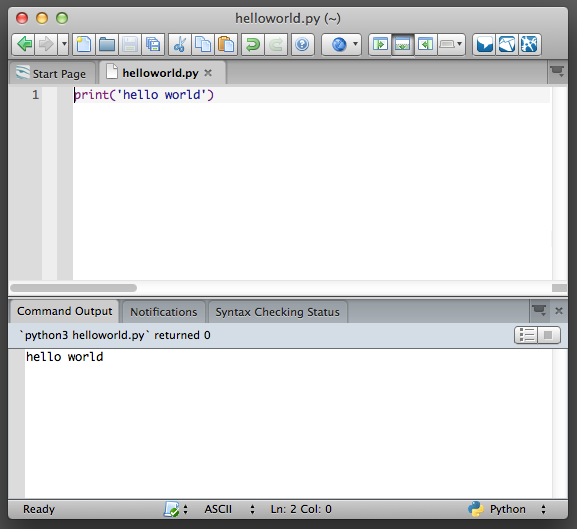 Но всё-таки лучше редактировать программу в Komodo Edit, а запускать в терминале:Откройте терминал, как описано в главе Установка.Перейдите в каталог, в котором вы сохранили файл. Например, cd /tmp/py.Запустите программу, введя команду python3 helloworld.py.Вывод программы показан ниже.$ python3 helloworld.py Привет, Мир!Если у вас получился такой же вывод, поздравляю! – вы успешно выполнили вашу первую программу на Python. Вы только что совершили самый сложный шаг в обуче- нии программированию, заключающийся в написании своей первой программы!Если вы получите сообщение об ошибке, введите вышеуказанную программу в точности так, как показано здесь, и запустите снова. Обратите внимание, что Python различает регистр букв, то есть print – это не то же самое, что Print (обратите внимание на букву p в нижнем регистре в первом случае и на букву P в верхнем регистре во втором). Также убедитесь, что перед первым символом в строке нет пробелов или символов табуляции– позже мы увидим, почему это важно.Как это работаетПрограмма на Python состоит из выражений. В нашей первой программе име- ется всего лишь одно выражение. В этом выражении мы вызываем функцию print, которая просто выводит текст 'Привет, Мир!'. О функциях мы узна- ем в одной из последующих глав, а пока вам достаточно понять, что всё, что вы укажете в скобках, будет выведено на экран. В данном примере мы указали 'Привет, Мир!'.6.4.1 Исполнимые программы на PythonЭто касается только пользователей GNU/Linux и Unix, но пользователям Windows тоже будет полезно об этом знать.Каждый раз, когда нам нужно запустить программу на Python, нам приходится в явном виде запускать python3 foo.py. Но почему бы нам не запускать её точно так же, как и все другие программы? Этого можно достичь при помощи так называемого hashbang.Добавьте строку, указанную ниже, в самое начало вашей программы:#!/usr/bin/env python3Теперь ваша программа должна выглядеть так:#!/usr/bin/env python3print('Привет, Мир!')Теперь необходимо установить программе атрибут исполнимости, используя командуchmod, а затем выполнить программу.Команда chmod здесь используется для изменения режима файла3 добавлением атрибута исполнимости для всех пользователей в системе4.3 ange mode - англ. «изменить режим» (прим. перев.)4 В указанной команде буква “a” взята из слова “all” (англ. «все»), а буква “x” – из слова “execute” (англ.«исполнять») – прим. перев.$ chmod a+x helloworld.pyПосле этого мы можем запускать программу напрямую, потому что наша операцион- ная система запустит /usr/bin/env, который, в свою очередь, найдёт Python 3, а значит, сможет запустить наш файл.$ ./helloworld.py Привет, Мир!Здесь “./” обозначает, что программа находится в текущем каталоге.Ради интереса можете даже переименовать файл в просто “helloworld” и запустить его как ./helloworld, и это также сработает, поскольку система знает, что запускать про- грамму нужно интерпретатором, положение которого указано в первой строке файла программы.Но до сих пор мы могли выполнять свою программу только если знали полный путь к ней. А что, если нам нужно запускать эту программу из любого каталога? Это мож- но организовать, расположив свою программу в одном из каталогов, перечисленных в переменной окружения PATH.При попытке запуска какой-либо программы система ищет её в каталогах, перечислен- ных в переменной окружения PATH, и запускает. Таким образом, мы можем сделать про- грамму доступной из любого места, скопировав её в один из каталогов, перечисленных в PATH.$ echo $PATH/usr/local/bin:/usr/bin:/bin:/usr/X11R6/bin:/home/swaroop/bin$ cp helloworld.py /home/swaroop/bin/helloworld$ helloworld Привет, Мир!Мы можем вывести на экран значение переменной PATH при помощи команды echo, до- бавив перед именем переменной символ $, чтобы указать оболочке, что мы хотим полу- чить значение этой переменной. Мы видим, что /home/swaroop/bin – один из каталогов в переменной PATH, где swaroop – это имя пользователя, которое я использую в своей системе. В вашей системе, скорее всего, будет аналогичный каталог для вашего пользо- вателя.Вы также можете добавить какой-либо каталог к переменной PATH – это можно сделать, выполнив PATH=$PATH:/home/swaroop/mydir, где '/home/swaroop/mydir' – это каталог, который я хочу добавить к переменной PATH.Этот метод полезен для написания сценариев, которые будут доступны для запуска в лю- бой момент из любого места. По сути, это равносильно созданию собственных команд, как cd или любой другой, которые часто используются в терминале GNU/Linux или при- глашении DOS.Примечание: Когда речь идёт о Python, слова «программа» или «сценарий (скрипт)» обозначают одно и то же.Получение помощиДля быстрого получения информации о любой функции или операторе Python служит встроенная функция help. Это особенно удобно при использовании командной строки интерпретатора. К примеру, выполните help(print) – это покажет справку по функции print, которая используется для вывода на экран.Примечание: Для выхода из справки нажмите q.Аналогичным образом можно получить информацию почти о чём угодно в Python. При помощи функции help() можно даже получить описание самой функции help!Если вас интересует информация об операторах, как например, return, их необходимо указывать в кавычках (например, help('return')), чтобы Python понял, чего мы хотим.РезюмеТеперь вы умеете с лёгкостью писать, сохранять и запускать программы на Python.И поскольку сейчас вы уже используете Python, давайте узнаем больше о его основных принципах.ОсновыПросто напечатать «Привет, Мир!» недостаточно, верно? Вы хотите сделать больше – вы хотите ввести что-то в программу, обработать и получить нечто на выходе. В Python это можно организовать при помощи констант и переменных, а также некоторыми другими способами, которые будут рассмотрены в этой главе.КомментарииКомментарии – это то, что пишется после символа #, и представляет интерес лишь как заметка для читающего программу.Например:print('Привет, Мир!) # print -- это функцияили:# print -- это функцияprint('Привет, Мир!)Старайтесь в своих программах писать как можно больше полезных комментариев, объ- ясняющих:предположения;важные решения;важные детали;проблемы, которые вы пытаетесь решить;проблемы, которых вы пытаетесь избежать и т.д.Текст программы говорит о том, КАК, а комментарии должны объяснять, ПОЧЕМУ.Это будет полезно для тех, кто будет читать вашу программу, так как им легче будет понять, что программа делает. Помните, что таким человеком можете оказаться вы сами через полгода!Литеральные константыПримером литеральной константы может быть число, например, 5, 1.23, 9.25e-3 или что-нибудь вроде 'Это строка' или "It's a string!". Они называются литеральными, потому что они «буквальны»1 – вы используете их значение буквально. Число 2 всегда представляет само себя и ничего другого – это «константа», потому что её значение нель- зя изменить. Поэтому всё это называется литеральными константами.ЧислаЧисла в Python бывают трёх типов: целые, с плавающей точкой и комплексные.Примером целого числа может служить 2.Примерами чисел с плавающей точкой (или «плавающих» для краткости) могут быть 3.23 и 52.3E-4. Обозначение E показывает степени числа 10. В данном случае 52.3E-4 означает 52.3 · 10−4.Примеры комплексных чисел: (-5+4j) и (2.3 - 4.6j)Замечание для опытных программистовНет отдельного типа ‘long int’ (длинное целое). Целые числа по умолчанию могут быть произвольной длины.СтрокиСтрока – это последовательность символов. Чаще всего строки – это просто некоторые наборы слов.Слова могут быть как на английском языке, так и на любом другом, поддерживаемом стандартом Unicode, что означает почти на любом языке мира.Замечание для опытных программистовВ Python 3 нет ASCII-строк, потому что Unicode является надмножеством (включает в себя) ASCII. Если необходимо получить строку строго в кодировке ASCII, используйте str.encode("ascii"). Подробнее смотрите в обсуждении этого вопроса на StackOverﬂow. По умолчанию все строки в Unicode.Я могу с уверенностью сказать, что вы будете использовать строки почти в каждой ва- шей программе на Python. Поэтому уделите внимание тому, как работать со строками в Python.1 “literal” – англ. «буквальный»; вспомните «литера» (син. «буква»). (прим. перев.)Одинарные кавычкиСтроку можно указать, используя одинарные кавычки, как например, 'Фраза в кавыч- ках'. Все пробелы и знаки табуляции сохранятся, как есть.Двойные кавычкиСтроки в двойных кавычках работают точно так же, как и в одинарных. Например,"What's your name?".Тройные кавычкиМожно указывать «многострочные» строки с использованием тройных кавычек (""" или '''). В пределах тройных кавычек можно свободно использовать двойные или тройные кавычки. Например:'''Это многострочная строка. Это её первая строка. Это её вторая строка."What's your name?", - спросил я. Он ответил: "Bond, James Bond." '''Строки неизменяемыЭто означает, что после создания строки её больше нельзя изменять. На первый взгляд это может показаться недостатком, но на самом деле это не так. В последствии на примере разных программ мы увидим, почему это не является ограничением.Объединение строковых константЕсли расположить рядом две строковых константы, Python автоматически их объеди- нит. Например, 'What\'s ' 'your name?' автоматически преобразуется в "What's your name?".Замечание для программистов на C/C++В Python нет отдельного типа данных char (символ). В нём нет нужды, и я уверен, что вы не будете по нему скучать.Замечание для программистов на Perl/PHPПомните, что строки в двойных кавычках и в одинарных эквивалентны, и ничем друг от друга не отличаются.Метод formatИногда бывает нужно составить строку на основе каких-либо данных. Вот здесь-то и при- гождается метод format().Сохраните следующие строки в файл str_format.py:age = 26name = 'Swaroop'print('Возраст {0} -- {1} лет.'.format(name, age))print('Почему {0} забавляется с этим Python?'.format(name))Вывод:$ python str_format.py Возраст Swaroop -- 26 лет.Почему Swaroop забавляется с этим Python?Как это работает:В строку могут быть включены определённые обозначения, а впоследствии может быть вызван метод format для замещения этих обозначений соответ- ствующими аргументами.Взгляните на первый случай применения обозначений, где мы пишем {0}, и это соответствует переменной name, являющейся первым аргументом метода format. Аналогично, второе обозначение {1} соответствует переменной age, являющейся вторым аргументом метода format. Заметьте, что Python начина- ет отсчёт с 0, поэтому первая позиция – номер 0, вторая – номер 1 и т.д.Заметьте, мы ведь могли добиться того же самого результата и объединением строк: 'Возраст' + name + ' -- ' + str(age) + ' лет.', однако вы сами видите, как это некрасиво, и как легко в таком случае допустить ошибку. Во- вторых, преобразование в строку делается методом format автоматически, в отличие от явного преобразования в нашем примере. В-третьих, используя метод format, мы можем изменить сообщение, не затрагивая используемых переменных, и наоборот.На всякий случай имейте в виду, что цифры здесь не обязательны. Можно было бы просто написать:age = 26name = 'Swaroop'print('Возраст {} -- {} лет.'.format(name, age))print('Почему {} забавляется с этим Python?'.format(name))и получить такой же результат, как и ранее.В методе format Python помещает значение каждого аргумента в обозначенное место. Могут быть и более детальные обозначения, как то:>>> # десятичное число (.) с точностью в 3 знака для плавающих:... '{0:.3}'.format(1/3) '0.333'>>> # заполнить подчёркиваниями (_) с центровкой текста (^) по ширине	11:... '{0:_^11}'.format('hello') ' 	hello 	'>>> # по ключевым словам:... '{name} написал {book}'.format(name='Swaroop', book='A Byte of Python') 'Swaroop написал A Byte of Python'Детально такие обозначения форматов описаны в Предложении по расширению PythonPEP 3101.ПеременныеИспользование одних лишь литеральных констант может скоро наскучить – нам ведь нужен способ хранения любой информации и манипулирования ею. Вот здесь на сце- ну выходят переменные. Слово «переменные» говорит само за себя – их значение может меняться, а значит, вы можете хранить в переменной всё, что угодно. Переменные – это просто области памяти компьютера, в которых вы храните некоторую информацию. В отличие от констант, к такой информации нужно каким-то образом получать доступ, поэтому переменным даются имена.Имена идентификаторовПеременные – это частный случай идентификаторов. Идентификаторы – это имена, при- своенные чему-то для его обозначения. При выборе имён для идентификаторов необхо- димо соблюдать следующие правила:Первым символом идентификатора должна быть буква из алфавита (символ ASCII в верхнем или нижнем регистре, или символ Unicode), а также символ подчёркива- ния (“_”).Остальная часть идентификатора может состоять из букв (символы ASCII в верхнем или нижнем регистре, а также символы Unicode), знаков подчёркивания (“_”) или цифр (0-9).Имена идентификаторов чувствительны к регистру. Например, myname и myName – это не одно и то же. Обратите внимание на “n” в нижнем регистре в первом случае и “N” в верхнем во втором.Примеры допустимых имён идентификаторов: i, my_name, name_23, a1b2_c3 и лю- бые_символы_utf8_δξѪђёўЩӆΞέά.Примеры недопустимых имён идентификаторов: 2things, здесь есть пробелы, my- name, >a1b2_c3 и "это_в_кавычках".7.5. Переменные	39Типы данныхПеременные могут хранить значения разных типов, называемых типами данных. Ос- новными типами являются числа и строки, о которых мы уже говорили. В дальнейших главах мы увидим, как создавать свои собственные типы при помощи классов.ОбъектыПомните, Python рассматривает всё, что есть в программе, как объекты. Имеется в виду, в самом общем смысле. Вместо того, чтобы говорить “нечто”, мы говорим “объект”.Замечание для программистов в объектно-ориентированном стилеPython строго объектно ориентирован в том смысле, что объектом является всё, включая числа, строки и функции.Сейчас мы увидим, как использовать переменные наряду с константами. Сохраните сле- дующий пример и запустите программу.Как писать программы на PythonВпредь стандартная процедура сохранения и запуска программы на Python будет выгля- деть так:Откройте ваш любимый редактор, например Komodo Edit.Введите текст программы из примера.Сохраните его в файл, указав его имя в комментарии. Я следую правилу сохранять все программы на Python с расширением .py.Запустите интерпретатор командой python3 program.py. Кроме того, вы можете сделать программу исполнимой, как объяснялось ранее.7.8.1 Пример: Использование переменных и констант# Имя файла : var.pyi = 5 print(i) i = i + 1 print(i)s = '''Это многострочная строка. Это вторая её строчка.''' print(s)Вывод:$ python var.py 56Это многострочная строка. Это вторая её строчка.Как это работает:Вот как эта программа работает. Сперва мы присваиваем значение констан- ты 5 переменной i, используя оператор присваивания (=). Эта строка назы- вается предложением и указывает, что должно быть произведено некоторое действие, и в данном случае мы связываем имя переменной i со значениемЗатем мы печатаем значение i, используя функцию print, которая просто печатает значение переменной на экране.Далее мы добавляем 1 к значению, хранящемуся в i и сохраняем его там. После этого мы печатаем его и получаем значение 6, что неудивительно.Аналогичным образом мы присваиваем строковую константу переменной s, после чего печатаем её.Замечание для программистов на статических языках программированияПеременные используются простым присваиванием им значений. Никакого предвари- тельного объявления или определения типа данных не требуется/применяется.Логические и физические строкиФизическая строка – это то, что вы видите, когда набираете программу. Логическая стро- ка – это то, что Python видит как единое предложение. Python неявно предполагает, что каждой физической строке соответствует логическая строка.Примером логической строки может служить предложение print('Привет, Мир!') – ес- ли оно на одной строке (как вы видите это в редакторе), то эта строка также соответствует физической строке.Python неявно стимулирует использование по одному предложению на строку, что об- легчает чтение кода.Чтобы записать более одной логической строки на одной физической строке, вам придёт- ся явно указать это при помощи точки с запятой (;), которая отмечает конец логической строки/предложения. Например,i = 5print(i)то же самое, что7.9.  Логические и физические строки	41i = 5;print(i);и то же самое может быть записано в видеi = 5; print(i);или дажеi = 5; print(i)Однако я настоятельно рекомендую вам придерживаться написания одной логической строки в каждой физической строке. Таким образом вы можете обойтись совсем без точки с запятой. Кстати, я никогда не использовал и даже не встречал точки с запятой в программах на Python.Можно использовать более одной физической строки для логической строки, но к этому следует прибегать лишь в случае очень длинных строк. Пример написания одной логиче- ской строки, занимающей несколько физических строк, приведён ниже. Это называется явным объединением строк.s = 'Это строка. \Это строка продолжается.'print(s)Это даст результат:Это строка. Это строка продолжается.Аналогично,print\ (i)то же самое, что иprint(i)Иногда имеет место неявное подразумевание, когда использование обратной косой чер- ты не обязательно. Это относится к случаям, когда в логической строке есть открываю- щаяся круглая, квадратная или фигурная скобка, но нет закрывающейся. Это называется неявным объединением строк. Вы сможете увидеть это в действии в программах с ис- пользованием списков в дальнейших главах.ОтступыВ Python пробелы важны. Точнее, пробелы в начале строки важны. Это называется от- ступами. Передние отступы (пробелы и табуляции) в начале логической строки исполь-зуются для определения уровня отступа логической строки, который, в свою очередь, ис- пользуется для группировки предложений.Это означает, что предложения, идущие вместе, должны иметь одинаковый отступ. Каж- дый такой набор предложений называется блоком. В дальнейших главах мы увидим примеры того, насколько важны блоки.Вы должны запомнить, что неправильные отступы могут приводить к возникновению ошибок. Например:i = 5print('Значение составляет ', i) # Ошибка! Пробел в начале строкиprint('Я повторяю, значение составляет ', i)Когда вы запустите это, вы получите следующую ошибку:File "whitespace.py", line 4print('Значение составляет ', i) # Ошибка! Пробел в начале строки^IndentationError: unexpected indentОбратите внимание на то, что в начале второй строки есть один пробел. Ошибка, отобра- жённая Python, говорит нам о том, что синтаксис программы неверен, т.е. программа не была написана по правилам. Для вас же это означает, что вы не можете начинать новые блоки предложений где попало (кроме основного блока по умолчанию, который использу- ется на протяжении всей программы, конечно). Случаи, в которых вы можете использо- вать новые блоки, будут подробно описаны в дальнейших главах, как например, в главе«Поток команд».Как отступатьНе смешивайте пробелы и символы табуляции в отступах, поскольку не на всех плат- формах это работает корректно. Я настоятельно рекомендую вам использовать одиночную табуляцию или четыре пробела для каждого уровня отступа.Выберите какой-нибудь один из этих стилей отступа. Но что ещё более важно, это ис- пользовать выбранный стиль постоянно, а также соблюдать стиль редактируемых вами файлов. Т.е. когда вы пишете новый файл, используйте только один ваш любимый стиль, а если в редактируемом вами файле для отступов уже используются, скажем, символы табуляции, то и вы используйте в этом файле символы табуляции для отступов.Хорошие редакторы, такие как Komodo Edit, буду делать это автоматически.Замечание для программистов на статических языках программированияPython всегда будет использовать отступы для выделения блоков и никогда не будет ис- пользовать скобки. Введите from future 	import braces, чтобы узнать больше.РезюмеТеперь, когда мы прошли через множество жизненно важных мелочей, можно перейти к более интересным вещам – таким как управляющие конструкции. Но сначала как следует освойтесь с прочитанным в настоящей главе.Операторы и выраженияБольшинство предложений (логических строк) в программах содержат выражения. Про- стой пример выражения: 2 + 3. Выражение можно разделить на операторы и операнды.Операторы – это некий функционал, производящий какие-либо действия, который мо- жет быть представлен в виде символов, как например +, или специальных зарезерви- рованных слов. Операторы могут производить некоторые действия над данными, и эти данные называются операндами. В нашем случае 2 и 3 – это операнды.8.1 ОператорыКратко рассмотрим операторы и их применение:Обратите внимание, вычислить значения выражений, данных в примерах, можно так- же используя интерпретатор интерактивно. Например, для проверки выражения 2 + 3 воспользуйтесь интерактивной командной строкой интерпретатора Python:>>> 2 + 35>>> 3 * 515Операторы и их применение1 “True” - англ. «Верно (Правда)»; “False” - англ. “«ибочно (Ложь)». (прим. перев.)8.1. Операторы	478.1.1 Краткая запись мат. операций и присваиванияЗачастую результат проведения некой математической операции необходимо присвоить переменной, над которой эта операция производилась. Для этого существуют краткие формы записи выражений:Вы можете записать:a = 2; a = a * 3в виде:a = 2; a *= 3Обратите внимание, что выражения вида «переменная = переменная операция выраже- ние» принимает вид «переменная операция = выражение».Порядок вычисленияЕсли имеется выражение вида 2 + 3 * 4, что производится раньше: сложение или умно- жение? Школьный курс математики говорит нам, что умножение должно производиться в первую очередь. Это означает, что оператор умножения имеет более высокий приори- тет, чем оператор сложения.Следующая таблица показывает приоритет операторов в Python, начиная с самого низ- кого (самое слабое связывание) и до самого высокого (самое сильное связывание). Это означает, что в любом выражении Python сперва вычисляет операторы и выражения, рас- положенные внизу таблицы, а затем операторы выше по таблице.Эта таблица взята из Справочника по языку Python (англ.) и приводится здесь для пол- ноты описания. На практике лучше использовать скобки для группировки операторов и операндов, чтобы в явном виде указать порядок вычисления выражений. Заодно это об- легчит чтение программы. Более подробно см. в разделе Изменение порядка вычисления ниже.Приоритет операторовОператоры, о которых мы не упомянули, будут объяснены в дальнейших главах.В этой таблице операторы с равным приоритетом расположены в одной строке. Напри- мер, + и - имеют равный приоритет.Изменение порядка вычисленияДля облегчения чтения выражений можно использовать скобки. Например, 2 + (3 * 4) определённо легче понять, чем 2 + 3 * 4, которое требует знания приоритета операторов. Как и всё остальное, скобки нужно использовать разумно (не перестарайтесь) и избегать излишних, как в (2 + (3 * 4)).Есть ещё одно преимущество в использовании скобок – они дают возможность изме- нить порядок вычисления выражений. Например, если сложение необходимо произве- сти прежде умножения, можно записать нечто вроде (2 + 3) * 4.2“tuple” - англ. «кортеж» (прим. перев.)8.3.  Изменение порядка вычисления	49АссоциативностьОператоры обычно обрабатываются слева направо. Это означает, что операторы с равным приоритетом будут обработаны по порядку от левого до правого. Например, 2 + 3 + 4 обрабатывается как (2 + 3) + 4. Некоторые операторы, как, например, оператор присва- ивания, имеют ассоциативность справа налево, т.е. a = b = c рассматривается как a = (b= c).ВыраженияПример (сохраните как expression.py): length = 5breadth = 2area = length * breadthprint('Площадь равна', area)print('Периметр равен', 2 * (length + breadth))Вывод:$ python expression.py Площадь равна 10Периметр равен 14Как это работает:Длина и ширина прямоугольника хранятся в переменных length и breadth соответственно. Мы используем их для вычисления периметра и площади прямоугольника при помощи выражений. Результат выражения length * breadth сохраняется в переменной area, после чего выводится на экран функ- цией print. Во втором случае мы напрямую подставляем значение выраже- ния 2 * (length + breadth) в функцию print.Также обратите внимание, как Python «красиво печатает» результат. Несмотря на то, что мы не указали пробела между 'Площадь равна' и переменной area, Python подставляет его за нас, чтобы получить красивый и понятный вывод. Программа же остаётся при этом легкочитаемой (поскольку нам не нужно за- ботиться о пробелах между строками, которые мы выводим). Это пример того, как Python облегчает жизнь программисту.РезюмеМы увидели, как пользоваться операторами, операндами и выражениями. Это основные строительные блоки любой программы. Далее мы увидим, как это применить на прак- тике.Поток командВ программах, которые мы до сих пор рассматривали, последовательность команд всегда выполнялась Python по порядку строго сверху вниз. А что, если нам необходимо изме- нить поток выполняющихся команд? Например, если требуется, чтобы программа при- нимала некоторое решение и выполняла различные действия в зависимости от ситуа- ции; скажем, печатала «Доброе утро» или «Добрый вечер» в зависимости от времени суток.Как вы уже, наверное, догадались, этого можно достичь при помощи операторов управ- ления потоком. В Python есть три оператора управления потоком: if, for и while.Оператор ifОператор if используется для проверки условий: если1 условие верно2, выполняется блок выражений (называемый «if-блок»), иначе3 выполняется другой блок выражений (назы- ваемый «else-блок»). Блок «else» является необязательным.Пример: (сохраните как if.py)number = 23guess = int(input('Введите целое число : '))if guess == number:print('Поздравляю, вы угадали,') # Здесь начинается новый блокprint('(хотя и не выиграли никакого приза!)') # Здесь заканчивается новый блокelif guess < number:print('Нет, загаданное число немного больше этого.') # Ещё один блок # Внутри блока вы можете выполнять всё, что угодно ...else:print('Нет, загаданное число немного меньше этого.')# чтобы попасть сюда, guess должно быть больше, чем numberprint('Завершено')# Это последнее выражение выполняется всегда после выполнения оператора if1 if – англ. «если» (прим.перев.)2 Соответствует булевому значению True (прим.перев.)3 else – англ. «иначе», «в противном случае» (прим.перев.)51Вывод:$ python if.pyВведите целое число : 50Нет, загаданное число немного меньше этого. Завершено$ python if.pyВведите целое число : 22Нет, загаданное число немного больше этого. Завершено$ python if.pyВведите целое число : 23 Поздравляю, вы угадали,(хотя и не выиграли никакого приза.) ЗавершеноКак это работает:В этой программе мы принимаем варианты от пользователя и проверяем, совпадают ли они с заранее заданным числом. Мы устанавливаем перемен- ной number значение любого целого числа, какого хотим. Например, 23. После этого мы принимаем вариант числа от пользователя при помощи функции input(). Функции – это всего-навсего многократно используемые фрагменты программы. Мы узнаем о них больше в следующей главе.Мы передаём встроенной функции input строку, которую она выводит на экран и ожидает ввода от пользователя. Как только мы ввели что-нибудь и нажали клавишу Enter, функция input() возвращает строку, которую мы вве- ли. Затем мы преобразуем полученную строку в число при помощи int(), и сохраняем это значение в переменную guess. Вообще-то, int – это класс, но на данном этапе вам достаточно знать лишь, что при помощи него можно преобразовать строку в целое число (предполагая, что строка содержит целое число).Далее мы сравниваем число, введённое пользователем, с числом, которое мы выбрали заранее. Если они равны, мы печатаем сообщение об успехе. Обра- тите внимание, что мы используем соответствующие уровни отступа, чтобы указать Python, какие выражения относятся к какому блоку. Вот почему отсту- пы так важны в Python. Я надеюсь, вы придерживаетесь правила «постоянных отступов», не так ли?Обратите внимание, что в конце оператора if стоит двоеточие – этим мы по- казываем, что далее следует блок выражений.После этого мы проверяем, верно ли, что пользовательский вариант числа меньше загаданного, и если это так, мы информируем пользователя о том, что ему следует выбирать числа немного больше этого. Здесь мы использо-вали выражение elif, которое попросту объединяет в себе два связанных if else-if else выражения в одно выражение if-elif-else. Это облегчает чте- ние программы, а также не требует дополнительных отступов.Выражения elif и else также имеют двоеточие в конце логической строки, за которым следуют соответствующие блоки команд (с соответствующим чис- лом отступов, конечно).Внутри if-блока оператора if может быть другой оператор if и так далее – это называется вложенным4 оператором if.Помните, что части elif и else не обязательны. Минимальная корректная за- пись оператора if такова:if True:print('Да, это верно.')После того, как Python заканчивает выполнение всего оператора if вместе с его частями elif и else, он переходит к следующему выражению в блоке, со- держащем этот оператор if. В нашем случае это основной блок программы (в котором начинается выполнение программы), а следующее выражение – это print('Завершено'). После этого Python доходит до конца программы и просто выходит из неё.Хотя это и чрезвычайно простая программа, я указал вам на целый ряд вещей, которые стоит взять на заметку. Всё это довольно легко (даже удивительно легко для тех из вас, кто пришёл из мира C/C++). Поначалу вам придётся держать все эти вещи в памяти, но после некоторой практики вы привыкнете, и они вам покажутся вполне «естественными».Замечание для программистов на C/C++В Python нет оператора switch. Однако, при помощи конструкции if..elif..else можно достичь того же самого (а в некоторых случаях можно даже использовать словарь, чтобы сделать это быстро).Оператор whileОператор while позволяет многократно выполнять блок команд до тех пор, пока выпол- няется некоторое условие. Это один из так называемых операторов цикла. Он также может иметь необязательный пункт else.Пример: (сохраните как while.py)number = 23 running = True4 nested – англ. «вложенный» (прим.перев.)Оператор while	53while running:guess = int(input('Введите целое число : '))if guess == number:print('Поздравляю, вы угадали.')running = False # это останавливает цикл whileelif guess < number:print('Нет, загаданное число немного больше этого')else:print('Нет, загаданное число немного меньше этого.')else:print('Цикл while закончен.')# Здесь можете выполнить всё что вам ещё нужноprint('Завершение.')Вывод:$ python while.py Введите целое число : 50Нет, число несколько меньше. Введите целое число : 22 Нет, число несколько больше. Введите целое число : 23 Поздравляю, вы угадали.Цикл while закончен.Завершение.Как это работает:В этой программе мы продолжаем играть в игру с угадыванием, но преиму- щество состоит в том, что теперь пользователь может угадывать до тех пор, пока не угадает правильное число, и ему не придётся запускать программу заново для каждой попытки, как это происходило до сих пор. Это наглядно демонстрирует применение оператора while.Мы переместили операторы input и if внутрь цикла while и установили пе- ременную running в значение True перед запуском цикла. Прежде всего про- веряется, равно ли значение переменной running True, а затем происходит пе- реход к соответствующему while-блоку. После выполнения этого блока команд условие, которым в данном случае является переменная running, проверяется снова. Если оно истинно, while-блок запускается снова, в противном случае происходит переход к дополнительному else-блоку, а затем – к следующему оператору.Блок else выполняется тогда, когда условие цикла while становится ложным (False) – это может случиться даже при самой первой проверке условия. Если у цикла while имеется дополнительный блок else, он всегда выполняется, если только цикл не будет прерван оператором break.True и False называются булевым типом данных, и вы можете считать их эквивалент- ными значениям 1 и 0 соответственно.Примечание для программистов на C/C++Помните, что у цикла while может быть блок else.Цикл forОператор for..in также является оператором цикла, который осуществляет итерацию по последовательности объектов, т.е. проходит через каждый элемент в последователь- ности. Мы узнаем больше о последовательностях в дальнейших главах, а пока просто запомните, что последовательность – это упорядоченный набор элементов.Пример: (сохраните как for.py)for i in range(1, 5):print(i) else:print('Цикл for закончен')Вывод:$ python for.py 1234Цикл for законченКак это работает:В этой программе мы выводим на экран последовательность чисел. Мы гене- рируем эту последовательность, используя встроенную функцию range5.Мы задаём два числа, и range возвращает последовательность чисел от пер- вого числа до второго. Например, range(1,5) даёт последовательность [1, 2, 3, 4]. По умолчанию range принимает значение шага, равное 1. Если мы зададим также и третье число range, оно будет служить шагом. Например, range(1,5,2) даст [1,3]. Помните, интервал простирается только до второго числа, т.е. не включает его в себя.Обратите внимание, что range() генерирует последовательность чисел, но только по одному числу за раз – когда оператор for запрашивает следую- щий элемент. Чтобы увидеть всю последовательность чисел сразу, исполь- зуйте list(range()). Списки6 подробно рассматриваются в главе Структуры5 range – англ. «диапазон», «интервал» (прим.перев.)6 list – англ. «список» (прим.перев.)Цикл for	55данных.Затем цикл for осуществляет итерацию по этому диапазону - for i in range(1,5) эквивалентно for i in [1, 2, 3, 4], что напоминает присва- ивание переменной i по одному числу (или объекту) за раз, выполняя блок команд для каждого значения i. В данном случае в блоке команд мы просто выводим значение на экран.Помните, что блок else не обязателен. Если он присутствует, он всегда выполняется один раз после окончания цикла for, если только не указан оператор break.Помните также, что цикл for..in работает для любой последовательности. В нашем слу- чае это список чисел, сгенерированный встроенной функцией range, но в общем случае можно использовать любую последовательность любых объектов! В следующих разделах мы познакомимся с этим поближе.Примечание для программистов на C/C++/Java/C#Цикл for в Python радикально отличается от цикла for в C/C++. Программисты на C# заметят, что цикл for в Python похож на цикл foreach в C#. Программистам на Java это может напомнить конструкцию for (int i : IntArray) в Java 1.5.Если в C/C++ записать for (int i = 0; i < 5; i++), то в Python этому соответствовало бы выражение for i in range(0,5). Как видно, в Python цикл for проще, более выразителен и менее подвержен ошибкам.Оператор breakОператор break служит для прерывания7 цикла, т.е. остановки выполнения команд да- же если условие выполнения цикла ещё не приняло значения False или последователь- ность элементов не закончилась.Важно отметить, что если циклы for или while прервать оператором break, соответству- ющие им блоки else выполняться не будут.Пример: (сохраните как break.py)while True:s = input('Введите что-нибудь : ')if s == 'выход':breakprint('Длина строки: ', len(s))print('Завершение')Вывод:7 break – англ. «разбивать», «разрывать» (прим.перев.)$ python break.pyВведите что-нибудь : Программировать весело. Длина строки: 23Введите что-нибудь : Если работа скучна, Длина строки: 19Введите что-нибудь : Чтобы придать ей весёлый тон - Длина строки: 30Введите что-нибудь :	используй Python! Длина строки: 23Введите что-нибудь : выход ЗавершениеКак это работает:В этой программе мы многократно считываем пользовательский ввод и выво- дим на экран длину каждой введённой строки. Для остановки программы мы вводим специальное условие, проверяющее, совпадает ли пользовательский ввод со строкой 'выход'. Мы останавливаем программу прерыванием цикла оператором break и достигаем её конца.Длина введённой строки может быть найдена при помощи встроенной функ- ции len.Помните также, что оператор break может применяться и в цикле for.9.4.1 Поэтический Python Swaroop’аДля ввода строк здесь я использовал мини-стишок, который сам сочинил. Он называетсяПоэтический Python Swaroop’а8Программировать весело. Если работа скучна,Чтобы придать ей весёлый тон - используй Python!8Swaroop’s Poetic Python: Programming is fun.When the work is done,if you wanna make your work also fun: use Python!Оператор break	57Оператор continueОператор continue используется для указания Python, что необходимо пропустить все оставшиеся команды в текущем блоке цикла и продолжить9 со следующей итерации цик- ла.Пример: (сохраните как continue.py)while True:s = input('Введите что-нибудь : ')if s == 'выход':breakif len(s) < 3: print('Слишком мало') continueprint('Введённая строка достаточной длины')# Разные другие действия здесь...Вывод:$ python continue.py Введите что-нибудь : a Слишком малоВведите что-нибудь : 12 Слишком малоВведите что-нибудь : абвВведённая строка достаточной длины Введите что-нибудь : выходКак это работает:В этой программе мы запрашиваем ввод со стороны пользователя, но обраба- тываем введённую строку только если она имеет длину хотя бы в 3 символа. Итак, мы используем встроенную функцию len для получения длины строки, и если длина менее 3, мы пропускаем остальные действия в блоке при помо- щи оператора continue. В противном случае все остальные команды в цикле выполняются, производя любые манипуляции, которые нам нужны.Заметьте, что оператор continue также работает и с циклом for.РезюмеМы увидели, как использовать три оператора для управления потоком команд: if, while и for, а также связанные с ними операторы break и continue. Это наиболее часто исполь- зуемые конструкции Python, поэтому овладеть ими очень важно.Далее мы увидим, как создавать и использовать функции.9 continue – англ. «продолжать» (прим.перев.)ФункцииФункции – это многократно используемые фрагменты программы. Они позволяют дать имя определённому блоку команд с тем, чтобы в последствии запускать этот блок по указанному имени в любом месте программы и сколь угодно много раз. Это называется вызовом функции. Мы уже использовали много встроенных функций, как то len и range.Функция – это, пожалуй, наиболее важный строительный блок любой нетривиальной программы (на любом языке программирования), поэтому в этой главе мы рассмотрим различные аспекты функций.Функции определяются при помощи зарезервированного слова def. После этого слова указывается имя функции, за которым следует пара скобок, в которых можно указать имена некоторых переменных, и заключительное двоеточие в конце строки. Далее сле- дует блок команд, составляющих функцию. На примере можно видеть, что на самом деле это очень просто:Пример: (сохраните как function1.py)def sayHello():print('Привет, Мир!') # блок, принадлежащий функции # Конец функцииsayHello() # вызов функцииsayHello() # ещё один вызов функцииВывод:$ python function1.py Привет, Мир!Привет, Мир!Как это работает:Мы определили функцию с именем sayHello, используя описанный выше синтаксис. Эта функция не принимает параметров, поэтому в скобках не объ- явлены какие-либо переменные. Параметры функции – это некие входные данные, которые мы можем передать функции, чтобы получить соответству- ющий им результат.Обратите внимание, что мы можем вызывать одну и ту же функцию много раз, а значит нет необходимости писать один и тот же код снова и снова.59Параметры функцийФункции могут принимать параметры, т.е. некоторые значения, передаваемые функции для того, чтобы она что-либо сделала с ними. Эти параметры похожи на переменные, за исключением того, что значение этих переменных указывается при вызове функции, и во время работы функции им уже присвоены их значения.Параметры указываются в скобках при объявлении функции и разделяются запятыми. Аналогично мы передаём значения, когда вызываем функцию. Обратите внимание на терминологию: имена, указанные в объявлении функции, называются параметрами, то- гда как значения, которые вы передаёте в функцию при её вызове, – аргументами.Пример: (сохраните как func_param.py)def printMax(a, b):if a > b:print(a, 'максимально')elif a == b:print(a, 'равно', b)else:print(b, 'максимально') printMax(3, 4) # прямая передача значенийx = 5y = 7printMax(x, y) # передача переменных в качестве аргументовВывод:$ python func_param.py4 максимально7 максимальноКак это работает:Здесь мы определили функцию с именем printMax, которая использует два параметра с именами a и b. Мы находим наибольшее число с применением простого оператора if..else и выводим это число.При первом вызове функции printMax мы напрямую передаём числа в каче- стве аргументов. Во втором случае мы вызываем функцию с переменными в качестве аргументов. printMax(x, y) назначает значение аргумента x па- раметру a, а значение аргумента y – параметру b. В обоих случаях функция printMax работает одинаково.Локальные переменныеПри объявлении переменных внутри определения функции, они никоим образом не свя- заны с другими переменными с таким же именем за пределами функции – т.е. имена переменных являются локальными в функции. Это называется областью видимости пере- менной. Область видимости всех переменных ограничена блоком, в котором они объяв- лены, начиная с точки объявления имени.Пример: (сохраните как func_local.py) x = 50def func(x):print('x равен', x) x = 2print('Замена локального x на', x)func(x)print('x по прежнему', x)Вывод:$ python func_local.py x равен 50Замена локального x на 2 x по прежнему 50Как это работает:При первом выводе значения, присвоенного имени x, в первой строке функ- ции Python использует значение параметра, объявленного в основном блоке, выше определения функции.Далее мы назначаем x значение 2. Имя x локально для нашей функции. По- этому когда мы заменяем значение x в функции, x, объявленный в основном блоке, остаётся незатронутым.Последним вызовом функции print мы выводим значение x, указанное в ос- новном блоке, подтверждая таким образом, что оно не изменилось при ло- кальном присваивании значения в ранее вызванной функции.Зарезервированное слово «global»Чтобы присвоить некоторое значение переменной, определённой на высшем уровне программы (т.е. не в какой-либо области видимости, как то функции или классы), необ- ходимо указать Python, что её имя не локально, а глобально (global). Сделаем это при помо- щи зарезервированного слова global. Без применения зарезервированного слова global невозможно присвоить значение переменной, определённой за пределами функции.10.2. Локальные переменные	61Можно использовать уже существующие значения переменных, определённых за пре- делами функции (при условии, что внутри функции не было объявлено переменной с таким же именем). Однако, это не приветствуется, и его следует избегать, поскольку че- ловеку, читающему текст программы, будет непонятно, где находится объявление пере- менной. Использование зарезервированного слова global достаточно ясно показывает, что переменная объявлена в самом внешнем блоке.Пример: (сохраните как func_global.py) x = 50def func():global xprint('x равно', x) x = 2print('Заменяем глобальное значение x на', x)func()print('Значение x составляет', x)Вывод:$ python func_global.py x равно 50Заменяем глобальное значение x на 2 Знчение x составляет 2Как это работает:Зарезервированное слово global используется для того, чтобы объявить, что x– это глобальная переменная, а значит, когда мы присваиваем значение име- ни x внутри функции, это изменение отразится на значении переменной x в основном блоке программы.Используя одно зарезервированное слово global, можно объявить сразу несколько переменных: global x, y, z.Зарезервированное слово «nonlocal»Мы увидели, как получать доступ к переменным в локальной и глобальной области ви- димости. Есть ещё один тип области видимости, называемый «нелокальной» (nonlocal) областью видимости, который представляет собой нечто среднее между первыми дву- мя. Нелокальные области видимости встречаются, когда вы определяете функции внутри функций.Поскольку в Python всё является выполнимым кодом, вы можете определять функции где угодно.Давайте рассмотрим пример:# Filename: func_nonlocal.pydef func_outer(): x = 2print('x равно', x)def func_inner(): nonlocal xx = 5func_inner()print('Локальное x сменилось на', x)func_outer()Вывод:$ python func_nonlocal.py x равно 2Локальное x сменилось на 5Как это работает:Когда мы находимся внутри func_inner, переменная x, определённая в пер- вой строке func_outer находится ни в локальной области видимости (опреде- ление переменной не входит в блок func_inner), ни в глобальной области ви- димости (она также и не в основном блоке программы). Мы объявляем, что хо- тим использовать именно эту переменную x, следующим образом: nonlocal x.Попробуйте заменить «nonlocal x» на «global x», а затем удалить это за- резервированное слово, и пронаблюдайте за разницей между этими двумя случаями.Значения аргументов по умолчаниюЗачастую часть параметров функций могут быть необязательными, и для них будут ис- пользоваться некоторые заданные значения по умолчанию, если пользователь не укажет собственных. Этого можно достичь с помощью значений аргументов по умолчанию. Их можно указать, добавив к имени параметра в определении функции оператор присваи- вания (=) с последующим значением.Обратите внимание, что значение по умолчанию должно быть константой. Или точнее говоря, оно должно быть неизменным1 – это объясняется подробнее в последующих гла- вах. А пока запомните это.1 «immutable» в терминологии Python (прим. перев.)10.5.  Значения аргументов по умолчанию	63Пример: (сохраните как func_default.py)def say(message, times = 1):print(message * times)say('Привет')say('Мир', 5)Вывод:$ python func_default.py ПриветМирМирМирМирМирКак это работает:Функция под именем say используется для вывода на экран строки указанное число раз. Если мы не указываем значения, по умолчанию строка выводится один раз. Мы достигаем этого указанием значения аргумента по умолчанию, равного 1 для параметра times2.При первом вызове say мы указываем только строку, и функция выводит её один раз. При втором вызове say мы указываем также и аргумент 5, обозначая таким образом, что мы хотим сказать3 фразу 5 раз.Важно: Значениями по умолчанию могут быть снабжены только параметры, находящи- еся в конце списка параметров. Таким образом, в списке параметров функции параметр со значением по умолчанию не может предшествовать параметру без значения по умол- чанию. Это связано с тем, что значения присваиваются параметрам в соответствии с их положением. Например, def func(a, b=5) допустимо, а def func(a=5, b) – не допусти- мо.Ключевые аргументыЕсли имеется некоторая функция с большим числом параметров, и при её вызове тре- буется указать только некоторые из них, значения этих параметров могут задаваться по их имени – это называется ключевые параметры. В этом случае для передачи аргументов функции используется имя (ключ) вместо позиции (как было до сих пор).Есть два преимущества такого подхода: во-первых, использование функции становится легче, поскольку нет необходимости отслеживать порядок аргументов; во-вторых, можно задавать значения только некоторым избранным аргументам, при условии, что осталь- ные параметры имеют значения аргумента по умолчанию.Пример: (сохраните как func_key.py)2 times – англ. «раз» (прим. перев.)3 say – англ. «сказать» (прим. перев.)def func(a, b=5, c=10):print('a равно', a, ', b равно', b, ', а c равно', c)func(3, 7) func(25, c=24) func(c=50, a=100)Вывод:$ python func_key.pya равно 3, b равно 7, а c равно 10 a равно 25, b равно 5, а c равно 24a равно 100, b равно 5, а c равно 50Как это работает:Функция с именем func имеет один параметр без значения по умолчанию, за которым следуют два параметра со значениями по умолчанию.При первом вызове, func(3, 7), параметр a получает значение 3, параметр bполучает значение 7, а c получает своё значение по умолчанию, равное 10.При втором вызове func(25, c=24) переменная a получает значение 25 в силу позиции аргумента. После этого параметр c получает значение 24 по имени, т.е. как ключевой параметр. Переменная b получает значение по умолчанию, равное 5.При третьем обращении func(c=50, a=100) мы используем ключевые аргу- менты для всех указанных значений. Обратите внимание на то, что мы ука- зываем значение для параметра c перед значением для a, даже несмотря на то, что в определении функции параметр a указан раньше c.Переменное число параметров 4Иногда бывает нужно определить функцию, способную принимать любое число парамет- ров. Этого можно достичь при помощи звёздочек (сохраните как total.py):def total(initial=5, *numbers, **keywords): count = initialfor number in numbers: count += numberfor key in keywords:count += keywords[key]return countprint(total(10, 1, 2, 3, vegetables=50, fruits=100))4 VarArgs – от англ. “Variable number of Arguments” – «переменное число аргументов» (прим. перев.)Вывод:$ python total.py 166Как это работает:Когда мы объявляем параметр со звёздочкой (например, *param), все позици- онные аргументы начиная с этой позиции и до конца будут собраны в кортеж под именем param.Аналогично, когда мы объявляем параметры с двумя звёздочками (**param), все ключевые аргументы начиная с этой позиции и до конца будут собраны в словарь под именем param.Мы изучим кортежи и словари в одной из последующих глав.Только ключевые параметрыЕсли некоторые ключевые параметры должны быть доступны только по ключу, а не как позиционные аргументы, их можно объявить после параметра со звёздочкой (сохраните как keyword_only.py):def total(initial=5, *numbers, extra_number): count = initialfor number in numbers: count += numbercount += extra_numberprint(count)total(10, 1, 2, 3, extra_number=50)total(10, 1, 2, 3)# Вызовет ошибку, поскольку мы не указали значение # аргумента по умолчанию для 'extra_number'.Вывод:$ python keyword_only.py 66Traceback (most recent call last):File "keyword_only.py", line 12, in <module> total(10, 1, 2, 3)TypeError: total() needs keyword-only argument extra_numberКак это работает:Объявление параметров после параметра со звёздочкой даёт только ключевые аргументы. Если для таких аргументов не указано значение по умолчанию, и оно не передано при вызове, обращение к функции вызовет ошибку, в чём мы только что убедились.Обратите внимание на использование +=, который представляет собой сокра- щённый оператор, позволяющий вместо x = x + y просто написать x += y.Если вам нужны аргументы, передаваемые только по ключу, но не нужен па- раметр со звёздочкой, то можно просто указать одну звёздочку без указания имени: def total(initial=5, *, extra_number).Оператор «return»Оператор return используется для возврата5 из функции, т.е. для прекращения её работы и выхода из неё. При этом можно также вернуть некоторое значение из функции.Пример: (сохраните как func_return.py)#!/usr/bin/python# Filename: func_return.pydef maximum(x, y):if x > y:return xelif x == y:return 'Числа равны.'else:return yprint(maximum(2, 3))Вывод:$ python func_return.py 3Как это работает:Функция maximum возвращает максимальный из двух параметров, которые в данном случае передаются ей при вызове. Она использует обычный условный оператор if..else для определения наибольшего числа, а затем возвращает это число.Обратите внимание, что оператор return без указания возвращаемого значения эквива- лентен выражению return None. None – это специальный тип данных в Python, обознача- ющий ничего. К примеру, если значение переменной установлено в None, это означает, что ей не присвоено никакого значения.Каждая функция содержит в неявной форме оператор return None в конце, если вы не указали своего собственного оператора return. В этом можно убедиться, запустив5 return – англ. «возврат» (прим. перев.)print(someFunction()), где функция someFunction – это какая-нибудь функция, не име- ющая оператора return в явном виде. Например:def someFunction():passОператор pass используется в Python для обозначения пустого блока команд.Примечание: Существует встроенная функция max, в которой уже реализован функци- онал «поиск максимума», так что пользуйтесь этой встроенной функцией, где это воз- можно.Строки документации 6Python имеет остроумную особенность, называемую строками документации, обычно обозначаемую сокращённо docstrings. Это очень важный инструмент, которым вы обяза- тельно должны пользоваться, поскольку он помогает лучше документировать програм- му и облегчает её понимание. Поразительно, но строку документации можно получить, например, из функции, даже во время выполнения программы!Пример: (сохраните как func_doc.py)def printMax(x, y):'''Выводит максимальное из двух чисел.Оба значения должны быть целыми числами.'''x = int(x) # конвертируем в целые, если возможноy = int(y)if x > y:print(x, 'наибольшее')else:print(y, 'наибольшее')printMax(3, 5)print(printMax. doc )Вывод:$ python func_doc.py5 наибольшееВыводит максимальное из двух чисел.Оба значения должны быть целыми числами.6 DocString - от англ. “Documentation String” – «строка документации» (прим. перев.)Как это работает:Строка в первой логической строке функции является строкой документации для этой функции. Обратите внимание на то, что строки документации при- менимы также к модулям и классам, о которых мы узнаем в соответствующих главах.Строки документации принято записывать в форме многострочной7 строки, где первая строка начинается с заглавной буквы и заканчивается точкой. Вто- рая строка оставляется пустой, а подробное описание начинается с третьей. Вам настоятельно рекомендуется следовать такому формату для всех строк документации всех ваших нетривиальных функций.Доступ к строке документации функции printMax можно получить с помо- щью атрибута этой функции (т.е. имени, принадлежащего ей) doc (обра- тите внимание на двойное подчёркивание). Просто помните, что Python пред- ставляет всё в виде объектов, включая функции. Мы узнаем больше об объек- тах в главе о классах.Если вы пользовались функцией help() в Python, значит вы уже видели строки доку- ментации. Эта функция просто-напросто считывает атрибут doc соответствующей функции и аккуратно выводит его на экран. Вы можете проверить её на рассмотренной выше функции: просто включите help(printMax) в текст программы. Не забудьте нажать клавишу q для выхода из справки (help).Точно так же автоматические инструменты могут получать документацию из програм- мы. Именно поэтому я настоятельно рекомендую вам использовать строки документации для любой нетривиальной функции, которую вы пишете. Команда pydoc, поставляемая вместе с пакетом Python, работает аналогично функции help().АннотацииФункции имеют ещё одну дополнительную возможность, называемую аннотациями, ко- торые предоставляют отличный способ сопровождения каждого параметра, равно как и возвращаемого значения дополнительной информацией. Поскольку сам язык Python не интерпретирует эти аннотации каким-либо способом (этот функционал отводится по- сторонним библиотекам), мы опустим эту возможность из нашего обсуждения. Если вам интересно почитать об аннотациях, просмотрите PEP 3107.РезюмеМы рассмотрели достаточно много аспектов функций, но тем не менее, вы должны по- нимать, что это далеко не все их аспекты. В то же время, мы охватили большинство того, с чем вы будете сталкиваться при повседневном использовании функций в Python.7 т.е. строки, содержащей символы перевода строки. (прим. перев)10.11. Аннотации	69Далее мы увидим, как использовать и создавать модули Python.МодулиКак можно использовать код повторно, помещая его в функции, мы уже видели. А что, если нам понадобится повторно использовать различные функции в других наших про- граммах? Как вы уже, наверное, догадались, ответ – модули.Существуют разные способы составления модулей, но самый простой – это создать файл с расширением .py, содержащий функции и переменные.Другой способ – написать модуль на том языке программирования, на котором написан сам интерпретатор Python. Например, можно писать модули на языке программирова- ния C, которые после компиляции могут использоваться стандартным интерпретатором Python.Модуль можно импортировать в другую программу, чтобы использовать функции из него. Точно так же мы используем стандартную библиотеку Python. Сперва посмотрим, как использовать модули стандартной библиотеки.Пример: (сохраните как using_sys.py)import sysprint('Аргументы командной строки:')for i in sys.argv:print(i)print('\n\nПеременная PYTHONPATH содержит', sys.path, '\n')Вывод:$ python3 using_sys.py we are arguments Аргументы командной строки: using_sys.pywe areargumentsПеременная PYTHONPATH содержит ['', 'C:\\Windows\\system32\\python30.zip', 'C:\\Python30\\DLLs', 'C:\\Python30\\lib','C:\\Python30\\lib\\plat-win', 'C:\\Python30', 'C:\\Python30\\lib\\site-packages']71Как это работает:В начале мы импортируем модуль sys командой import. Этим мы говорим Python, что хотим использовать этот модуль. Модуль sys содержит функции, относящиеся к интерпретатору Python и его среде, т.е. к системе (system).Когда Python выполняет команду import sys, он ищет модуль sys. В данном случае это один из встроенных модулей, и Python знает, где его искать.Если бы это был не скомпилированный модуль, т.е. модуль, написанный на Python, тогда интерпретатор Python искал бы его в каталогах, перечисленных в переменной sys.path. Если модуль найден, выполняются команды в теле мо- дуля, и он становится доступным. Обратите внимание, что инициализация1 происходит только при первом импорте модуля.Доступ к переменной argv в модуле sys предоставляется при помощи точки, т.е. sys.argv. Это явно показывает, что это имя является частью модуля sys. Ещё одним преимуществом такого обозначения является то, что имя не кон- фликтует с именем переменной argv, которая может использоваться в вашей программе.Переменная sys.argv является списком строк (списки будут детально обсуж- даться в одной из последующих глав). Она содержит список аргументов команд- ной строки, т.е. аргументов, переданных программе из командной строки.Если вы используете среду разработки2 для написания и запуска программ, поищите где-нибудь в её меню возможность передавать параметры команд- ной строки.В нашем примере, когда мы запускаем “python using_sys.py we are arguments”, мы запускаем модуль using_sys.py командой python, а всё, что следует далее – аргументы, передаваемые программе3. Python сохраняет ар- гументы командной строки в переменной sys.argv для дальнейшего исполь- зования.Помните, что имя запускаемого сценария4 всегда является первым аргумен- том в списке sys.argv. Так что в приведённом примере 'using_sys.py' будет элементом sys.argv[0], 'we' – sys.argv[1], 'are' – sys.argv[2], а 'arguments' – sys.argv[3]. Помните, что в Python нумерация начинается с 0, а не с 1.sys.path содержит список имён каталогов, откуда импортируются модули. Заметьте, что первая строка в sys.path пуста; эта пустая строка показывает, что текущая директория также является частью sys.path, которая совпадает со значением переменной окружения PYTHONPATH. Это означает, что модули,1 Инициализация – ряд действий, производимых при начальной загрузке (прим. перев.)2 IDE - от англ. “Integrated Development Environment” – «интегрированная среда разработки» (прим. пе- рев.)3 “we are arguments” - англ. «мы аргументы» (прим. перев.)4 Программу на интерпретируемом языке программирования также называют сценарием или скриптом(прим. перев.)расположенные в текущем каталоге, можно импортировать напрямую. В про- тивном случае придётся поместить свой модуль в один из каталогов, перечис- ленных в sys.path.Помните, что текущий каталог – это каталог, в котором была запущена про- грамма. Выполните import os; print(os.getcwd()), чтобы узнать текущий каталог программы.Файлы байткода .pycИмпорт модуля – относительно дорогостоящее мероприятие, поэтому Python предпри- нимает некоторые трюки для ускорения этого процесса. Один из способов – создать байт-компилированные файлы (или байткод) с расширением .pyc, которые являются некой промежуточной формой, в которую Python переводит программу (помните раздел “Введение” о том, как работает Python?). Такой файл .pyc полезен при импорте модуля в следующий раз в другую программу – это произойдёт намного быстрее, поскольку зна- чительная часть обработки, требуемой при импорте модуля, будет уже проделана. Этот байткод также является платформо-независимым.Примечание: Обычно файлы .pyc создаются в том же каталоге, где расположены и соот- ветствующие им файлы .py. Если Python не может получить доступ для записи файлов в этот каталог, файлы .pyc созданы не будут.Оператор from ... import ...Чтобы импортировать переменную argv прямо в программу и не писать всякий раз sys.при обращении к ней, можно воспользоваться выражением “from sys import argv”.Для импорта всех имён, использующихся в модуле sys, можно выполнить команду “from sys import *”. Это работает для любых модулей.В общем случае вам следует избегать использования этого оператора и использовать вместо этого оператор import, чтобы предотвратить конфликты имён и не затруднять чтение программы.Пример:from math import *n = input("Введите диапазон:-	") p = [2, 3]count = 2a = 5while (count < n): b=0for i in range(2,a):11.1.  Файлы байткода .pyc	73if ( i <= sqrt(a)):if (a % i == 0): print("a neprost",a) b = 1else:passif (b != 1):print("a prost",a) p = p + [a]count = count + 1 a = a + 2print pИмя модуля – 	name 	У каждого модуля есть имя, и команды в модуле могут узнать имя их модуля. Это полез- но, когда нужно знать, запущен ли модуль как самостоятельная программа или импорти- рован. Как уже упоминалось выше, когда модуль импортируется впервые, содержащийся в нём код исполняется. Мы можем воспользоваться этим для того, чтобы заставить мо- дуль вести себя по-разному в зависимости от того, используется ли он сам по себе или импортируется в другую программа. Этого можно достичь с применением атрибута мо- дуля под названием name .Пример: (сохраните как using_name.py)if name == ' main ':print('Эта программа запущена сама по себе.')else:print('Меня импортировали в другой модуль.')Вывод:$ python3 using_name.pyЭта программа запущена сама по себе.$ python3>>> import using_nameМеня импортировали в другой модуль.>>>Как это работает:В каждом модуле Python определено его имя – name 5 . Если оно равно ' main ', это означает, что модуль запущен самостоятельно пользователем, и мы можем выполнить соответствующие действия.5 name - англ. «имя» (прим. перев.)Создание собственных модулейСоздать собственный модуль очень легко. Да вы всё время делали это! Ведь каждая про- грамма на Python также является и модулем. Необходимо лишь убедиться, что у неё уста- новлено расширение .py. Следующий пример объяснит это.Пример: (сохраните как mymodule.py)def sayhi():print('Привет! Это говорит мой модуль.')     version 	= '0.1'# Конец модуля mymodule.pyВыше приведён простой модуль. Как видно, в нём нет ничего особенного по сравнению с обычной программой на Python. Далее посмотрим, как использовать этот модуль в дру- гих наших программах.Помните, что модуль должен находиться либо в том же каталоге, что и программа, в ко- торую мы импортируем его, либо в одном из каталогов, указанных в sys.path.Ещё один модуль (сохраните как mymodule_demo.py):import mymodulemymodule.sayhi()print ('Версия', mymodule. version )Вывод:$ python mymodule_demo.py Привет! Это говорит мой модуль. Версия 0.1Как это работает:Обратите внимание, что мы используем всё то же обозначение точкой для до- ступа к элементам модуля. Python повсеместно использует одно и то же обо- значение точкой, придавая ему таким образом характерный «Python-овый» вид и не вынуждая нас изучать всё новые и новые способы делать что-либо.Вот версия, использующая синтаксис from..import (сохраните как mymodule_demo2.py):from mymodule import sayhi, version 	sayhi()print('Версия', version )Вывод mymodule_demo2.py такой же, как и mymodule_demo.py.11.4.  Создание собственных модулей	75Обратите внимание, что если в модуле, импортирующем данный модуль, уже было объ- явлено имя version , возникнет конфликт. Это весьма вероятно, так как объявлять версию любого модуля при помощи этого имени – общепринятая практика. Поэтому всегда рекомендуется отдавать предпочтение оператору import, хотя это и сделает вашу программу немного длиннее.Вы могли бы также использовать:from mymodule import *Это импортирует все публичные имена, такие как sayhi, но не импортирует version , потому что оно начинается с двойного подчёркиванияДзэн PythonОдним из руководящих принципов в Python является «Явное лучше Неявного». Выпол- ните команду “import this”, чтобы узнать больше, а также просмотрите это обсуждение, в котором приводятся примеры по каждому из принципов.Функция dirВы можете использовать встроенную функцию dir, чтобы получить список идентифика- торов, которые объект определяет. Так в число идентификаторов модуля входят функции, классы и переменные, определённые в этом модуле.Когда вы передаёте функции dir() имя модуля, она возвращает список имён, опреде- лённых в этом модуле. Если никакого аргумента не передавать, она вернёт список имён, определённых в текущем модуле.Пример:$ python3>>> import sys # получим список атрибутов модуля 'sys'>>> dir(sys)[' displayhook ', ' doc ', ' excepthook  ', '  name  ', '  package  ', ' s tderr ', ' stdin ', ' stdout ', '_clear_type_cache', '_compact_freelists', '_current_frames', '_getframe', 'api_version', 'argv', 'builtin_module_names', ' byteorder', 'call_tracing', 'callstats', 'copyright', 'displayhook', 'dllhandle', 'dont_write_bytecode', 'exc_info', 'excepthook', 'exec_prefix', 'executable', 'exit', 'flags', 'float_info', 'getcheckinterval', 'getdefaultencoding', 'getfil esystemencoding', 'getprofile', 'getrecursionlimit', 'getrefcount', 'getsizeof', 'gettrace', 'getwindowsversion', 'hexversion', 'intern', 'maxsize', 'maxunicode ', 'meta_path', 'modules', 'path', 'path_hooks', 'path_importer_cache', 'platfor m', 'prefix', 'ps1', 'ps2', 'setcheckinterval', 'setprofile', 'setrecursionlimit ', 'settrace', 'stderr', 'stdin', 'stdout', 'subversion', 'version', 'version_info', 'warnoptions', 'winver']>>> dir() # получим список атрибутов текущего модуля[' builtins ', ' doc ', ' name ', ' package ', 'sys']>>> a = 5 # создадим новую переменную 'a'>>> dir()[' builtins ', ' doc ', ' name ', ' package ', 'a', 'sys']>>> del a # удалим имя 'a'>>> dir()[' builtins ', ' doc ', ' name ', ' package ', 'sys']>>>Как это работает:Сперва мы видим результат применения dir к импортированному модулюsys. Видим огромный список атрибутов, содержащихся в нём.Затем мы вызываем функцию dir, не передавая ей параметров. По умолча- нию, она возвращает список атрибутов текущего модуля. Обратите внимание, что список импортированных модулей также входит туда.Чтобы пронаблюдать за действием dir, мы определяем новую переменную a и присваиваем ей значение, а затем снова вызываем dir. Видим, что в полученном списке появилось дополнительное значение. Удалим перемен- ную/атрибут из текущего модуля при помощи оператора del, и изменения вновь отобразятся на выводе функции dir.Замечание по поводу del: этот оператор используется для удаления перемен- ной/имени, и после его выполнения, в данном случае – del a, к переменной a больше невозможно обратиться – её как будто никогда и не было.Обратите внимание, что функция dir() работает для любого объекта. Напри- мер, выполните “dir('print')”, чтобы увидеть атрибуты функции print, или “dir(str)”, чтобы увидеть атрибуты класса str.ПакетыК настоящему времени вы, вероятно, начали наблюдать некоторую иерархию в органи- зации ваших программ. Переменные обычно находятся в функциях. Функции и глобаль- ные переменные обычно находятся в модулях. А что, если возникнет необходимость как- то организовать модули? Вот здесь-то и выходят на сцену пакеты.Пакеты – это просто каталоги с модулями и специальным файлом init .py, который показывает Python, что этот каталог особый, так как содержит модули Python.11.6. Пакеты	77Представим, что мы хотим создать пакет под названием «world» с субпакетами «asia»,«africa» и т.д., которые, в свою очередь, будут содержать модули «india», «madagascar» и т.д.Для этого следовало бы создать следующую структуру каталогов:| - <некоторый каталог из sys.path>/| |---- world/| |---- init .py| |---- asia/| | |---- init .py| | |---- india/| | |---- init .py| | |---- foo.py| |---- africa/|	|----   init .py|	|---- madagascar/|	|---- init .py|	|---- bar.pyПакеты – это удобный способ иерархически организовать модули. Такое часто встреча- ется в стандартной библиотеке.РезюмеТочно так же, как функции являются многократно используемыми фрагментами про- грамм, модули являются многократно используемыми программами. Пакеты – это спо- соб иерархической организации модулей. Стандартная библиотека Python является при- мером такого набора пакетов и модулей.Мы увидели, как пользоваться этими модулями и создавать свои.Далее мы познакомимся с некоторыми интересными концепциями, называемыми«структуры данных».Структуры данныхСтруктуры данных – это, по сути, и есть структуры, которые могут хранить некоторыеданные вместе. Другими словами, они используются для хранения связанных данных.В Python существуют четыре встроенных структуры данных: список, кортеж, словарь и множество. Посмотрим, как ими пользоваться, и как они могут облегчить нам жизнь.СписокСписок1 – это структура данных, которая содержит упорядоченный набор элементов, т.е. хранит последовательность элементов. Это легко представить, если вспомнить список покупок, в котором перечисляется, что нужно купить, с тем лишь исключением, что в списке покупок каждый элемент обычно размещается на отдельной строке, тогда как в Python они разделяются запятыми.Список элементов должен быть заключён в квадратные скобки, чтобы Python понял, что это список. Как только список создан, можно добавлять, удалять или искать элементы в нём. Поскольку элементы можно добавлять и удалять, мы говорим, что список – это изменяемый тип данных, т.е. его можно модифицировать.Краткое введение в объекты и классыХотя я и старался до сих пор оттянуть обсуждение объектов и классов, на данном этапе всё же необходимо некоторое пояснение, чтобы вы лучше поняли идею списков. Мы изучим эту тему детально в её собственной главе.Список – это один из примеров использования объектов и классов. Когда мы назначаем некоторой переменной i значение, скажем, целое число 5, это можно представить себе как создание объекта (т.е. экземпляра) i класса (т.е. типа) int. Чтобы лучше понять это, прочитайте help(int).Класс может также иметь методы, т.е. функции, определённые для использования только применительно к данному классу. Этот функционал будет доступен только когда имеет- ся объект данного класса. Например, Python предоставляет метод append для класса list, который позволяет добавлять элемент к концу списка. Так mylist.append('and item')1 list – англ. «список» (прим.перев.)79добавит эту строку к списку mylist. Обратите внимание на обозначение точкой для до- ступа к методам объектов.Класс также может иметь поля, которые представляют собой не что иное, как перемен- ные, определённые для использования только применительно к данному классу. Эти пе- ременные/имена можно использовать только тогда, когда имеется объект этого класса. Доступ к полям также осуществляется при помощи точки. Например, mylist.field.Пример: (сохраните как using_list.py)# Это мой список покупокshoplist = ['яблоки', 'манго', 'морковь', 'бананы']print('Я должен сделать ', len(shoplist), 'покупок.')print('Покупки:', end=' ')for item in shoplist:print(item, end=' ')print('\nТакже нужно купить риса.') shoplist.append('рис')print('Теперь мой список покупок таков:', shoplist)print('Отсортирую-ка я свой список') shoplist.sort()print('Отсортированный список покупок выглядит так:', shoplist)print('Первое, что мне нужно купить, это', shoplist[0]) olditem = shoplist[0]del shoplist[0]print('Я купил', olditem)print('Теперь мой список покупок:', shoplist)Вывод:$ python3 using_list.pyЯ должен сделать 4 покупок.Покупки: яблоки манго морковь бананы Также нужно купить риса.Теперь мой список покупок таков: ['яблоки', 'манго', 'морковь', 'бананы', 'рис'] Отсортирую-ка я свой списокОтсортированный список покупок выглядит так: ['бананы', 'манго', 'морковь', 'рис', 'яблоки']Первое, что мне нужно купить, это бананы Я купил бананыТеперь мой список покупок: ['манго', 'морковь', 'рис', 'яблоки']Как это работает:Переменная shoplist – это список покупок человека, идущего на рынок. В shoplist мы храним только строки с названиями того, что нужно купить, од- нако в список можно добавлять любые объекты, включая числа или даже дру- гие списки.Мы также использовали цикл for..in для итерации по элементам списка. Вы уже, наверное, поняли, что список является также и последовательностью. Особенности последовательностей будут рассмотрены ниже.Обратите внимание на использование ключевого аргумента end в функции print, который показывает, что мы хотим закончить вывод пробелом вместо обычного перевода строки.Далее мы добавляем элемент к списку при помощи append – метода объекта списка, который уже обсуждался ранее. Затем мы проверяем, действительно ли элемент был добавлен к списку, выводя содержимое списка на экран при помощи простой передачи этого списка функции print, которая аккуратно его печатает.Затем мы сортируем список, используя метод sort объекта списка. Имейте в виду, что этот метод действует на сам список, а не возвращает изменённую его версию. В этом отличие от того, как происходит работа со строками. Имен- но это имеется в виду, когда мы говорим, что списки изменяемы, а строки – неизменяемы.Далее после совершения покупки мы хотим удалить её из списка. Это дости- гается применением оператора del. Мы указываем, какой элемент списка мы хотим удалить, и оператор del удаляет его. Мы указываем, что хотим удалить первый элемент списка, и поэтому пишем “del shoplist[0]” (помните, что Python начинает отсчёт с 0).Чтобы узнать более детально обо всех методах объекта списка, просмотрите help(list).КортежКортежи служат для хранения нескольких объектов вместе. Их можно рассматривать как аналог списков, но без такой обширной функциональности, которую предоставляет класс списка. Одна из важнейших особенностей кортежей заключается в том, что они неизме- няемы, так же, как и строки. Т.е. модифицировать кортежи невозможно.Кортежи обозначаются указанием элементов, разделённых запятыми; по желанию их можно ещё заключить в круглые скобки.Кортежи обычно используются в тех случаях, когда оператор или пользовательская функ- ция должны наверняка знать, что набор значений, т.е. кортеж значений, не изменится.Пример: (сохраните как using_tuple.py)zoo = ('питон', 'слон', 'пингвин') # помните, что скобки не обязательныprint('Количество животных в зоопарке -', len(zoo))Кортеж	81new_zoo = 'обезьяна', 'верблюд', zoo print('Количество клеток в зоопарке -', len(new_zoo)) print('Все животные в новом зоопарке:', new_zoo)print('Животные, привезённые из старого зоопарка:', new_zoo[2]) print('Последнее животное, привезённое из старого зоопарка -', new_zoo[2][2]) print('Количество животных в новом зоопарке -', len(new_zoo)-1+len(new_zoo[2]))Вывод:$ python3 using_tuple.py Количество животных в зоопарке - 3 Количество клеток в зоопарке - 3Все животные в новом зоопарке: ('обезьяна', 'верблюд', ('питон', 'слон', 'пингвин'))Животные, привезённые из старого зоопарка: ('питон', 'слон', 'пингвин') Последнее животное, привезённое из старого зоопарка - пингвин Количество животных в новом зоопарке - 5Как это работает:Переменная zoo обозначает кортеж элементов. Как мы видим, функция len позволяет получить длину кортежа. Это также указывает на то, что кортеж является последовательностью.Теперь мы перемещаем этих животных в новый зоопарк, поскольку старый зоопарк закрывается. Поэтому кортеж new_zoo содержит тех животных, кото- рые уже там, наряду с привезёнными из старого зоопарка. Возвращаясь к ре- альности, обратите внимание на то, что кортеж внутри кортежа не теряет сво- ей индивидуальности.Доступ к элементам кортежа осуществляется указанием позиции элемента, заключённой в квадратные скобки – точно так же, как мы это делали для спис- ков. Это называется оператором индексирования. Доступ к третьему элементу в new_zoo мы получаем, указывая new_zoo[2], а доступ к третьему элементу внутри третьего элемента в кортеже new_zoo – указывая new_zoo[2][2]. Это достаточно просто, как только вы поймёте принцип.СкобкиХотя скобки и не являются обязательными, я предпочитаю всегда указывать их, что- бы было очевидно, что это кортеж, особенно в двусмысленных случаях. Например, “print(1,2,3)” и “print( (1,2,3) )” делают разные вещи: первое выражение выводит три числа, тогда как второе – кортеж, содержащий эти три числа.Кортеж, содержащий 0 или 1 элементПустой кортеж создаётся при помощи пустой пары скобок – “myempty = ()”. Однако, с кортежем из одного элемента не всё так просто. Его нужно указывать при помощи за-пятой после первого (и единственного) элемента, чтобы Python мог отличить кортеж от скобок, окружающих объект в выражении. Таким образом, чтобы получить кортеж, со- держащий элемент 2, вам потребуется указать “singleton = (2,)”.Замечание для программистов на PerlСписок внутри списка не теряет своей индивидуальности, т.е. списки не развёртываются, как в Perl. Это же относится к кортежу внутри кортежа, или кортежу внутри списка, или списку внутри кортежа и т.д. В Python все они рассматриваются как объекты, хранящиеся внутри другого объекта – только и всего.СловарьСловарь – это некий аналог адресной книги, в которой можно найти адрес или контакт- ную информацию о человеке, зная лишь его имя; т.е. некоторые ключи (имена) связаны со значениями (информацией). Заметьте, что ключ должен быть уникальным – вы ведь не сможете получить корректную информацию, если у вас записаны два человека с пол- ностью одинаковыми именами.Обратите также внимание на то, что в словарях в качестве ключей могут использоваться только неизменяемые объекты (как строки), а в качестве значений можно использовать как неизменяемые, так и изменяемые объекты. Точнее говоря, в качестве ключей должны использоваться только простые объекты.Пары ключ-значение указываются в словаре следующим образом: “d = {key1 : value1, key2 : value2 }”. Обратите внимание, что ключ и значение разделяются двоеточием, а пары друг от друга отделяются запятыми, а затем всё это заключается в фигурные скобки.Помните, что пары ключ-значение никоим образом не упорядочены в словаре. Если вам необходим некоторый порядок, вам придётся отдельно отсортировать словарь перед об- ращением к нему.Словари являются экземплярами/объектами класса dict.Пример: (сохраните как using_dict.py)# 'ab' - сокращение от 'a'ddress'b'ookab = {	'Swaroop'	: 'swaroop@swaroopch.com', 'Larry'	: 'larry@wall.org', 'Matsumoto' : 'matz@ruby-lang.org', 'Spammer'	: 'spammer@hotmail.com'}print("Адрес Swaroop'а:", ab['Swaroop'])# Удаление пары ключ-значениеСловарь	83del ab['Spammer']print('\nВ адресной книге {0} контактов\n'.format(len(ab)))for name, address in ab.items():print('Контакт {0} с адресом {1}'.format(name, address))# Добавление пары ключ-значениеab['Guido'] = 'guido@python.org'if 'Guido' in ab:print("\nАдрес Guido:", ab['Guido'])Вывод:$ python3 using_dict.pyАдрес Swaroop'а: swaroop@swaroopch.com В адресной книге 3 контактовКонтакт Swaroop с адресом swaroop@swaroopch.com Контакт Matsumoto с адресом matz@ruby-lang.org Контакт Larry с адресом larry@wall.orgАдрес Guido: guido@python.orgКак это работает:Мы создаём словарь ab2 при помощи обозначений, описанных ранее. Затем мы обращаемся к парам ключ-значение, указывая ключ в операторе индек- сирования, которым мы пользовались для списков и кортежей. Как видите, синтаксис прост.Удалять пары ключ-значение можно при помощи нашего старого доброго оператора del. Мы просто указываем имя словаря и оператор индексирова- ния для удаляемого ключа, после чего передаём это оператору del. Для этой операции нет необходимости знать, какое значение соответствует данному ключу.Далее мы обращаемся ко всем парам ключ-значение нашего словаря, исполь- зуя метод items, который возвращает список кортежей, каждый из которых содержит пару элементов: ключ и значение. Мы получаем эту пару и присваи- ваем её значение переменным name и address соответственно в цикле for..in, а затем выводим эти значения на экран в блоке for.Новые пары ключ-значение добавляются простым обращением к нужному ключу при помощи оператора индексирования и присваиванием ему неко- торого значения, как мы сделали для Guido в примере выше.2 address book – англ. «адресная книга» (прим. перев.)Проверить, существует ли пара ключ-значение, можно при помощи операто- ра in.Чтобы просмотреть список всех методов класса dict смотрите help(dict).Ключевые Аргументы и СловариК слову, если вы использовали ключевые аргументы в ваших функциях, вы уже исполь- зовали словари! Только подумайте: вы указали пару ключ-значение среди параметров функции при её определении, а когда обращаетесь к переменным внутри функции, то это, фактически, обращение по ключу к словарю (который в терминах разработчиков компиляторов называется таблицей имён).ПоследовательностиСписки, кортежи и строки являются примерами последовательностей. Но что такое по- следовательности и что в них такого особенного?Основные возможности – это проверка принадлежности (т.е. выражения “in” и “not in”) и оператор индексирования, позволяющий получить напрямую некоторый элемент по- следовательности.Все три типа последовательностей, упоминавшиеся выше (списки, кортежи и строки), также предоставляют операцию получения вырезки, которая позволяет получить вырез- ку последовательности, т.е. её фрагмент.Пример: (сохраните как seq.py)shoplist = ['яблоки', 'манго', 'морковь', 'бананы'] name = 'swaroop'# Операция индексирования print('Элемент 0 -', shoplist[0]) print('Элемент 1 -', shoplist[1]) print('Элемент 2 -', shoplist[2]) print('Элемент 3 -', shoplist[3]) print('Элемент -1 -', shoplist[-1])print('Элемент -2 -', shoplist[-2])print('Символ 0 -', name[0])# Вырезка из спискаprint('Элементы с 1 по 3:', shoplist[1:3]) print('Элементы с 2 до конца:', shoplist[2:]) print('Элементы с 1 по -1:', shoplist[1:-1]) print('Элементы от начала до конца:', shoplist[:])# Вырезка из строкиprint('Символы с 1 по 3:', name[1:3]) print('Символы с 2 до конца:', name[2:]) print('Символы с 1 до -1:', name[1:-1]) print('Символы от начала до конца:', name[:])Вывод:$ python3 seq.py Элемент 0 - яблоки Элемент 1 - манго Элемент 2 - морковь Элемент 3 - бананы Элемент -1 - бананы Элемент -2 - морковь Символ 0 - sЭлементы с 1 по 3: ['манго', 'морковь'] Элементы с 2 до конца: ['морковь', 'бананы'] Элементы с 1 по -1: ['манго', 'морковь']Элементы от начала до конца: ['яблоки', 'манго', 'морковь', 'бананы'] Символы с 1 по 3: waСимволы с 2 до конца: aroop Символы с 1 до -1: warooСимволы от начала до конца: swaroopКак это работает:Прежде всего, мы видим, как использовать индексы для получения отдельных элементов последовательности. Это ещё называют приписыванием индекса. Ко- гда мы указываем число в квадратных скобках после последовательности, как показано выше, Python извлекает элемент, соответствующий указанной пози- ции в последовательности. Помните, что Python начинает отсчёт с 0. Поэтому shoplist[0] извлекает первый элемент, а shoplist[3] – четвёртый элемент последовательности shoplist.Индекс также может быть отрицательным числом. В этом случае позиция от- считывается от конца последовательности. Поэтому shoplist[-1] указыва- ет на последний элемент последовательности shoplist, а shoplist[-2] – на предпоследний.Операция вырезки производится при помощи указания имени последова- тельности, за которым может следовать пара чисел, разделённых двоеточием и заключённых в квадратные скобки. Заметьте, как это похоже на операцию индексирования, которой мы пользовались до сих пор. Помните, что числа в скобках необязательны, тогда как двоеточие – обязательно.Первое число (перед двоеточием) в операции вырезки указывает позицию, с которой вырезка должна начинаться, а второе число (после двоеточия) указы- вает, где вырезка должна закончиться. Если первое число не указано, Python начнёт вырезку с начала последовательности. Если пропущено второе число,Python закончит вырезку у конца последовательности. Обратите внимание, что полученная вырезка будет начинаться с указанной начальной позиции, а заканчиваться прямо перед указанной конечной позицией, т.е. начальная позиция будет включена в вырезку, а конечная – нет.Таким образом, shoplist[1:3] возвращает вырезку из последовательности, начинающуюся с позиции 1, включает позицию 2, но останавливается на позиции 3, и поэтому возвращает вырезку из двух элементов. Аналогично, shoplist[:] возвращает копию всей последовательности.Вырезка может осуществляться и с отрицательными значениями. Отрица- тельные числа обозначают позицию с конца последовательности. Например, shoplist[:-1] вернёт вырезку из последовательности, исключающую по- следний элемент, но содержащую все остальные.Кроме того, можно также указать третий аргумент для вырезки, который бу- дет обозначать шаг вырезки (по умолчанию шаг вырезки равен 1):>>> shoplist = ['яблоки', 'манго', 'морковь', 'бананы']>>> shoplist[::1]['яблоки', 'манго', 'морковь', 'бананы']>>> shoplist[::2] ['яблоки', 'морковь']>>> shoplist[::3] ['яблоки', 'бананы']>>> shoplist[::-1]['бананы', 'морковь', 'манго', 'яблоки']Обратите внимание на то, что когда шаг равен 2, мы получаем элементы, на- ходящиеся на позициях 0, 2, … Когда шаг равен 3, мы получаем элементы с позиций 0, 3, … и т.д.Попробуйте разные комбинации параметров вырезки, используя интерактивную обо- лочку интерпретатора Python, т.е. его командную строку, чтобы сразу видеть результат. Последовательности замечательны тем, что они дают возможность обращаться к корте- жам, спискам и строкам одним и тем же способом!МножествоМножества – это неупорядоченные наборы простых объектов. Они необходимы тогда, ко- гда присутствие объекта в наборе важнее порядка или того, сколько раз данный объект там встречается.Используя множества, можно осуществлять проверку принадлежности, определять, яв- ляется ли данное множество подмножеством другого множества, находить пересечения множеств и так далее.>>> bri = set(['Бразилия', 'Россия', 'Индия'])>>> 'Индия' in bri True>>> 'США' in bri False>>> bric = bri.copy()>>> bric.add('Китай')>>> bric.issuperset(bri) True>>> bri.remove('Россия')>>> bri & bric # OR bri.intersection(bric){'Бразилия', 'Индия'}Как это работает:Этот пример достаточно нагляден, так как использует основы теории мно- жеств из школьного курса математики.СсылкиКогда мы создаём объект и присваиваем его переменной, переменная только ссылается на объект, а не представляет собой этот объект! То есть имя переменной указывает на ту часть памяти компьютера, где хранится объект. Это называется привязкой имени к объекту.Обычно вам не следует об этом беспокоиться, однако есть некоторый неочевидный эф- фект, о котором нужно помнить:Пример: (сохраните как reference.py)print('Простое присваивание')shoplist = ['яблоки', 'манго', 'морковь', 'бананы']mylist = shoplist # mylist - лишь ещё одно имя, указывающее на тот же объект!del shoplist[0] # Я сделал первую покупку, поэтому удаляю её из спискаprint('shoplist:', shoplist)print('mylist:', mylist)# Обратите внимание, что и shoplist, и mylist выводят один и тот же список# без пункта "яблоко", подтверждая тем самым, что они указывают на один объект.print('Копирование при помощи полной вырезки')mylist = shoplist[:] # создаём копию путём полной вырезкиdel mylist[0] # удаляем первый элементprint('shoplist:', shoplist)print('mylist:', mylist)# Обратите внимание, что теперь списки разныеВывод:$ python3 reference.py Простое присваиваниеshoplist: ['манго', 'морковь', 'бананы'] mylist: ['манго', 'морковь', 'бананы'] Копирование при помощи полной вырезки shoplist: ['манго', 'морковь', 'бананы'] mylist: ['морковь', 'бананы']Как это работает:Большая часть объяснения содержится в комментариях.Помните, что если вам нужно сделать копию списка или подобной последо- вательности, или другого сложного объекта (не такого простого объекта, как целое число), вам следует воспользоваться операцией вырезки. Если вы про- сто присвоите имя переменной другому имени, оба они будут ссылаться на один и тот же объект, а это может привести к проблемам, если вы не осторож- ны.Ещё о строкахМы уже детально обсуждали строки ранее. Что же ещё можно о них узнать? Что ж, вы знали, например, что строки также являются объектами и имеют методы, при помощи которых можно делать практически всё: от проверки части строки до удаления краевых пробелов?Все строки, используемые вами в программах, являются объектами класса str. Некото- рые полезные методы этого класса продемонстрированы на примере ниже. Чтобы по- смотреть весь список методов, выполните help(str).Пример: (сохраните как str_methods.py) name = 'Swaroop' # Это объект строкиif name.startswith('Swa'):print('Да, строка начинается на "Swa"')if 'a' in name:print('Да, она содержит строку "a"')if name.find('war') != -1:print('Да, она содержит строку "war"') delimiter = '_*_'mylist = ['Бразилия', 'Россия', 'Индия', 'Китай']print(delimiter.join(mylist))Вывод:$ python3 str_methods.pyДа, строка начинается на "Swa" Да, она содержит строку "a" Да, она содержит строку "war"Бразилия_*_Россия_*_Индия_*_КитайКак это работает:Здесь мы видим сразу несколько методов строк в действии. Метод startswith служит для того, чтобы определять, начинается ли строка с некоторой заданной подстроки. Оператор in используется для проверки, является ли некоторая строка частью данной строки.Метод find используется для определения позиции данной подстроки в строке; find воз- вращает -1, если подстрока не обнаружена. В классе str также имеется отличный метод для объединения (join)3 элементов последовательности с указанной строкой в качестве разделителя между элементами, возвращающий большую строку, сгенерированную та- ким образом.РезюмеМы детально рассмотрели различные встроенные структуры данных Python. Эти струк- туры данных будут крайне важны для написания программ существенного размера.Теперь, когда мы накопили достаточно базовых знаний о Python, далее посмотрим, как проектировать и писать настоящую программу на Python.3 join – англ. «объединять’»(прим.перев.)Решение задачМы рассмотрели различные части языка Python, и теперь посмотрим, как все эти части работают вместе, проектируя и составляя программу, которая делает что-то полезное. Цель состоит в том, чтобы научиться писать сценарии на языке Python самостоятельно.ЗадачаПеред нами стоит следующая задача: Составить программу, которая создаёт резервные копии всех наших важных файлов.Хотя задача и проста, информации явно недостаточно, чтобы приступать к её решению. Необходим некоторый дополнительный анализ. Например, как мы выберем, какие фай- лы необходимо копировать? Как их хранить? Где их хранить?После надлежащего анализа мы проектируем нашу программу. Мы создаём список, описывающий то, как наша программа должна работать. В данном случае я создал список того, как я себе представляю её работу. Когда вы проектируете программу, у вас может по- лучиться другой результат, поскольку каждый человек представляет себе это по-своему, так что это в порядке вещей.Файлы и каталоги, которые необходимо скопировать, собираются в список.Резервные копии должны храниться в основном каталоге резерва.Файлы помещаются в zip-архив.Именем для zip-архива служит текущая дата и время.Будем использовать стандартную команду zip, имеющуюся по умолчанию в любом стандартном дистрибутиве GNU/Linux. Пользователи Windows могут установить её со страницы проекта GnuWin32 и добавить “C:\Program Files\GnuWin32\bin” к си- стемной переменной окружения PATH, аналогично тому, как мы это делали для са- мой команды “python”. Обратите внимание, что для этого подойдёт любая команда архивации, если у неё есть интерфейс командной строки, чтобы ей можно было передавать аргументы из нашего сценария.РешениеКак только проект программы более-менее устоялся, можно приступать к написанию ко- да, который и будет являться реализацией нашего решения.Сохраните как backup_ver1.py:import os import time# 1. Файлы и каталоги, которые необходимо скопировать, собираются в список.source = ['"C:\\My Documents"', 'C:\\Code']# Заметьте, что для имён, содержащих пробелы, необходимо использовать # двойные кавычки внутри строки.# 2. Резервные копии должны храниться в основном каталоге резерва.target_dir = 'E:\\Backup' # Подставьте тот путь, который вы будете использовать.# 3. Файлы помещаются в zip-архив.# 4. Именем для zip-архива служит текущая дата и время.target = target_dir + os.sep + time.strftime('%Y%m%d%H%M%S') + '.zip'# 5. Используем команду "zip" для помещения файлов в zip-архивzip_command = "zip -qr {0} {1}".format(target, ' '.join(source))# Запускаем создание резервной копииif os.system(zip_command) == 0:print('Резервная копия успешно создана в', target)else:print('Создание резервной копии НЕ УДАЛОСЬ')Вывод:$ python3 backup_ver1.pyРезервная копия успешно создана в E:\\Backup\\20080702185040.zipТеперь наступает стадия тестирования, когда мы проверяем, правильно ли работает на- ша программа. Если она работает не так, как ожидалось, нам придётся заняться её отлад- кой (дебагом)1, т.е. устранением багов (ошибок) в программе.Если приведённая выше программа у вас не заработает, допишите print(zip_command) прямо перед вызовом os.system и запустите программу. После этого скопируйте вы- веденную команду “zip_command” и вставьте её в командную строку, чтобы проверить, работает ли она корректно сама по себе. Если она не срабатывает, проверьте справку по1 debug – применительно к компьютерным программам обозначает отладку (обнаружение и устранение ошибок, которые при этом принято называть «bug», т.е. «жук»). По всей видимости, это берёт своё начало с процедуры изгнания насекомых из схем больших ЭВМ, хотя само понятие «bug» в смысле маленькой неисправности встречается и в более ранней литературе, например, в записях Томаса Эдисона 1878 года. (прим. перев.)команде “zip”, чтобы выяснить, в чём может быть проблема. Если команда успешно вы- полняется, проверьте, совпадает ли ваша программа на Python в точности с программой, приведённой выше.Как это рабтает:Вы заметили, как мы превратили наш проект в код шаг за шагом.Мы использовали модули os и time, предварительно импортировав их. Далее мы указали файлы и каталоги для резервного копирования в списке source2. Каталог назначения – это каталог, в котором мы сохраняем все резервные ко- пии, и он указывается в переменной target_dir. Именем zip-архива, который мы создаём, будет текущая дата и время, которые генерируются при помощи функции time.strftime(). У него будет расширение .zip, и храниться он бу- дет в каталоге target_dir.Обратите внимание на употребление переменной os.sep – она содержит раз- делитель пути для конкретной операционной системы, т.е. он будет '/' в GNU/Linux и Unix3, '\\' в Windows и ':' в Mac OS. Использование os.sep вме- сто этих символов напрямую делает программу переносимой, и она сможет работать на всех этих операционных системах.Функция time.strftime() принимает в качестве аргумента формат вывода времени, например, такой, как мы указали в программе выше. Символ фор- мата %Y будет замещён годом и столетием. Символ %m будет замещён месяцем в форме числа от 01 до 12, и так далее. Полный список таких символов фор- мата можно найти в справочнике по Python.Имя конечного zip-файла мы создаём при помощи оператора, который соеди- няет строки, т.е. объединяет две строки и возвращает новую. После этого мы создаём строку zip_command, которая содержит команду, которую мы намере- ны выполнить. Проверить, работает ли эта команда, можно запустив её от- дельно в командной оболочке (терминал в GNU/Linux или командная строка DOS).Команда zip, которую мы используем, имеет некоторые параметры. Параметр “-q” используется для указания, что команда должна сработать тихо4. Пара- метр “-r” обозначает, что команда архивации должна работать рекурсивно5 для каталогов, т.е. должна включать все подкаталоги и файлы. Оба параметра объединены и указаны в краткой форме “-qr”. За параметрами следует имя создаваемого zip-архива, за которым указывается список файлов и каталогов для резервного копирования. Мы превращаем список source в строку, исполь- зуя уже знакомый нам метод join.2 source – англ. «источник» (прим.перев.)3 Под словом «Unix» здесь подразумеваются все операционные системы, построенные по принципам ОС Unix, а не только она сама по себе. Примерами таких операционных систем являются все дистрибутивы GNU/Linux, семейство ОС *BSD, Android, Solaris и т.д. (прим.перев.)4 quietly – англ. «тихо» (прим.перев.)5 recursive – англ. «рекурсивно» (прим.перев.)Затем мы, наконец, выполняем команду при помощи функции os.system, ко- торая запускает команду так, как будто она была запущена из системы, т.е. из командной оболочки. Она возвращает 0, если команда выполнена успешно, в противном случае она возвращает код ошибки.В зависимости от вывода команды, мы печатаем соответствующее сообщение о том, успешным было создание резервных копий или нет.Вот и всё, мы создали сценарий для сохранения резервных копий наших важ- ных файлов!Замечание для пользователей WindowsВместо управляющей последовательности для обратной наклонной черты могут использоваться «сырые»6 строки. Например, можно писать “C:\\Documents” или “r'C:\Documents'”. Однако, не используйте “'C:\Documents'”, так как в этом случае ока- жется, что вы пытаетесь применить неизвестную управляющую последовательность \D.Теперь, когда у нас есть рабочий сценарий резервного копирования, мы можем исполь- зовать его для создания копий наших файлов. Пользователям GNU/Linux и Unix реко- мендуется сделать этот программный файл исполнимым, чтобы иметь возможность за- пускать его в любое время из любого места. Это называется операционной фазой или развёртыванием программы.Программа, приведённая выше, работает корректно, но (обычно) поначалу программы не работают так, как вы того ожидаете. Проблемы могут возникать вследствие неправиль- ного проектирования программы, допущения ошибки при наборе программного кода и т.д. В таких случаях приходится возвращаться к стадии проектирования или отладки программы.Вторая версияПервая версия нашего сценария работает. Тем не менее, его можно улучшить так, чтобы было удобнее пользоваться в повседневной работе. Это называется стадией поддержки программы.Одно из улучшений, показавшееся мне полезным, – это лучший механизм именова- ния файлов: использование времени в качестве имени файла, сохраняющегося в каталог с текущей датой в качестве имени, который в свою очередь, расположен в главном ката- логе для хранения резервных копий. Первое достоинство этого состоит в том, что копии хранятся в иерархической структуре, которой легче управлять. Второе достоинство – в том, что имена файлов намного короче. Третье достоинство состоит в том, что по име- нам каталогов можно легко определить, в какие дни создавались резервные копии, так как каталог создаётся только в случае резервного копирования данных в этот день.Сохраните как backup_ver2.py:6 raw – англ. «сырой», «необработанный» (прим.перев)import os import time# 1. Файлы и каталоги, которые необходимо скопировать, собираются в список.source = ['"C:\\My Documents"', 'C:\\Code']# Заметьте, что для имён, содержащих пробелы, необходимо использовать # двойные кавычки внутри строки.# 2. Резервные копии должны храниться в основном каталоге резерва.target_dir = 'E:\\Backup' # Подставьте тот путь, который вы будете использовать.# 3. Файлы помещаются в zip-архив.# 4. Текущая дата служит именем подкаталога в основном каталогеtoday = target_dir + os.sep + time.strftime('%Y%m%d')# Текущее время служит именем zip-архиваnow = time.strftime('%H%M%S')# Создаём каталог, если его ещё нетif not os.path.exists(today): os.mkdir(today) # создание каталогаprint('Каталог успешно создан', today)# Имя zip-файлаtarget = today + os.sep + now + '.zip'# 5. Используем команду "zip" для помещения файлов в zip-архивzip_command = "zip -qr {0} {1}".format(target, ' '.join(source))# Запускаем создание резервной копииif os.system(zip_command) == 0:print('Резервная копия успешно создана в', target)else:print('Создание резервной копии НЕ УДАЛОСЬ')Вывод:$ python3 backup_ver2.pyКаталог успешно создан E:\\Backup\\20080702Резервная копия успешно создана в E:\\Backup\\20080702\\202311.zip$ python3 backup_ver2.pyРезервная копия успешно создана в E:\\Backup\\20080702\\202325.zipКак это работает:Большая часть программы осталась прежней. Разница в том, что теперь мы проверяем, существует ли каталог с именем, соответствующем текущей дате, внутри главного каталога для хранения резервных копий. Для этого мы ис-13.3. Вторая версия	95пользуем функцию os.path.exists. Если он не существует, мы создаём его функцией os.mkdir.Третья версияВторая версия уже удобнее для работы с большим количеством резервных копий. С дру- гой стороны, когда их много, становится трудно отличить, какая копия для чего. Напри- мер, мы могли внести значительные изменения в какую-то программу или презента- цию, и теперь хотим указать суть этих изменений в имени zip-архива. Этого легко можно достичь добавлением пользовательского комментария к имени zip-архива.Примечание: Следующая программа не работает, так что не переживайте, просто про- следуйте по ней, так как в ней содержится урок.Сохраните как backup_ver3.pyimport os import time# 1. Файлы и каталоги, которые необходимо скопировать, собираются в список.source = ['"C:\\My Documents"', 'C:\\Code']# Заметьте, что для имён, содержащих пробелы, необходимо использовать # двойные кавычки внутри строки.# 2. Резервные копии должны храниться в основном каталоге резерва.target_dir = 'E:\\Backup' # Подставьте тот путь, который вы будете использовать.# 3. Файлы помещаются в zip-архив.# 4. Текущая дата служит именем подкаталога в основном каталогеtoday = target_dir + os.sep + time.strftime('%Y%m%d')# Текущее время служит именем zip-архиваnow = time.strftime('%H%M%S')# Запрашиваем комментарий пользователя для имени файлаcomment = input('Введите комментарий --> ')if len(comment) == 0: # проверяем, введён ли комментарийtarget = today + os.sep + now + '.zip'else:target = today + os.sep + now + '_' + comment.replace(' ', '_') + '.zip'# Создаём каталог, если его ещё нетif not os.path.exists(today): os.mkdir(today) # создание каталогаprint('Каталог успешно создан', today)# 5. Используем команду "zip" для помещения файлов в zip-архивzip_command = "zip -qr {0} {1}".format(target, ' '.join(source))# Запускаем создание резервной копииif os.system(zip_command) == 0:print('Резервная копия успешно создана в', target)else:print('Создание резервной копии НЕ УДАЛОСЬ')Вывод:$ python3 backup_ver3.pyFile "backup_ver3.py", line 25target = today + os.sep + now + '_' +^SyntaxError: invalid syntaxКак это (не) работает:Эта программа не работает! Python сообщает об обнаружении ошибки син- таксиса, что означает, что сценарий не удовлетворяет структуре, которую ожи- дает увидеть Python. Когда Python выдаёт сообщение об ошибке, он также ука- зывает нам на место ошибки. Так что мы начинаем отладку программы с этой строки.При внимательном рассмотрении, мы видим, что одна логическая строка бы- ла разбита на две физические строки, но мы не указали, что эти две физи- ческие строки являются частью одной. На деле же Python просто обнаружил оператор сложения (+) без соответствующего операнда в той же логической строке, а поэтому не знает, как продолжать. Помните, что мы можем указать, что логическая строка продолжается на следующей физической при помощи обратной наклонной черты в конце физической строки. Внесём это исправле- ние в нашу программу. Коррекция программы при обнаружении ошибок и называется отладкой7.Четвёртая версияСохраните как backup_ver4.pyimport os import time# 1. Файлы и каталоги, которые необходимо скопировать, собираются в список.source = ['"C:\\My Documents"', 'C:\\Code']# Заметьте, что для имён, содержащих пробелы, необходимо использовать7 bug ﬁxing – устранение «багов», исправление ошибок (прим.перев)Четвёртая версия	97# двойные кавычки внутри строки.# 2. Резервные копии должны храниться в основном каталоге резерва.target_dir = 'E:\\Backup' # Подставьте тот путь, который вы будете использовать.# 3. Файлы помещаются в zip-архив.# 4. Текущая дата служит именем подкаталога в основном каталогеtoday = target_dir + os.sep + time.strftime('%Y%m%d')# Текущее время служит именем zip-архиваnow = time.strftime('%H%M%S')# Запрашиваем комментарий пользователя для имени файлаcomment = input('Введите комментарий --> ')if len(comment) == 0: # проверяем, введён ли комментарийtarget = today + os.sep + now + '.zip'else:target = today + os.sep + now + '_' + \ comment.replace(' ', '_') + '.zip'# Создаём каталог, если его ещё нетif not os.path.exists(today): os.mkdir(today) # создание каталогаprint('Каталог успешно создан', today)# 5. Используем команду "zip" для помещения файлов в zip-архивzip_command = "zip -qr {0} {1}".format(target, ' '.join(source))# Запускаем создание резервной копииif os.system(zip_command) == 0:print('Резервная копия успешно создана в', target)else:print('Создание резервной копии НЕ УДАЛОСЬ')Вывод:$ python3 backup_ver4.pyВведите комментарий --> added new examplesРезервная копия успешно создана в E:\Backup\20080702\202836_added_new_examples.zip$ python3 backup_ver4.py Введите комментарий -->Резервная копия успешно создана в E:\Backup\20080702\202839.zipКак это работает:Теперь эта программа работает! Давайте просмотрим все улучшения, сделан- ные нами для версии 3. Мы запрашиваем пользовательский комментарий при помощи функции input, а затем проверяем, ввёл ли пользователь что-либо, определяя длину введённой строки функцией len. Если пользователь просто нажал ENTER, не вводя никакого текста (может быть, это было регуляр- ное создание резервной копии, или никаких особых изменений внесено не было), мы продолжаем так же, как делали до сих пор.Если же комментарий был введён, он добавляется к имени zip-архива перед расширением .zip. Обратите внимание, что мы заменяем пробелы в коммен- тарии подчёркиваниями: управлять файлами без пробелов в именах намного легче.Дополнительные усовершенствованияЧетвёртая версия – вполне удовлетворительный рабочий сценарий для большинства пользователей, однако нет пределов совершенства. Например, в программу можно доба- вить уровень подробности8 вывода, чтобы при указании параметра “-v” она становилась более «разговорчивой».Ещё одним возможным улучшением была бы возможность передавать сценарию дру- гие файлы и каталоги прямо в командной строке. Эти имена можно получать из списка sys.argv и добавлять к нашему списку source при помощи метода extend класса list.Наиболее важным усовершенствованием было бы прекращение использования os.system для создания архивов, а применение вместо него встроенных модулей zipfile или tarfile. Они являются частью стандартной библиотеки, поэтому всегда до- ступны для использования без зависимости от внешней программы zip на компьютере.В приведённых примерах мы использовали способ с os.system для создания резервных копий исключительно в педагогических целях, чтобы пример был достаточно прост для понимания любым читателем, но достаточно реален для того, чтобы делать что-то полез- ное.Попробуйте написать пятую версию с использованием модуля zipﬁle вместо вызоваos.system.Процесс	разработки	программного	обеспече- нияВ процессе создания программы мы прошли через несколько стадий. Эти стадии можно свести примерно в такой список:Что (Анализ)Как (Проектирование)8 verbosity – англ. «многословность». Применительно к компьютерным программам обозначает степень подробности выводимых программой сообщений, т.е. степень «разговорчивости» программы. Отсюда и название этого параметра (прим.перев)Дополнительные усовершенствования	99Создание (Реализация)Тестирование (Тестирование и Отладка)Использование (Развёртывание и Оперирование)Поддержка (Усовершенствование)Процедура, которую мы прошли при написании сценария создания резервных копий рекомендуется и для других программ: Проведите анализ и проектирование. Начните реализацию с простейшей версии. Протестируйте и отладьте её. Попользуйтесь ею, что- бы убедиться, что она работает, как ожидалось. После этого добавляйте любые необхо- димые функции, повторяя цикл «Создание Тестирование Использование» столько раз, сколько потребуется. Помните, Программы выращиваются, а не строятся.РезюмеМы увидели, как создавать свои собственные программы/сценарии на Python, а также различные стадии написания программ. На данном этапе вам будет полезно создать собственную программу по такому рецепту, как мы это делали в настоящей главе, чтобы лучше привыкнуть к Python, равно как и к решению задач.Далее мы обсудим объектно-ориентированное программирование.Объектно-ориентированное программированиеДо сих пор наши программы состояли из функций, т.е. блоков выражений, которые ма- нипулируют данными. Это называется процедурно-ориентированным стилем програм- мирования. Существует и другой способ организации программ: объединять данные и функционал внутри некоего объекта. Это называется объектно-ориентированной пара- дигмой программирования. В большинстве случаев можно ограничиться процедурным программированием, а при написании большой программы или если решение конкрет- ной задачи того требует, можно переходить к техникам объектно-ориентированного про- граммирования.Два основных аспекта объектно-ориентированного программирования – классы и объек- ты. Класс создаёт новый тип, а объекты являются экземплярами класса. Аналогично, ко- гда мы говорим о «переменных типа int», это означает, что переменные, которые хранят целочисленные значения, являются экземплярами (объектами) класса int.Замечание для программистов на статических языкахОбратите внимание, что даже целые числа рассматриваются как объекты (класса int), в отличие от C++ и Java (до версии 1.5), где целые числа являются примитивами. См. help(int) для более детального описания этого класса. Программисты на C# и Java 1.5 могут заметить сходство с концепцией упаковки и распаковки1.Объекты могут хранить данные в обычных переменных, которые принадлежат объек- ту. Переменные, принадлежащие объекту или классу, называют полями. Объекты могут также обладать функционалом, т.е. иметь функции, принадлежащие классу. Такие функ- ции принято называть методами класса. Эта терминология важна, так как она помогает нам отличать независимые функции и переменные от тех, что принадлежат классу или объекту. Всё вместе (поля и методы) принято называть атрибутами класса.Поля бывают двух типов: они могут принадлежать каждому отдельному экземпляру объ- екта класса или всему классу. Они называются переменными экземпляра и перемен- ными класса соответственно.Класс создаётся ключевым словом class. Поля и методы класса записываются в блоке1 boxing and unboxing101кода с отступом.selfМетоды класса имеют одно отличие от обычных функций: они должны иметь дополни- тельно имя, добавляемое к началу списка параметров. Однако, при вызове метода ника- кого значения этому параметру присваивать не нужно – его укажет Python. Эта перемен- ная указывает на сам объект экземпляра класса, и по традиции она называется self2.Хотя этому параметру можно дать любое имя, настоятельно рекомендуется использовать только имя self; использование любого другого имени не приветствуется. Есть много до- стоинств использования стандартного имени: во-первых, любой человек, просматриваю- щий вашу программу, легко узнает его; во-вторых, некоторые специализированные Ин- тегрированные среды разработки (IDE) изначально рассчитаны на использование self.Замечание для программистов на C++, Java и C#self в Python эквивалентно указателю this в C++ и ссылке this в Java и C#.Вы, должно быть, удивляетесь, как Python присваивает значение self и почему вам не нужно указывать это значение самостоятельно. Поясним это на примере. Предположим, у нас есть класс с именем MyClass и экземпляр этого класса с именем myobject. При вызо- ве метода этого объекта, например, “myobject.method(arg1, arg2)”, Python автоматиче- ски превращает это в “MyClass.method(myobject, arg1, arg2)” – в этом и состоит смысл self.Это также означает, что если какой-либо метод не принимает аргументов, у него всё рав- но будет один аргумент – self.КлассыПростейший класс показан в следующем примере (сохраните как simplestclass.py).class Person:pass # Пустой блокp = Person()print(p)Вывод:$ python3 simplestclass.py< main .Person object at 0x019F85F0>Как это работает:2 self – англ. «сам» (прим.перев.)Мы создаём новый класс при помощи оператора class и имени класса. За этим следует блок выражений, формирующих тело класса. В данном случае блок у нас пуст, на что указывает оператора pass.Далее мы создаём объект-экземпляр класса, записывая имя класса со скобка- ми. (Мы узнаем больше о реализации в следующем разделе). Для проверки мы выясняем тип переменной, просто выводя её на экран. Так мы видим, что у нас есть экземпляр класса Person в модуле main .Обратите внимание, что выводится также и адрес в памяти компьютера, где хранится ваш объект. На вашем компьютере адрес будет другим, так как Python хранит объекты там, где имеется свободное место.Методы объектовИтак, мы выяснили что классы/объекты могут иметь методы, представляющие собой функции, за исключением дополнительной переменной self. А теперь давайте рассмот- рим пример (сохраните как method.py).class Person:def sayHi(self):print('Привет! Как дела?')p = Person() p.sayHi()# Этот короткий пример можно также записать как Person().sayHi()Вывод:$ python3 method.py Привет! Как дела?Как это работает:Здесь мы видим self в действии. Обратите внимание, что метод sayHi не принимает параметров, но тем не менее, имеет self в определении функции.Метод init 	Существует много методов, играющих специальную роль в классах Python. Сейчас мы увидим значительность метода init .Метод init запускается, как только объект класса реализуется. Этот метод полезен для осуществления разного рода инициализации, необходимой для данного объекта. Об- ратите внимание на двойные подчёркивания в начале и в конце имени.Пример: (сохраните как class_init.py)14.3. Методы объектов	103class Person:def init (self, name): self.name = namedef sayHi(self):print('Привет! Меня зовут', self.name)p = Person('Swaroop') p.sayHi()# Этот короткий пример можно также записать как Person('Swaroop').sayHi()Вывод:$ python3 class_init.py Привет! Меня зовут SwaroopКак это работает:Здесь мы определяем метод init так, чтобы он принимал параметр name (наряду с обычным self). Далее мы создаём новое поле с именем name. Об- ратите внимание, что это две разные переменные, даже несмотря на то, что они обе названы name. Это не проблема, так как точка в выражении self.name обозначает, что существует нечто с именем «name», являющееся частью объ- екта «self», и другое name – локальная переменная. Поскольку мы в явном виде указываем, к которому имени мы обращаемся, путаницы не возникнет.Важно отметить, что при создании нового экземпляра класса мы не вызываем метод init явным образом, а передаём аргументы в скобках после имени этого класса. В этом и заключается специальная роль данного метода.После этого мы получаем возможность использовать поле self.name в наших методах, что и продемонстрировано в методе sayHi.Переменные класса и объектаФункциональную часть классов и объектов (т.е. методы) мы обсудили, теперь давайте ознакомимся с частью данных. Данные, т.е. поля, являются не чем иным, как обычными переменными, заключёнными в пространствах имён классов и объектов. Это означает, что их имена действительны только в контексте этих классов или объектов. Отсюда и название «пространство имён».Существует два типа полей: переменные класса и переменные объекта, которые разли- чаются в зависимости от того, принадлежит ли переменная классу или объекту соответ- ственно.Переменные класса разделяемы – доступ к ним могут получать все экземпляры этого клас- са. Переменная класса существует только одна, поэтому когда любой из объектов изме- няет переменную класса, это изменение отразится и во всех остальных экземплярах тогоже класса.Переменные объекта принадлежат каждому отдельному экземпляру класса. В этом случае у каждого объекта есть своя собственная копия поля, т.е. не разделяемая и никоим обра- зом не связанная с другими такими же полями в других экземплярах. Это легко понять на примере (сохраните как objvar.py):class Robot:'''Представляет робота с именем.'''# Переменная класса, содержащая количество роботовpopulation = 0def init (self, name): '''Инициализация данных.''' self.name = nameprint('(Инициализация {0})'.format(self.name))# При создании этой личности, робот добавляется # к переменной 'population'Robot.population += 1def del (self):'''Я умираю.'''print('{0} уничтожается!'.format(self.name))Robot.population -= 1if Robot.population == 0:print('{0} был последним.'.format(self.name))else:print('Осталось {0:d} работающих роботов.'.format(Robot.population))def sayHi(self):'''Приветствие робота.Да, они это могут.'''print('Приветствую! Мои хозяева называют меня {0}.'.format(self.name))def howMany():'''Выводит численность роботов.'''print('У нас {0:d} роботов.'.format(Robot.population)) howMany = staticmethod(howMany)droid1 = Robot('R2-D2') droid1.sayHi() Robot.howMany()droid2 = Robot('C-3PO') droid2.sayHi() Robot.howMany()print("\nЗдесь роботы могут проделать какую-то работу.\n")print("Роботы закончили свою работу. Давайте уничтожим их.")del droid1del droid2Robot.howMany()Вывод:$ python3 objvar.py (Инициализация R2-D2)Приветствую! Мои хозяева называют меня R2-D2. У нас 1 роботов.(Инициализация C-3PO)Приветствую! Мои хозяева называют меня C-3PO. У нас 2 роботов.Здесь роботы могут проделать какую-то работу.Роботы закончили свою работу. Давайте уничтожим их. R2-D2 уничтожается!Осталось 1 работающих роботов. C-3PO уничтожается!C-3PO был последним.У нас 0 роботов.Как это работает:Это длинный пример, но он помогает продемонстрировать природу перемен- ных класса и объекта. Здесь population принадлежит классу Robot, и поэто- му является переменной класса. Переменная name принадлежит объекту (ей присваивается значение при помощи self), и поэтому является переменной объекта.Таким образом, мы обращаемся к переменной класса population как Robot.population, а не self.population. К переменной же объекта name во всех методах этого объекта мы обращаемся при помощи обозначения self.name. Помните об этой простой разнице между переменными класса и объекта. Также имейте в виду, что переменная объекта с тем же именем, что и переменная класса, сделает недоступной («спрячет») переменную класса!Метод howMany принадлежит классу, а не объекту. Это означает, что мы мо- жем определить его как classmethod или staticmethod, в зависимости от того, нужно ли нам знать, в каком классе мы находимся. Поскольку нам не нужнатакая информация, мы воспользуемся staticmethod. Мы могли достичь того же самого, используя декораторы :@staticmethod def howMany():'''Выводит численность роботов.'''print('У нас {0:d} роботов.'.format(Robot.population))Декораторы можно считать неким упрощённым способом вызова явного оператора, как мы видели в этом примере.Пронаблюдайте, как метод init используется для инициализации экземпляра Robot с именем. В этом методе мы увеличиваем счётчик population на 1, так как добавляем ещё одного робота. Также заметьте, что значения self.name для каждого объекта свои, что указывает на природу переменных объекта.Помните, что к переменным и методам самого объекта нужно обращаться, пользуясьтолько self. Это называется доступом к атрибутам.В этом примере мы также наблюдали применение строк документации для классов, рав- но как и для методов. Во время выполнения мы можем обращаться к строке документа- ции класса при помощи “Robot. doc ”, а к строке документации метода – при помощи “Robot.sayHi. doc ”.Наряду с методом init , существует и другой специальный метод del , который вызывается тогда, когда объект собирается умереть, т.е. когда он больше не используется, и занимаемая им память возвращается операционной системе для другого использова- ния. В этом методе мы просто уменьшаем счётчик Robot.population на 1.Метод del запускается лишь тогда, когда объект перестаёт использоваться, а поэтому заранее неизвестно, когда именно этот момент наступит. Чтобы увидеть его в действии явно, придётся воспользоваться оператором del, что мы и сделали выше.Примечание для программистов на C++/Java/C#В Python все члены класса (включая данные) являются публичными (public), а все методы– виртуальными (virtual).Исключение: Если имя переменной начинается с двойного подчёркивания, как, например,     privatevar, Python делает эту переменную приватной (private). Поэтому принято имя любой переменной, которая должна использоваться только внутри класса или объекта, начинать с подчёркивания; все же остальные имена являются публичными, и могут ис- пользоваться в других классах/объектах. Помните, что это лишь традиция, и Python вовсе не обязывает делать именно так (кроме двойного подчёркивания).НаследованиеОдно из главных достоинств объектно-ориентированного программирования заключа- ется в многократном использовании одного и того же кода, и один из способов этого достичь – при помощи механизма наследования. Легче всего представить себе наследо- вание в виде отношения между классами как тип и подтип.Представим, что нам нужно написать программу, которая отслеживает информацию о преподавателях и студентах в колледже. У них есть некоторые общие характеристики: имя, возраст и адрес. Есть также и специфические характеристики, такие как зарплата, курсы и отпуск для преподавателей, а также оценки и оплата за обучение для студентов.Можно создать для них независимые классы и работать с ними, но тогда добавление какой-либо новой общей характеристики потребует добавления её к каждому из этих независимых классов в отдельности, что делает программу неповоротливой.Лучше создать общий класс с именем SchoolMember, а затем сделать так, чтобы классы преподавателя и студента наследовали этот класс, т.е. чтобы они стали подтипами этого типа (класса), после чего добавить любые специфические характеристики к этим подти- пам.У такого подхода есть множество достоинств. Если мы добавим/изменим какую-либо функциональность в SchoolMember, это автоматически отобразится и во всех подтипах. Например, мы можем добавить новое поле удостоверения для преподавателей и студен- тов, просто добавив его к классу SchoolMember. С другой стороны, изменения в подтипах никак не влияют на другие подтипы. Ещё одно достоинство состоит в том, что обращать- ся к объекту преподавателя или студента можно как к объекту SchoolMember, что может быть полезно в ряде случаев, например, для подсчёта количества человек в школе. Ко- гда подтип может быть подставлен в любом месте, где ожидается родительский тип, т.е. объект считается экземпляром родительского класса, это называется полиморфизмом.Заметьте также, что код родительского класса используется многократно, и нет необхо- димости копировать его во всех классы, как пришлось бы в случае использования неза- висимых классов.Класс SchoolMember в этой ситуации называют базовым классом или надклассом3. КлассыTeacher и Student называют производными классами или подклассами4. Рассмотрим теперь этот пример в виде программы (сохраните как inherit.py).class SchoolMember:'''Представляет любого человека в школе.'''def init (self, name, age): self.name = nameself.age = ageprint('(Создан SchoolMember: {0})'.format(self.name))def tell(self):3 также «суперкласс», ‘«родительский класс» (прим.перев.)4 также «субкласс», «класс-наследник» (прим.перев.)'''Вывести информацию.'''print('Имя:"{0}" Возраст:"{1}"'.format(self.name, self.age), end=" ")class Teacher(SchoolMember):'''Представляет преподавателя.'''def init (self, name, age, salary): SchoolMember. init (self, name, age) self.salary = salaryprint('(Создан Teacher: {0})'.format(self.name))def tell(self): SchoolMember.tell(self)print('Зарплата: "{0:d}"'.format(self.salary))class Student(SchoolMember):'''Представляет студента.'''def init (self, name, age, marks): SchoolMember. init (self, name, age) self.marks = marksprint('(Создан Student: {0})'.format(self.name))def tell(self): SchoolMember.tell(self)print('Оценки: "{0:d}"'.format(self.marks))t = Teacher('Mrs. Shrividya', 40, 30000)s = Student('Swaroop', 25, 75)print() # печатает пустую строкуmembers = [t, s]for member in members:member.tell() # работает как для преподавателя, так и для студентаВывод:$ python3 inherit.py(Создан SchoolMember: Mrs. Shrividya) (Создан Teacher: Mrs. Shrividya) (Создан SchoolMember: Swaroop) (Создан Student: Swaroop)Имя:"Mrs. Shrividya" Возраст:"40" Зарплата: "30000" Имя:"Swaroop" Возраст:"25" Оценки: "75"Как это работает:Чтобы воспользоваться наследованием, при определении класса мы указы-Наследование	109ваем имена его базовых классов в виде кортежа, следующего за сразу за его именем. Далее мы видим, что метод init базового класса вызывается яв- но при помощи переменной self, чтобы инициализировать часть объекта, относящуюся к базовому классу. Это очень важно запомнить: Python не вызы- вает конструктор базового класса автоматически – его необходимо вызывать самостоятельно в явном виде.Здесь же мы видим, как можно вызывать методы базового класса, предваряя запись имени метода именем класса, а затем передавая переменную self вме- сте с другими аргументами.Обратите внимание, что при вызове метода tell из класса SchoolMember экземпляры Teacher или Student можно использовать как экземпляры SchoolMember.Заметьте также, что вызывается метод tell из подкласса, а не метод tell из класса SchoolMember. Это можно понять следующим образом: Python всегда на- чинает поиск методов в самом классе, что он и делает в данном случае. Если же он не находит метода, он начинает искать методы, принадлежащие базо- вым классам по очереди, в порядке, в котором они перечислены в кортеже при определении класса.Замечание по терминологии: если при наследовании перечислено более од- ного класса, это называется множественным наследованием.Параметр end используется в методе tell() для того, чтобы новая строка на- чиналась через пробел после вызова print().Метаклассы 5В обширной теме объектно-ориентированного программирования существует ещё мно- го всего, но мы лишь слегка коснёмся некоторых концепций, чтобы вы просто знали об их существовании.Точно так же, как классы используются для создания объектов, можно использовать ме- таклассы для создания классов. Метаклассы существуют для изменения или добавления нового поведения в классы.Давайте рассмотрим пример. Допустим, мы хотим быть уверены, что мы всегда создаём исключительно экземпляры подклассов класса SchoolMember, и не создаём экземпляры самого класса SchoolMember.Для достижения этой цели мы можем использовать концепцию под названием «аб- страктные базовые классы». Это означает, что такой класс абстрактен, т.е. является лишь некой концепцией, не предназначенной для использования в качестве реального класса.5 в оригинальной версии книги этот параграф невидим для читателей, так как находится в коммента- рии с пометкой автора “It is too sudden to introduce this concept here.”, что означает «Слишком неожиданно представление этой концепции здесь.»’ (прим.перев.)Мы можем объявить наш класс как абстрактный базовый класс при помощи встроенного метакласса по имени ABCMeta.#!/usr/bin/env python# Filename: inherit_abc.pyfrom abc import *class SchoolMember(metaclass=ABCMeta): '''Представляет любого человека в школе.''' def init (self, name, age):self.name = name self.age = ageprint('(Создан SchoolMember: {0})'.format(self.name))@abstractmethod def tell(self):'''Вывести информацию.'''print('Имя:"{0}" Возраст:"{1}"'.format(self.name, self.age), end=" ")class Teacher(SchoolMember):'''Представляет преподавателя.'''def init (self, name, age, salary): SchoolMember. init (self, name, age) self.salary = salaryprint('(Создан Teacher: {0})'.format(self.name))def tell(self): SchoolMember.tell(self)print('Зарплата: "{0:d}"'.format(self.salary))class Student(SchoolMember):'''Представляет студента.'''def init (self, name, age, marks): SchoolMember. init (self, name, age) self.marks = marksprint('(Создан Student: {0})'.format(self.name))def tell(self): SchoolMember.tell(self)print('Оценки: "{0:d}"'.format(self.marks))t = Teacher('Mrs. Shrividya', 40, 30000)s = Student('Swaroop', 25, 75)#m = SchoolMember('abc', 10)# Это приведёт к ошибке: "TypeError: Can't instantiate abstract class # SchoolMember with abstract methods tell"Метаклассы	111print() # печатает пустую строкуmembers = [t, s]for member in members:member.tell() # работает как для преподавателя, так и для студентаВывод:$ python3 inherit.py(Создан SchoolMember: Mrs. Shrividya) (Создан Teacher: Mrs. Shrividya) (Создан SchoolMember: Swaroop) (Создан Student: Swaroop)Имя:"Mrs. Shrividya" Возраст:"40" Зарплата: "30000" Имя:"Swaroop" Возраст:"25" Оценки: "75"Как это работает:Мы можем объявить метод tell класса SchoolMember абстрактным, и таким образом ав- томатически запретим создавать экземпляры класса SchoolMember.Тем не менее, мы можем работать с экземплярами Teacher и Student так, как будто они экземпляры SchoolMember, поскольку они являются подклассами.РезюмеМы изучили различные аспекты классов и объектов, равно как и терминологию, связанную с ними. Мы также увидели ряд достоинств и «подводных камней» объектно-ориентированного программирования. Python – в высокой степени объектно- ориентирован, поэтому понимание этих принципов очень поможет вам в дальнейшем.Далее мы узнаем, как работать с вводом/выводом и получать доступ к файлам в Python.Ввод-выводРано или поздно возникают ситуации, когда программа должна взаимодействовать с пользователем. Например, принять какие-нибудь данные от пользователя, а затем выве- сти результаты. Для этого применяются функции input() и print() соответственно.Для вывода можно также использовать различные методы класса str (строка). К примеру, при помощи метода rjust можно получить строку, выравненную по правому краю к указанной ширине. См. help(str) для более подробного описания.Ещё одним распространённым типом ввода/вывода является работа с файлами. Возмож- ность создавать, читать и записывать в файлы является ключевой для многих программ, поэтому в настоящей главе и мы рассмотрим этот аспект.15.1 Ввод от пользователяСохраните эту программу как user_input.py:def reverse(text):return text[::-1]def is_palindrome(text):return text == reverse(text)something = input('Введите текст: ')if (is_palindrome(something)):print("Да, это палиндром")else:print("Нет, это не палиндром")Вывод:$ python3 user_input.py Введите текст: сэрНет, это не палиндром$ python3 user_input.py Введите текст: мадам Да, это палиндром113$ python3 user_input.py Введите текст: топот Да, это палиндромКак это работает:Мы применяем операцию вырезки для переворачивания текста. Мы уже видели, как создаются вырезки из последовательностей при помощи кода “seq[a:b]”, начиная с позиции a до позиции b. Но ведь мы также можем ука- зать и третий аргумент, определяющий шаг, с которым производится вырез- ка. По умолчанию шаг равен 1, поэтому и возвращается непрерывный фраг- мент текста. Указание отрицательного шага, т.е. -1 приведёт к выводу текста в обратном порядке.Функция input() принимает строку в качестве аргумента и показывает её пользователю. Затем она ждёт, чтобы пользователь набрал что-нибудь и на- жал клавишу ввода. Как только пользователь это сделал, функция input() воз- вращает введённый пользователем текст.Мы считываем этот текст и выстраиваем его в обратном порядке. Если пе- ревёрнутый и исходный текст одинаковы, значит введённый текст является палиндромом.Домашнее заданиеПроверка, является ли текст палиндромом должна также игнорировать знаки пунктуа- ции, пробелы и регистр букв. Например, «А роза упала на лапу Азора» также является палиндромом, но наша текущая программа так не считает. Попробуйте улучить её так, чтобы она распознала этот палиндром.Подсказка: (не читайте)Воспользуйтесь кортежем (список всех знаков пунктуации можно найти здесь), содержа- щим все запрещённые символы, и примените тест на принадлежность, чтобы обнару- жить символы, подлежащие удалению, т.е. forbidden = (‘!’, ‘?’, ‘.’, …).ФайлыОткрывать и использовать файлы для чтения или записи можно путём создания объекта класса file, а читать/записывать в файл – при помощи его методов read, readline или write соответственно. Возможность читать или записывать в файл зависит от режима, указанного при открытии файла. По окончании работы с файлом, нужно вызвать метод close1, чтобы указать Python, что файл больше не используется.1 close – англ. «закрывать» (прим.перев)Пример: (сохраните как using_file.py) poem = '''\Программировать весело. Если работа скучна,Чтобы придать ей весёлый тон - используй Python!'''f = open('poem.txt', 'w') # открываем для записи (writing)f.write(poem) # записываем текст в файлf.close() # закрываем файлf = open('poem.txt') # если не указан режим, по умолчанию подразумевается # режим чтения ('r'eading)while True:line = f.readline()if len(line) == 0: # Нулевая длина обозначает конец файла (EOF)break print(line, end='')f.close() # закрываем файлВывод:$ python3 using_file.py Программировать весело. Если работа скучна,Чтобы придать ей весёлый тон - используй Python!Как это работает:Сперва мы открываем файл при помощи встроенной функции open с указа- нием имени файла и режима, в котором мы хотим его открыть. Режим может быть для чтения ('r'), записи ('w') или добавления ('a')2. Можно также ука- зать, в каком виде мы будем считывать, записывать или добавлять данные: в текстовом ('t') или бинарном ('b'). На самом деле существует много дру- гих режимов, и help(open) даст вам их детальное описание. По умолчанию open() открывает файл как текст в режиме для чтения.В нашем примере мы сначала открываем файл в режиме записи текста и ис- пользуем метод write файлового объекта для записи в файл, после чего за- крываем файл при помощи close.Далее мы открываем тот же самый файл для чтения. В этом случае нет нужды указывать режим, так как режим «чтения текстового файла» применяется по умолчанию. Мы считываем файл построчно методом readline в цикле. Этот2 read, write и append соответственно (прим.перев.)15.2. Файлы	115метод возвращает полную строку, включая символ перевода строки в конце. Когда же он возвращает пустую строку, это означает, что мы достигли конца файла, и мы прерываем цикл при помощи break.По умолчанию функция print() выводит текст, автоматически добавляя сим- вол перевода строки в конце. Мы подавляем этот символ, указывая end='', поскольку строки, считанные из файла, и без того оканчиваются символом перевода строки. И, наконец, мы закрываем файл с помощью close.Теперь проверяем содержимое файла poem.txt, чтобы убедиться, что програм- ма действительно записала текст в него и считала из него.PicklePython предоставляет стандартный модуль с именем pickle3, при помощи которого мож- но сохранять любой объект Python в файле, а затем извлекать его обратно. Это называется длительным хранением объекта.Пример: (сохраните как pickling.py):import pickle# имя файла, в котором мы сохраним объектshoplistfile = 'shoplist.data'# список покупокshoplist = ['яблоки', 'манго', 'морковь']# Запись в файлf = open(shoplistfile, 'wb') pickle.dump(shoplist, f) # помещаем объект в файл f.close()del shoplist # уничтожаем переменную shoplist # Считываем из хранилищаf = open(shoplistfile, 'rb')storedlist = pickle.load(f) # загружаем объект из файлаprint(storedlist)Вывод:$ python3 pickling.py ['яблоки', 'манго', 'морковь']Как это работает:3 pickle – англ. «мариновать», «солить» (прим.перев.)Чтобы сохранить объект в файле, нам нужно сперва открыть файл с помощью open в режиме бинарной записи ('wb'), после чего вызвать функцию dump из модуля pickle. Этот процесс называется «консервацией» («pickling»).После этого мы извлекаем объект при помощи функции load из модуля pickle, которая возвращает объект. Этот процесс называется «расконсерваци- ей» («unpickling»).РезюмеМы обсудили разные типы ввода/вывода, а также работу с файлами и использование модуля pickle.Далее мы познакомимся с концепцией исключений.ИсключенияИсключения возникают тогда, когда в программе возникает некоторая исключительная ситуация. Например, к чему приведёт попытка чтения несуществующего файла? Или если файл был случайно удалён, пока программа работала? Такие ситуации обрабатыва- ются при помощи исключений.Это касается и программ, содержащих недействительные команды. В этом случае Pythonподнимает руки и сообщает, что обнаружил ошибку.ОшибкиРассмотрим простой вызов функции print. Что, если мы ошибочно напишем print как Print? Обратите внимание на заглавную букву. В этом случае Python поднимает синтак- сическую ошибку.>>> Print('Привет, Мир!') Traceback (most recent call last):File "<pyshell#0>", line 1, in <module> Print('Привет, Мир!')NameError: name 'Print' is not defined>>> print('Привет, Мир!') Привет, Мир!Обратите внимание, что была поднята ошибка NameError, а также указано место, где была обнаружена ошибка. Так в данном случае действует обработчик ошибок.ИсключенияПопытаемся считать что-либо от пользователя. Нажмите Сtrl-D и посмотрите, что про- изойдёт.>>> s = input('Введите что-нибудь --> ') Введите что-нибудь -->Traceback (most recent call last):File "<pyshell#2>", line 1, in <module>s = input('Введите что-нибудь --> ') EOFError: EOF when reading a linePython поднимает ошибку с именем EOFError, что означает, что он обнаружил символконца файла (который вводится при помощи Ctrl-D) там, где не ожидал.Обработка исключенийОбрабатывать исключения можно при помощи оператора try..except1. При этом все обычные команды помещаются внутрь try-блока, а все обработчики исключений – в except-блок.Пример: (сохраните как try_except.py)try:text = input('Введите что-нибудь --> ')except EOFError:print('Ну зачем вы сделали мне EOF?')except KeyboardInterrupt:print('Вы отменили операцию.')else:print('Вы ввели {0}'.format(text))Вывод:$ python3 try_except.pyВведите что-нибудь -->	# Нажмите ctrl-d Ну зачем вы сделали мне EOF?$ python3 try_except.pyВведите что-нибудь -->	# Нажмите ctrl-c Вы отменили операцию.$ python3 try_except.pyВведите что-нибудь --> без ошибок Вы ввели без ошибокКак это работает:Здесь мы поместили все команды, которые могут вызвать исключе- ния/ошибки, внутрь блока try, а затем поместили обработчики соответ- ствующих ошибок/исключений в блок except. Выражение except может об- рабатывать как одиночную ошибку или исключение, так и список оши- бок/исключений в скобках. Если не указано имя ошибки или исключения, обрабатываться будут все ошибки и исключения.1 try – англ. «пытаться» (прим.перев.)Помните, что для каждого выражения try должно быть хотя бы одно соответствующее выражение except. Иначе какой смысл был бы в блоке try?Если ошибка или исключение не обработано, будет вызван обработчик Python по умол- чанию, который останавливает выполнение программы и выводит на экран сообщение об ошибке. Выше мы уже видели это в действии.Можно также добавить пункт else к соответствующему блоку try..except. Этот пункт будет выполнен тогда, когда исключений не возникает.В следующем примере мы увидим, как можно получить объект исключения для даль- нейшей работы с ним.Вызов исключенияИсключение можно поднять при помощи оператора raise2, передав ему имя ошиб- ки/исключения, а также объект исключения, который нужно выбросить.Вызываемая ошибка или исключение должна быть классом, который прямо или непрямо является производным от класса Exception.Пример: (сохраните как raising.py)class ShortInputException(Exception): '''Пользовательский класс исключения.''' def init (self, length, atleast):Exception. init (self) self.length = length self.atleast = atleasttry:text = input('Введите что-нибудь --> ')if len(text) < 3:raise ShortInputException(len(text), 3)# Здесь может происходить обычная работаexcept EOFError:print('Ну зачем вы сделали мне EOF?')except ShortInputException as ex:print('ShortInputException: Длина введённой строки -- {0}; \ожидалось, как минимум, {1}'.format(ex.length, ex.atleast))else:print('Не было исключений.')Вывод:$ python3 raising.py Введите что-нибудь --> а2 raise – англ. “поднимать” (прим.перев.)ShortInputException: Длина введённой строки -- 1; ожидалось, как минимум, 3$ python3 raising.py Введите что-нибудь --> абв Не было исключений.Как это работает:Здесь мы создаём наш собственный тип исключения. Этот новый тип исклю- чения называется ShortInputException. Он содержит два поля: length, храня- щее длину введённого текста, и atleast, указывающее, какую минимальную длину текста ожидала программа.В пункте except мы указываем класс ошибки ShortInputException, кото- рый будет сохранён как3 переменная ex, содержащая соответствующий объект ошибки/исключения. Это аналогично параметрам и аргументам при вызове функции. Внутри этого пункта except мы используем поля length и atleast объекта исключения для вывода необходимых сообщений пользователю.Try .. FinallyПредставим, что программе происходит чтение файла и необходимо убедиться, что объ- ект файла был корректно закрыт и что не возникло никакого исключения. Этого можно достичь с применением блока finally.Сохраните как finally.py:import timetry:f = open('poem.txt')while True: # наш обычный способ читать файлыline = f.readline()if len(line) == 0:break print(line, end='')time.sleep(2) # Пусть подождёт некоторое времяexcept KeyboardInterrupt:print('!! Вы отменили чтение файла.')finally:f.close()print('(Очистка: Закрытие файла)')Вывод:3 as – англ. «как» (прим.перев.)$ python3 finally.py Программировать весело Если работа скучна,Чтобы придать ей весёлый тон -!! Вы отменили чтение файла. (Очистка: Закрытие файла)Как это работает:Здесь мы производим обычные операции чтения из файла, но в данном слу- чае добавляем двухсекундный сон после вывода каждой строки при помощи функции time.sleep, чтобы программа выполнялась медленно (ведь Python очень быстр от природы). Во время выполнения программы нажмите ctrl-c, чтобы прервать/отменить выполнение программы.Пронаблюдайте, как при этом выдаётся исключение KeyboardInterrupt, и программа выходит. Однако, прежде чем программа выйдет, выполняется пункт finally, и файловый объект будет всегда закрыт.Оператор withТипичной схемой является запрос некоторого ресурса в блоке try с последующим осво- бождением этого ресурса в блоке finally. Для того, чтобы сделать это более «чисто», существует оператор with4:Сохраните как using_with.py:with open("poem.txt") as f:for line in f:print(line, end='')Как это работает:Вывод должен быть таким же, как и в предыдущем примере. Разница лишь в том, что здесь мы используем функцию open с оператором with – этим мы оставляем автоматическое закрытие файла под ответственность with open.За кулисами происходит следующее. Существует некий протокол, используе- мый оператором with. Он считывает объект, возвращаемый оператором open. Назовём его в данном случае «theﬁle».Перед запуском блока кода, содержащегося в нём, оператор with всегда вызы- вает функцию thefile. enter , а также всегда вызывает thefile. exit после завершения выполнения этого блока кода.Так что код, который мы бы написали в блоке finally, будет автоматически обработан методом exit . Это избавляет нас от необходимости повторно в явном виде указывать операторы try..finally.4 with – англ. «с» (прим.перев.)16.6. Оператор with	123Более обширное рассмотрение этой темы выходит за рамки настоящей книги, поэтому для более исчерпывающего объяснения см. PEP 343.РезюмеМы обсудили использование операторов try..except и try..finally. Мы также увиде- ли, как создавать наши собственные типы исключений и как их вызывать.Далее мы ознакомимся со стандартной библиотекой Python.Стандартная библиотекаСтандартная библиотека Python содержит огромное количество полезных модулей и яв- ляется частью стандартного комплекта поставки Python. Ознакомиться со стандартной библиотекой Python очень важно, так как множество задач можно решить очень быстро, если вы знакомы с возможностями этих библиотек.Рассмотрим некоторые наиболее часто используемые модули этой библиотеки. Деталь- ное описание всех модулей стандартной библиотеки Python можно найти в разделе«Library Reference» документации, входящей в комплект поставки Python. Давайте изучим несколько полезных модулей.ПримечаниеЕсли темы в настоящей главе покажутся вам слишком сложными, вы можете её пропу- стить. Однако я настоятельно рекомендую вернуться к этой главе, когда вы будете чув- ствовать себя более уверенно с Python.17.1 Модуль sysМодуль sys содержит функциональность, характерную для системы. Так мы видели, что список sys.argv содержит аргументы командной строки.Предположим, нам нужно узнать версию используемой команды Python с тем, чтобы, к примеру, убедиться в том, что мы используем как минимум версию 3. Модуль sys предо- ставляет такую возможность.>>> import sys>>> sys.version_info (3, 0, 0, 'beta', 2)>>> sys.version_info[0] >= 3 TrueКак это работает:Модуль sys содержит кортеж version_info, который хранит информацию о версии. Первый элемент этого кортежа обозначает старшую версию. Мы мо-125жем использовать его, например, для того, чтобы убедиться, что программа будет выполняться только в Python 3.0:Сохраните как versioncheck.py:import sys, warningsif sys.version_info[0] < 3:warnings.warn("Для выполнения этой программы необходима как минимум \версия Python 3.0", RuntimeWarning)else:print('Нормальное продолжение')Вывод:$ python2.7 versioncheck.pyversioncheck.py:6: Для выполнения этой программы необходима как минимум версия Python 3.0RuntimeWarning)$ python3 versioncheck.py Нормальное продолжениеКак это работает:Мы используем один из модулей стандартной библиотеки, который называ- ется warnings и служит для отображения предупреждений пользователю. Ес- ли версия Python менее 3, мы показываем соответствующее предупреждение.Модуль loggingПредставьте ситуацию, когда необходимо сохранить некоторые отладочные или другие важные сообщения где-нибудь, чтобы иметь возможность позже проверить, отработала ли программа, как ожидалось. Как мы ‘«сохраним где-нибудь» эти сообщения? Сделать это можно при помощи модуля logging.Сохраните как use_logging.py:import os, platform, loggingif platform.platform().startswith('Windows'): logging_file = os.path.join(os.getenv('HOMEDRIVE'), \os.getenv('HOMEPATH'), \ 'test.log')else:logging_file = os.path.join(os.getenv('HOME'), 'test.log')print("Сохраняем лог в", logging_file)A Byte of Python (Russian), Версия 2.01logging.basicConfig( level=logging.DEBUG,format='%(asctime)s : %(levelname)s : %(message)s', filename = logging_file,filemode = 'w',)logging.debug("Начало программы") logging.info("Какие-то действия") logging.warning("Программа умирает")Вывод:$ python3 use_logging.pyСохраняем лог в C:\Users\swaroop\test.logЕсли открыть файл test.log, он будет выглядеть примерно так:Как это работает:Мы использовали три модуля из стандартной библиотеки: модуль os для вза- имодействия с операционной системой, модуль platform для получения ин- формации о платформе (т.е. операционной системе) и модуль logging для со- хранения лога1.Прежде всего, при помощи строки, возвращаемой функцией platform.platform() мы проверяем, какая операционная система ис- пользуется (для более подробной информации см. import platform; help(platform)). Если это Windows, то мы определяем диск, содержащий домашний каталог, путь к домашнему каталогу на нём и имя файла, в кото- ром хотим сохранить информацию. Сложив все эти три части, мы получаем полный путь к файлу. Для других платформ нам нужно знать только путь к домашнему каталогу пользователя, и мы получим полный путь к файлу.При помощи функции os.path.join() мы объединяем три части пути к фай- лу вместе. Мы используем эту функцию вместо простого объединения строк для того, чтобы гарантировать, что полный путь к файлу записан в формате, ожидаемом операционной системой.Далее мы конфигурируем модуль logging таким образом, чтобы он записы- вал все сообщения в определённом формате в указанный файл.Наконец, мы можем выводить сообщения, предназначенные для отладки, ин- формирования, предупреждения и даже критические сообщения. После вы- полнения программы можно просмотреть этот файл и узнать, что происхо-1 log – англ. «журнал», «вести журнал» (прим.перев.)17.2. Модуль logging	127дило в программе, хотя пользователю, запустившему программу, ничего не было показано.Серия «Модуль недели»В стандартной библиотеке можно найти ещё много полезного. Например, отладка, обра- ботка параметров командной строки, регулярные выражения и так далее.Лучший способ дальнейшего изучения стандартной библиотеки – читать замечатель- ную серию Дуга Хелмана «Модуль недели» или официальную документацию Python.РезюмеМы изучили лишь некоторые возможности некоторых модулей стандартной библиоте- ки Python. Я настоятельно рекомендую просмотреть документацию по стандартной биб- лиотеке Python, чтобы увидеть все доступные модули.Далее мы обратимся к некоторым аспектам, которые сделают вашу экскурсию по Python более «завершённой».ДополнительноК настоящему моменту мы уже рассмотрели большую часть того, что вам придётся ис- пользовать при работе с Python. В этой главе мы охватим некоторые дополнительные аспекты, которые помогут отшлифовать ваши знания.18.1 Передача кортежейХотелось ли вам когда-нибудь, чтобы функция возвращала не один результат, а два? Это возможно. Всё, что для этого нужно, – использовать кортеж.>>> def get_error_details():...	return (2, 'описание ошибки No2')...>>> errnum, errstr = get_error_details()>>> errnum 2>>> errstr'описание ошибки No2'Обратите внимание, что использование выражения “a, b = <некоторое выражение>” интерпретирует результат как кортеж из двух значений.Чтобы интерпретировать результат как “(a, <всё остальное>)”, нужно просто поставить звёздочку, как это делалось для параметров функций:>>> a, *b = [1, 2, 3, 4]>>> a 1>>> b[2, 3, 4]Это также подразумевает, что поменять местами два значения в Python быстрее всего можно так:>>> a = 5; b = 8>>> a, b = b, a>>> a, b (8, 5)129Специальные методыЕсть ряд методов, играющих особую роль для классов. Например, init 	и del .Специальные методы служат для того, чтобы имитировать поведение встроенных типов данных. Например, всё, что потребуется для использования операции индексирования x[индекс] применительно к своему классу (в таком виде, как это делалось для списков и кортежей), это реализовать метод getitem (). Кстати, именно этот метод Python использует для самого класса list!Некоторые полезные специальные методы перечислены в таблице ниже. Все другие ме- тоды можно посмотреть в документации.Блоки в одно выражениеМы неоднократно говорили, что каждый блок команд отделяется от других своим соб- ственным уровнем отступа. Однако, существует и исключение. Если блок команд содер- жит только одно выражение, его можно указывать в одной строке с условным оператором или, скажем, оператором цикла. Рассмотрим это на примере:>>> flag = True>>> if flag: print('Да') ДаОбратите внимание, что единственный оператор расположен в той же строке, а не отдель- ным блоком. Этот способ может подкупить тем, что якобы «сокращает» программу, но я настоятельно рекомендую избегать его во всех случаях, кроме проверки ошибок. Прежде всего, потому что гораздо легче добавлять команды, когда уже есть необходимый уровень отступа.Lambda-формыКлючевое слово lambda используется для создания функций и возврата их значения во время выполнения программы. lambda принимает параметр, за которым следует одно выражение, которое становится телом функции, а значение этого выражения возвраща- ется новой функцией.Пример: (сохраните как lambda.py)points = [ { 'x' : 2, 'y' : 3 }, { 'x' : 4, 'y' : 1 } ]points.sort(key=lambda i : i['y'])print(points)Вывод:$ python3 lambda.py[{'x': 4, 'y': 1}, {'x': 2, 'y': 3}]Как это работает:Обратите внимание на то, что метод sort класса list может принимать пара- метр key, определяющий способ сортировки списка (обычно мы думаем толь- ко о сортировке по возрастанию или по убыванию). В данном случае мы хотим провести сортировку по собственному принципу, для чего нам необходимо написать соответствующую функцию. Но вместо того, чтобы создавать отдель- ный блок def для описания функции, которая будет использоваться только в этом месте, мы применяем лямбда-выражение.Генераторы списковГенераторы списков служат для создания новых списков на основе существующих. Пред- ставьте, что имеется список чисел, на основе которого требуется получить новый список, состоящий из всех чисел, умноженных на 2, но только при условии, что само число боль- ше 2. Генераторы списков подходят для таких задач как нельзя лучше.Пример: (сохраните как list_comprehension.py)listone = [2, 3, 4]listtwo = [2*i for i in listone if i > 2]print(listtwo)Вывод:$ python3 list_comprehension.py [6, 8]Как это работает:В этом примере мы создаём новый список, указав операцию, которую необ- ходимо произвести (2 * i), когда выполняется некоторое условие (if i > 2). Обратите внимание, что исходный список при этом не изменяется.Преимущество использования генераторов списков состоит в том, что это заметно со- кращает объёмы стандартного кода, необходимого для циклической обработки каждого элемента списка и сохранения его в новом списке.Передача кортежей и словарей в функцииДля получения параметров, переданных функции, в виде кортежа или словаря, существу- ют специальные приставки “*” или “**” соответственно. Это особенно полезно в случаях, когда функция может принимать переменное число параметров.>>> def powersum(power, *args):... '''Возвращает сумму аргументов, возведённых в указанную степень.'''... total = 0... for i in args:... total += pow(i, power)... return total...>>> powersum(2, 3, 4)25>>> powersum(2, 10)100Поскольку перед переменной args указана приставка “*”, все дополнительные аргу- менты, переданные функции, сохранятся в args в виде кортежа. В случае использова- ния приставки “**” все дополнительные параметры будут рассматриваться как пары ключ/значение в словаре.exec и evalФункция exec служит для выполнения команд Python, содержащихся в строке или фай- ле, в отличие от самого текста программы. Например, во время выполнения программы можно сформировать строку, содержащую текст программы на Python, и запустить его при помощи exec:>>> exec('print("Здравствуй, Мир!")') Здравствуй, Мир!Аналогично, функция eval позволяет вычислять корректные выражения Python, содер- жащиеся в строке. Вот простой пример.>>> eval('2*3') 6Оператор assertОператор assert существует для того, чтобы указать, что нечто является истиной. Напри- мер, если требуется гарантировать, что в списке будет хотя бы один элемент, и вызвать ошибку, если это не так, то оператор assert идеально подойдёт для такой задачи. Когда заявленное выражение ложно, вызывается ошибка AssertionError.>>> mylist = ['item']>>> assert len(mylist) >= 1>>> mylist.pop() 'item'>>> mylist []>>> assert len(mylist) >= 1 Traceback (most recent call last):File "<stdin>", line 1, in <module> AssertionErrorТем не менее, оператор assert следует использовать благоразумно. В большинстве случа- ев гораздо лучше «отлавливать» исключения и либо решать соответствующую проблему автоматически, либо выдавать пользователю сообщение об ошибке и завершать работу программы.Функция reprФункция repr используется для получения канонического строкового представления объекта. Любопытно, что в большинстве случаев eval(repr(object)) == object.>>> i = []>>> i.append('item')>>> repr(i) "['item']">>> eval(repr(i)) ['item']>>> eval(repr(i)) == i TrueПо большому счёту, функция repr служит для получения печатаемого представления объекта. Определив метод repr в собственном классе, можно указать, что он будет возвращать по вызову функции repr.Управляющие последовательностиПопробуйте ответить на вопрос: Как указать строку, содержащую одинарную кавычку (')? Например, строку “What's your name?”. Её ведь нельзя записать просто как “'What's your name?'”, потому что тогда Python не сможет определить, где начало строки, и где конец. В таком случае придётся каким-то образом указать, что данная одинарная кавычка не обозначает конца строки. Это можно сделать при помощи так называемой управляющей последовательности. Укажите одинарную кавычку как \' – через обратную косую черту. Теперь наша строка будет выглядеть так: 'What\'s your name?'.Другой способ записи такой специфической строки – "What's your name?", т.е. с исполь- зованием двойных кавычек. Аналогично следует использовать управляющую последова- тельность для вставки двойной кавычки в строку, ограниченную двойными кавычками. Сама же обратная наклонная черта указывается управляющей последовательностью \\.А как записать двустрочную строку? Один из вариантов нам уже знаком – заключить строку в тройные кавычки, как было показано ранее. Но есть и другой – использовать управляющую последовательность для символа перевода строки \n. Например: “Это пер- вая строка\nЭто вторая строка”. Полезно знать ещё одну управляющую последователь- ность – табуляцию (\t). Управляющих последовательностей существует намного больше, но здесь упомянуты только наиболее важные.Следует отметить, что одинарная наклонная черта в конце строки лишь указывает на то, что продолжение идёт строкой ниже, но не вставляет перевода строки. Например:"Это первое предложение. \Это второе предложение."эквивалентно записи "Это первое предложение. Это второе предложение.".Необрабатываемые строкиДля записи строки, в которой не будет проводиться никакой специальной обработки, как, например, управляющих последовательностей, перед строкой указывается приставка “r” или “R”1. Например, r"Перевод строки обозначается \n".Замечание для пользователей регулярных выраженийДля работы с регулярными выражениями всегда используйте необрабатываемые строки. В противном случае вас ждёт много возни с обратными косыми чёрточками. Например, обратные ссылки можно обозначать как '\\1' или r'\1'.1 “r” – от англ. «raw» – «сырой, необработанный» (прим. перев.)РезюмеИтак, в настоящей главе мы рассмотрели некоторые дополнительные возможности Python, хотя по-прежнему, не охватили всего. Тем не менее, к настоящему моменту мы уже прошли почти всё, что вам когда-либо понадобится использовать на практике. Этого вполне достаточно для начала работы над любыми программами.Далее мы обсудим, как продолжать исследовать Python.Что дальшеДобросовестный читатель, дочитавший книгу до сих пор, а также много практиковав- шийся в написании программ, наверняка уже освоился с Python. И конечно, вы уже по- пробовали реализовать какие-нибудь собственные идеи на Python, чтобы потренировать- ся. Нет? Тогда стоит начать! Но в таком случае возникает вопрос: «Что же делать даль- ше?».Я предлагаю вам справиться со следующей задачей.ЗадачаСоздайте собственную программу «Адресная книга», работающую из командной стро- ки и позволяющую просматривать, добавлять, изменять, удалять или искать контактные данные ваших знакомых. Кроме того, эта информация также должна сохраняться на дис- ке для последующего доступа.Это достаточно простая задача, если думать о ней в терминах, которые мы до сих пор проходили. Если же вы всё-таки нуждаетесь в подсказке, как действовать, вот она.Подсказка (не читать!)Создайте класс для хранения персональных данных. Объекты визитных карточек храни- те в словаре, в котором имена контактов будут служить ключами. Для длительного хра- нения этих объектов на жёстком диске воспользуйтесь модулем pickle. Для добавления, изменения или удаления контактов применяйте встроенные методы словаря.Как только вы справитесь с этим, вы смело можете называться программистом на Python. А теперь немедленно напишите мне письмо ;-). Это не обязательный шаг, но весьма ре- комендуемый. Также подумайте о покупке бумажной версии книги, чтобы поддержать её дальнейшую разработку.Если эта задачка показалась вам слишком лёгкой, попробуйте ещё одну:ЗадачаРеализуйте команду replace. Эта команда заменяет одну строку другой в списке передан- ных ей файлов.Команда replace может быть любой желаемой сложности: от простой замены строк до поиска по шаблону (регулярному выражению).А вот ещё некоторые возможные направления вашего дальнейшего путешествия по ми- ру Python:УпражненияНа Stack Overﬂow есть неплохое обсуждение упражнений на Python, помогающих отто- чить ваше мастерство.Примеры программЛучший способ овладеть языком программирования – это писать много программ и чи- тать много программ:Проект PLEACХранилище кода RoseaПримеры для Python на java2sКнига рецептов Python – ценнейшая коллекция рецептов и подсказок, как решать те или иные проблемы при помощи Python. Обязательна к прочтению каждым про- граммистом на Python.Модуль недели – ещё один замечательный путеводитель по стандартной библио- теке Python.Вопросы и ответыОфициальные «Можно и нельзя» в PythonОфициальные ЧаВо PythonСписок НеЧасто задаваемых Вопросов от NorvigВопросы и ответы из интервью о PythonВопросы на StackOverﬂow с пометкой «python»Советы и рекомендацииТрюки и уловки PythonСколачиваем программы при помощи PythonОчаровательный Python – замечательная серия статей о Python Дэвида Мерца.УчебникиВсеобъемлющий список учебников по Python от AwaretekВидеоPyVideoОбсуждениеЕсли вы застряли на какой-то проблеме в Python и не знаете, кого спросить, тогда список рассылки python-tutor подойдёт наилучшим образом.Тем не менее, сначала проделайте всю домашнюю работу и попытайтесь решить пробле- му самостоятельно.НовостиЕсли вас интересуют последние новости мира Python, отслеживайте их на официальной планете Python.Установка библиотекВ Каталоге пакетов Python существует колоссальное количество открытых библиотек, ко- торые вы можете использовать в своих программах. Для их установки можно воспользо- ваться pip.Графические программыДля создания собственной графической программы на Python понадобится какая-нибудь библиотека ГИП (графического интерфейса пользователя) со своими привязками к Python. Привязки позволяют писать программу на Python, используя библиотеки, кото- рые сами по себе написаны на C, C++ или других языках.Выбор ГИП для Python достаточно обширен:Kivyhp://kivy.orgPyGTKЭто привязки Python к инструментарию GTK+, на основе которого построен GNOME. У GTK+ есть много своих особенностей, но как только вы освоитесь, вы сможете создавать ГИП очень быстро. Что касается дизайнера графического интер- фейса Glade, то он просто незаменим. Документация же всё ещё требует некоторых улучшений. GTK+ хорошо работает в GNU/Linux, но его порт на Windows пока не закончен. При помощи GTK+ можно создавать как свободные, так и проприетарные программы. Для начала прочитайте Учебник по PyGTK.PyQtЭто привязки Python к инструментарию Qt, на основе которого построена KDE. Qt чрезвычайно прост в использовании, особенно благодаря Qt Designer и изумитель- ной документации Qt. PyQt бесплатно, если используется для создания свободных программ (с лицензией GPL). Для создания закрытых проприетарных программ вам придётся его купить. Начиная с Qt 4.5, разрешается создавать при помощи него не только GPL’ные программы. Для начала прочитайте краткое пособие по PyQt или Книгу PyQt.wxPythonЭто привязки Python к инструментарию wxWidgets. wxPython не так прост в освое- нии, но зато он переносим и работает на GNU/Linux, Windows, Mac и даже на встраи- ваемых платформах. Многие среды разработки для wxPython, такие как SPE (Stani’s Python Editor) и wxGlade включают дизайнеры графического интерфейса. При по- мощи wxPython можно создавать как свободные, так и проприетарные программы. Для начала прочитайте учебник по wxPython.Резюме по инструментам ГИПДругие варианты можно найти на wiki-странице GuiProgramming официального сайта Python.К сожалению, не существует некоего единого стандартного инструмента для создания графических программ на Python. Я бы рекомендовал выбирать один из инструментов, описанных выше, наиболее подходящий для конкретной ситуации. Во-первых, опреде- литесь, согласны ли вы платить за использование этого инструмента. Во-вторых, опре- делитесь, на каких платформах должна работать ваша программа: только на Windows, на Mac и GNU/Linux или на всех сразу. И в-третьих, если вы выбрали платформу GNU/Linux, то в какой среде вы работаете: в KDE или GNOME.Для более подробного анализа см. страницу 26 Статей о Python, Том 3, Выпуск 1.Различные реализацииЯзык программирования обычно состоит из двух частей: собственно языка и программ- ного обеспечения. Язык – это то, как мы что-либо пишем, а программное обеспечение – это то, что запускает наши программы.До сих пор для выполнения наших программ мы использовали CPython. Он называется«CPython», потому что написан на языке C и является Классическим интерпретатором Python1.Но существует и другое программное обеспечение, способное выполнять программы на Python:JythonРеализация Python, работающая на платформе Java. Это означает, что можно ис- пользовать библиотеки и классы Java в программе на Python и наоборот.IronPythonРеализация Python, работающая на платформе .NET, что означает возможность ис- пользования библиотек и классов .NET в программах на Python и наоборот.PyPyРеализация Python, написанная на Python! Это исследовательский проект, суще- ствующий для ускорения и облегчения разработки интерпретатора, поскольку сам интерпретатор написан на динамическом языке (в отличие от статических языков, как C, Java и C# в вышеупомянутых реализациях)Stackless PythonРеализация Python, специализирующаяся на высокой производительности много- поточных программ.Существуют и другие реализации, такие как CLPython – написанная на Common Lisp и IronMonkey – порт IronPython на JavaScript, что даёт возможность писать браузерные при- ложения («Ajax») на Python вместо JavaScript.Каждая из перечисленных реализаций имеет свою область применения.Функциональное программирование (для хо- рошо подготовленных читателей)Для написания больших программ определённо необходимо изучить функциональный подход к программированию, в отличие от объектно-ориентированного подхода, кото- рый мы проходили в разделе «Объектно-ориентированное программирование»:Практические советы по функциональному программированию, A.M. Kuchling1 Classical Python interpreter (прим.перев.)Глава «Функциональное программирование» книги «Dive Into Python»Презентация «Функциональное программирование в Python»РезюмеВот мы и подошли к концу нашей книги, но как говорится, это только начало конца! Те- перь вы заядлый программист на Python, и несомненно, готовы решать множество задач при помощи Python. Теперь вы можете начать автоматизировать на своём компьютере всё подряд, можете писать собственные игры и многое-многое другое. Так что вперёд!Приложение: FLOSSFree/Libre and Open Source Software (FLOSS) 1В основу идеи FLOSS положена концепция сообщества, в котором принято делиться, и особенно делиться знаниями. Свободные программы можно свободно использовать, из- менять и распространять.Если вы уже прочли эту книгу, то вы уже знакомы со свободным ПО, так как вы изучалиPython всё это время, а Python является свободным программным обеспечением!Вот несколько примеров свободного ПО, по которым можно составить некоторое пред- ставление о том, что способно создать такое сообщество:Linux. Это свободное ядро операционной системы, используемое, например, в опе- рационной системе GNU/Linux. Разработку ядра «Linux» начал Линус Торвальдс ещё в свою бытность студентом. [Linux Kernel]GNU. Свободная операционная система, основанная Ричардом Столлманом в 1983 году. [GNU]GNU/Linux. Сочетание операционной системы GNU с ядром «Linux», в наше вре- мя серьёзный конкурент Microso Windows. В принципе, GNU/Linux является сво- бодным программным обеспечением, но разные дистрибутивы GNU/Linux могут включать и несвободные программы. [Free GNU/Linux distributions]Ubuntu. Это дистрибутив, разрабатываемый сообществом и спонсируемый фир- мой Canonical. В настоящее время это, пожалуй, самый популярный дистрибутив GNU/Linux. Он позволяет легко устанавливать и использовать множество свобод- ных программ. Больше того, он позволяет просто перезагрузить ваш компьютер и запустить GNU/Linux с CD! Это даёт возможность в полной мере опробовать новую операционную систему до установки на жёсткий диск. Однако, Ubuntu не полно- стью свободна, так как включает некоторые проприетарные драйверы, микрокод и приложения. [Ubuntu]LibreOﬃce. Это превосходный офисный пакет, разрабатываемый сообществом и включающий в себя компоненты для создания текста, презентаций, электронных таблиц, рисунков и многого другого. Он также позволяет открывать и редактиро- вать файлы MS Word и MS Powerpoint. Он работает практически на всех платфор-1 Свободное и открытое программное обеспечение (прим.перев.)мах и является полностью свободным и открытым программным обеспечением. [LibreOﬃce]Mozilla Firefox. Это веб-браузер нового поколения, являющийся сильнейшим сопер- ником Internet Explorer. Он огненно быстр, и заработал широкое признание своими удобными и впечатляющими возможностями. А концепция расширений позволя- ет дополнять его самыми разнообразными плагинами. [Mozilla Firefox]Его «напарник» underbird – отличный клиент электронной почты, делающий её чтение чрезвычайно простым. [Mozilla underbird]Mono. Это свободная реализация платформы Microso .NET. Она позволяет созда- вать и запускать .NET-приложения в GNU/Linux, Windows, FreeBSD, Mac OS и на мно- гих других платформах. [Mono], [ECMA], [.NET]Apae web server. Это популярный открытый веб-сервер. По сути, это самый по- пулярный веб-сервер на планете. На нём работает более половины всех сайтов. Да, Apache действительно обслуживает больше сайтов, чем все остальные веб-серверы (включая Microso IIS) вместе взятые. [Apache]MySQL. Это чрезвычайно популярный открытый сервер баз данных. Он наиболее известен своей ошеломляющей скоростью. Это его обозначают буквой «M» в соче- тании «LAMP», на котором работает большинство сайтов в Интернете. [MySQL]VLC Player. Это проигрыватель, который может воспроизводить всё, начиная от DivX и до MP3, до Ogg, до VCD, до DVD, до … и кто сказал, что это не забавно? ;-) [VLC media player]GeexBox – дистрибутив GNU/Linux, созданный для проигрывания фильмов сразу после загрузки с CD! [GeexBox]Этот список предназначен только лишь для того, чтобы вкратце передать вам мысль, на самом же деле существует ещё огромное множество свободного ПО, такого как язык Perl, язык PHP, система управления содержимым веб-сайтов Drupal, сервер баз данных PostgreSQL, игра TORCS, среда разработки KDevelop, проигрыватель Xine, текстовый ре- дактор VIM, редактор anta+, аудио-плеер Banshee, графический редактор GIMP, … этот список можно продолжать вечно.Чтобы отследить свежие слухи в мире свободного ПО, посетите следующие сайты:linux.comLinuxTodayNewsForgeDistroWatchУзнать больше о свободном ПО можно на следующих сайтах:SourceForgeFreshMeatТак что вперёд – осваивать бескрайний, свободный и открытый мир СПО!Приложение: о книгеКолофонПрактически все программы, которые я использовал при написании этой книги, явля- ются свободными.Рождение книгиПри написании первого черновика этой книги в основе моей системы была Red Hat 9.0 Linux, но уже шестую версию черновика я писал на Fedora Core 3 Linux.В начале для написания книги я использовал KWord (как я и описывал в Предисловии).ОтрочествоПозже я перешёл на формат DocBook XML и использовал Kate, но это показалось мне слишком скучным. Поэтому я перешёл на OpenOﬃce, который замечательно подходил со своим уровнем управления форматированием и возможностью генерировать PDF, но он выдавал слишком небрежные HTML-страницы.Наконец, я открыл для себя XEmacs и переписал всю книгу с нуля в формате DocBook XML (снова), так как решил, что этот формат – надолго.Для шестой версии черновика я решил использовать anta+. При этом я использовал стандартные таблицы стилей XSL, которые шли в комплекте с Fedora Core 3 Linux. Потом я написал CSS документ, чтобы придать цвет и стиль HTML-страницам. Я также на ско- рую руку написал лексический анализатор (конечно, на Python), который осуществлял автоматическую подсветку синтаксиса в примерах программ.Для седьмой редакции я использовал MediaWiki в качестве основы для своего сай- та. Теперь я всё редактирую прямо на сайте, а читатели могут сразу же чи- тать/редактировать/обсуждать содержимое на вики-странице.Благодаря расширению ViewSourceWith для Firefox, которое интегрируется с Vim, я про- должал использовать Vim для редактирования.СейчасИспользую Vim, Pandoc, и Mac OS X.Об автореhp://www.swaroopch.com/about/Приложение: История версий2.0 (20/10/2012)Переписано в формате Pandoc Спасибо моей жене, которая перевела большую часть текста из формата MediawikiУпрощение текста, удаление таких необязательных разделов, как nonlocal и метаклассы1.90 (04/09/2008)Возобновление после перерыва в 3.5 года!Обновление для Python 3.0Переписано в формате MediaWiki (снова)1.20 (13/01/2005)Полностью переписано в anta+ на Fedora Core 3 со множеством исправлений и дополнений. Много новых примеров. Заново переписан формат DocBook.1.15 (28/03/2004)Незначительные исправления.1.12 (16/03/2004)Дополнения и исправления.1.10 (09/03/2004)Исправления опечаток, благодаря множеству отзывов заинтересованных чи- тателей.1.00 (08/03/2004)После колоссального числа отзывов и предложений от читателей я произвёл значительную переработку текста наряду с исправлением опечаток.0.99 (22/02/2004)Добавлена новая глава о модулях. Также добавлен фрагмент о переменном чис- ле аргументов в функциях.0.98 (16/02/2004)Написан скрипт на Python и таблица стилей CSS для улучшения вывода в XHTML, включая недоделанный-но-функциональный лексический анализа- тор для подсветки синтаксиса в примерах программ0.97 (13/02/2004)Ещё один заново переписанный черновик в формате DocBook XML (снова). Книга существенно улучшена – она стала значительно более связанной и чи- табельной.0.93 (25/01/2004)Добавлено описание IDLE и другие вещи, относящиеся к Windows.0.92 (05/01/2004)Изменения в нескольких примерах.0.91 (30/12/2003)Исправлены опечатки. Сделаны наброски многих разделов.A Byte of Python (Russian), Версия 2.010.90 (18/12/2003)Добавлены 2 главы. Формат OpenOﬃce с исправлениями.0.60 (21/11/2003)Полностью переписано и расширено.0.20 (20/11/2003)Исправлены некоторые опечатки и ошибки.0.15 (20/11/2003)Переведено в формат DocBook XML при помощи XEmacs.0.10 (14/11/2003)Самый первый набросок в редакторе KWord.Приложение: Инструкция по переводуПолный	исходный	текст	книги	доступен	в	Git-репозитории hps://github.com/swaroopch/byte_of_python .Создайте ответвление репозитория.Затем скачайте репозиторий на свой компьютер. Для этого нужно быть знакомым с Git.Отредактируйте файлы .pd на своём родном языке. Прочитайте Pandoc README, чтобы познакомиться с форматированием текстаЗатем следуйте указаниям в README для установки программ, необходимых для кон- вертирования исходных файлов в PDF и т.п.ОператорНазва-ниеОбъяснениеПримеры+Сложе-ниеСуммирует два объекта3 + 5 даст 8; 'a' + 'b' даст'ab'-Вычи-таниеДаёт разность двух чисел; еслипервый операнд отсутствует, он считается равным нулю-5.2 даст отрицательноечисло, а 50 - 24 даст 26.*Умно-жениеДаёт произведение двух чиселили возвращает строку, повторённую заданное число раз.2 * 3 даст 6. 'la' * 3 даст'lalala'.ОператорНазва-ниеОбъяснениеПримеры**Возве-дение в степеньВозвращает число х,возведённое в степень y3 ** 4 даст 81 (т.е. 3 * 3 * 3* 3)/ДелениеВозвращает частное отделения x на y4 / 3 даст1.3333333333333333.//Цело-чис- ленное деле- ниеВозвращает неполное частноеот деления4 // 3 даст 1.%Делениепо мо- дулюВозвращает остаток отделения8 % 3 даст 2. -25.5 % 2.25даст 1.5.<<СдвигвлевоСдвигает биты числа влево назаданное количество позиций. (Любое число в памяти компьютера представлено в виде битов - или двоичных чисел, т.е. 0 и 1)2 << 2 даст 8. В двоичномвиде 2 представляет собой 10. Сдвиг влево на 2 бита даёт 1000, что в десятичном виде означает 8.>>СдвигвправоСдвигает биты числа вправона заданное число позиций.11 >> 1 даст 5. В двоичномвиде 11 представляется как 1011, что будучи смещённым на 1 бит вправо, даёт 101, а это, в свою очередь, ни что иное как десятичное 5&Поби-товое ИПобитовая операция И надчислами5 & 3 даёт 1.|Поби-товое ИЛИПобитовая операция ИЛИ надчислами5 | 3 даёт 7^Поби-товое ИС- КЛЮ- ЧИ- ТЕЛЬ- НО ИЛИПобитовая операцияИСКЛЮЧИТЕЛЬНО ИЛИ5 ^ 3 даёт 6~Поби-товое НЕПобитовая операция НЕ длячисла x соответствует -(x+1)~5 даёт -6.ОператорНазва-ниеОбъяснениеПримеры<МеньшеОпределяет, верно ли, что xменьше y. Все операторы сравнения возвращают True или False 1. Обратите внимание на заглавные буквы в этих словах.5 < 3 даст False,а 3 < 5 даст True. Можно составлять произвольные цепочкисравнений: 3 < 5 < 7 даётTrue.>БольшеОпределяет, верно ли, что xбольше y5 > 3 даёт True. Если обаоперанда - числа, то перед сравнением они оба преобразуются к одинаковому типу. В противном случае всегда возвращается False.<=Меньшеили равноОпределяет, верно ли, что xменьше или равно yx = 3; y = 6; x <= y даётTrue.>=Большеили равноОпределяет, верно ли, что xбольше или равно yx = 4; y = 3; x >= 3 даётTrue.==РавноПроверяет, одинаковы лиобъектыx = 2; y = 2; x == y даётTrue. x = 'str'; y = 'stR'; x == y даёт False. x = 'str'; y = 'str'; x == y даёт True.!=НеравноПроверяет, верно ли, чтообъекты не равныx = 2; y = 3; x != y даётTrue.notЛоги-ческое НЕЕсли x равно True, операторвернёт False. Если же x равноFalse, получим True.x = True; not x даёт False.andЛоги-ческое Иx and y даёт False, если xравно False , в противном случае возвращает значение yx = False; y = True; x and  y возвращает False, поскольку x равно False. В этом случае Python не станет проверять значение y, так как уже знает, что левая часть выражения ‘and’ равняется False, что подразумевает, что и всё выражение в целом будет равно False, независимо от значений всех остальных операндов. Это называется укороченной оценкой булевых(логических) выражений.ОператорНазва-ниеОбъяснениеПримерыorЛоги-ческое ИЛИЕсли x равно True, врезультате получим True, в противном случае получимзначение yx = True; y = False; x or y даёт True. Здесь также может производиться укороченнаяоценка выражений.ОператорОписаниеlambdaлямбда-выражениеorЛогическое “ИЛИ”andЛогическое “И”not xЛогическое “НЕ”in, not inПроверка принадлежностиis, is notПроверка тождественности<, <=, >, >=, !=, ==Сравнения|Побитовое “ИЛИ”^Побитовое “ИСКЛЮЧИТЕЛЬНО ИЛИ”&Побитовое “И”<<, >>Сдвиги+, -Сложение и вычитание*, /, //, %Умножение, деление, целочисленное деление и остаток от деления+x, -xПоложительное, отрицательное~xПобитовое НЕ**Возведение в степеньx.attributeСсылка на атрибутx[индекс]Обращение по индексуx[индекс1:индекс2]Вырезкаf(аргументы ...)Вызов функции(выражения, ...)Связка или кортеж 2[выражения, ...]Список{ключ:данные, ...}Словарь2012-10-2616:52:41,457 :DEBUG : Начало программы2012-10-2616:52:41,474 :INFO : Какие-то действия2012-10-2616:52:41,475 :WARNING : Программа умираетИмяОписание    init (self, …)Этот метод вызывается прямо перед тем, как вновь созданныйобъект возвращается для использования.    del (sel)Вызывается перед уничтожением объекта    str (sel)Вызывается при использовании функции print или str().    lt (self, other)Вызывается, когда используется оператор «меньше» (<).Существуют и аналогичные методы для всех операторов (+, >, и т.д.)    getitem (self, key)Вызывается при использовании оператора индексированияx[индекс]    len (sel)Вызывается при обращении к встроенной функции len() дляобъекта-последовательности.